	В ред. от 20.10.2022г. № 824-ПВ ред. от 06.03.2023г. № 144-ПВ ред. от 09.11.2023г. № 670-П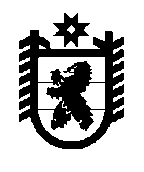 Республика КарелияАдминистрация Пудожского муниципального районаПОСТАНОВЛЕНИЕот 19.01.2022 года   № 24- Пг. Пудож«Об утверждении муниципальной программы«Обеспечение доступным и комфортным жильем,жилищно-коммунальными услугами на территории Пудожского муниципального района»»На основании статьи 179 Бюджетного кодекса РФ, в соответствии со ст. 14 Федерального закона от 6 октября 2003 года  № 131-ФЗ «Об общих принципах организации местного самоуправления в Российской Федерации», Постановлением администрации Пудожского муниципального района от 03.06.2014г. № 406 - П «Об утверждении Порядка разработки, реализации и оценки эффективности муниципальных программ Пудожского муниципального района», администрация Пудожского муниципального районаПОСТАНОВЛЯЕТ:Утвердить  муниципальную программу «Обеспечение доступным и комфортным жильем, жилищно-коммунальными услугами на территории Пудожского муниципального района» согласно приложению к настоящему постановлению.Настоящее Постановление подлежит размещению на официальном сайте администрации Пудожского муниципального района.Настоящее Постановление вступает в силу с момента подписания.Глава Пудожского муниципального районаГлава администрацииПудожского муниципального района                                                                          А.В. ЛадыгинПриложение к постановлению администрации Пудожского муниципального района от 19.01.2022 № 24 -ПМуниципальная программа«Обеспечение доступным и комфортным жильем, жилищно-коммунальными услугами на территории Пудожского муниципального района»Паспорт муниципальной программыХарактеристика текущего состоянияЖилищная проблема была и остается одной из наиболее сложных проблем на территории муниципального образования, поэтому создание эффективных механизмов обеспечения жильем граждан Пудожского района Республики Карелия  является особенно актуальным.В соответствии со Стратегией социально-экономического развития Республики Карелия стратегической целью в жилищной и жилищно-коммунальной сферах является обеспечение доступности жилья для всех категорий граждан, а также соответствия объема комфортного жилищного фонда потребностям населения, что полностью отвечает целям, определенным в муниципальной  программе. 	Переселение граждан из аварийного жилищного фонда является одной из самых острых социальных проблем на территории Пудожского  муниципального  района  Республики Карелия. Проживающие в аварийных домах граждане в основном не в состоянии самостоятельно приобрести жилые помещения, пригодные для проживания.Необходимо и предоставление жилья  детям-сиротам и детям, оставшимся без попечения родителей. Жилые помещения предоставляются лицам данной категории по достижении возраста 18 лет, а также в случае приобретения ими полной дееспособности до достижения совершеннолетия из специализированного муниципального жилищного фонда в виде жилых домов, квартир, благоустроенных применительно к условиям соответствующего населенного пункта, по нормам предоставления площади жилого помещения по договору социального найма, установленным в Пудожском муниципальном районе, но не менее 33 квадратных метров по месту жительства в границах Пудожсого муниципального района. Порядок предоставления жилых помещений детям-сиротам утвержден постановлением администрации Пудожского муниципального района № 997-П от 09.12.2014 г. « Об утверждении административного регламента предоставления муниципальной услуги «Принятия решений о предоставлении  специализированных жилых помещений муниципального жилищного фонда  по договорам найма специализированного жилого фонда».Необходимо отметить важность вопроса по жилищно-коммунальному  хозяйству которое  представляет собой сложную отрасль инфраструктуры Пудожского муниципального района. Надежная работа жилищно-коммунального хозяйства, устойчивая подача воды, тепла, электричества и других услуг связана с обеспечением стабильного финансирования отрасли. Социальная значимость жилищной сферы, необходимость качественных изменений в отрасли, принципах ее организации, управления, системы финансирования обусловили потребность реформирования отрасли в целом.Что касается градостроительной деятельности. Градостроительная деятельность - деятельность по развитию территорий, в том числе муниципальных районов, осуществляемая в виде территориального планирования, градостроительного зонирования, планировки территории, архитектурно-строительного проектирования, строительства, капитального ремонта, реконструкции, сноса объектов капитального строительства, эксплуатации зданий, сооружений, благоустройства территорий.Градостроительное планирование территории, определяя социально-экономические и экологические условия размещения объектов, становится важным рычагом государственного регулирования муниципального развития, определения целей и условий развития, как района в целом, так и его отдельных частей.Цели и задачи муниципальной программыЦели муниципальной Программы «Обеспечение доступным и комфортным жильем,жилищно-коммунальными услугами на территории Пудожского муниципального района» является: 1)улучшение жилищных условий граждан  Пудожского  района Республики Карелия;2) создание безопасных и благоприятных условий для проживания граждан Пудожского  района Республики Карелия;3) повышение доступности жилья и качества жилищного обеспечения населения;4) повышение качества и надежности предоставления жилищно-коммунальных услуг населению;5) государственная поддержка в решении жилищной проблемы молодых семей, признанных в установленном порядке, нуждающимися в улучшении жилищных условий;6) предупреждение ситуаций, связанных с нарушением функционирования объектов жилищно-коммунального хозяйства7) повышение  уровня  безопасности  и  комфортности  граждан  путем  проведения  капитального  ремонта жилого фонда.Задачи Программы: 1)расселение и ликвидация  аварийного жилищного фонда; 2) предоставление молодым семьям - участникам основного мероприятия социальных выплат: 3) повышение качества коммунальных услуг;4)повышение надежности работы объектов теплоснабжения, технологического оборудования на объектах водоснабжения и водоотведения;5)обеспечение высокой степени готовности нанимателей помещений к проведению капитального ремонта жилых помещений, использование эффективных технологий решений при проведении капитального ремонта и внедрение ресурсосберегающих технологий.Сроки и этапы реализации муниципальной программыПрограмма не имеет строгой разбивки на этапы, мероприятия реализуются в течение всего периода реализации с 2022 года по 2024 год.Перечень и краткое описание подпрограммДля решения цели Программы к исполнению предлагается 7 подпрограмм:5.1.Подпрограмма 1 «Переселение граждан  из аварийного жилищного фонда по Пудожскому  муниципальному  району». Цель – улучшение жилищных условий граждан  Пудожского  района Республики Карелия.5.2.Подпрограмма 2 «Реализация мероприятий по сносу аварийных многоквартирных домов, расположенных на территории Пудожского муниципального района». Цель – снос расселенных аварийных домов, создание безопасных и благоприятных условий для проживания граждан Пудожского  района Республики Карелия.5.3.Подпрограмма 3 ««Обеспечение жильем молодых семей на территории муниципального образования «Пудожский муниципальный район»Цель – Предоставление жилых помещений молодым семьям.5.4.Подпрограмма 4 «Реформирование и модернизация  жилищно-коммунального хозяйства Пудожского муниципального района»Цель - повышение качества и надежности предоставления жилищно-коммунальных услуг населению.5.5. Подпрограмма 5  «Обеспечение жильем детей-сирот и детей, оставшихся без попечения родителей, а также лиц из их числа»Цель- предоставление  жилья  детей-сирот и детей, оставшихся без попечения родителей, а также лиц из их числа.5.6.Подпрограмма 6  «Градостроительство и землепользование» Пудожского муниципального района»Цель- Создание оптимальной системы градостроительного планирования, застройки, благоустройства Пудожского муниципального района.5.7.Подпрограмма 7 «Проведение капитального ремонта жилых помещений, расположенных на территории Пудожского муниципального района на 2020-2030 годы»Цель- Повышение  уровня  безопасности  и  комфортности  граждан  путем  проведения  капитального  ремонта  жилых  помещений  муниципального  жилищного  фонда.6.Перечень основных мероприятий муниципальной программыпереселение граждан  из аварийного жилищного фонда по Пудожскому  муниципальному  району;снос расселенных аварийных домов, создание безопасных и благоприятных условий для проживания граждан Пудожского  района Республики Карелия;предоставление жилых помещений молодым семьям;повышение качества и надежности предоставления жилищно-коммунальных услуг населению;предоставление  жилья  детей-сирот и детей, оставшихся без попечения родителей;создание оптимальной системы градостроительного планирования, застройки, благоустройства Пудожского муниципального района;проведение  капитального  ремонта  жилых  помещений  муниципального  жилищного  фонда.7.Ресурсное обеспечение реализации муниципальной программы и подпрограммИнформация по финансовому обеспечению реализации мероприятий Программы и Подпрограммы представлена в паспорте Программы и приложениях к настоящей Программе:Приложение 2 – Финансовое обеспечение Программы за счет всех источников в разрезе основных мероприятий.Приложение 3 – Финансовое обеспечение Программы за счет средств бюджета РК и иных источниковПриложение 4 – Финансовое обеспечение Программы за счет всех источников.Информация о реализации муниципальной программы и подпрограмм, основных мероприятиях и показателях (индикаторах) представлена в приложениях к настоящей Программе:Приложение 5 - Сведения о показателях (индикаторах) муниципальной программы «Обеспечение доступным и комфортным жильем, жилищно-коммунальными услугами на территории Пудожского муниципального района», подпрограмм муниципальной программы и их значениях.Приложение 6 - Информация об основных мероприятиях (мероприятиях), ведомственных целевых программах, подпрограммах муниципальной программы «Обеспечение доступным и комфортным жильем, жилищно-коммунальными услугами на территории Пудожского муниципального района.Приложение 7 - Финансовое обеспечение реализации муниципальной программы «Обеспечение доступным и комфортным жильем, жилищно-коммунальными услугами на территории Пудожского муниципального района» за счет средств бюджета муниципального образования (тыс.руб.).Объем средств бюджета Пудожского муниципального района, направленный на реализацию Программы и Подпрограммы, ежегодно утверждается решением Совета Пудожского муниципального района на соответствующий финансовый год и плановый период.Расходы на реализацию муниципальной программы планируется осуществлять в пределах средств, предусмотренных в бюджете муниципального образования на очередной финансовый год и на плановый период.8.Основные меры правового регулирования в сфере реализации муниципальной программы и подпрограммПрограмма разработана в соответствии с приоритетными задачами развития Российской Федерации, приоритеты муниципальной политики совершенствования муниципального управления определены следующими нормативно-правовыми документами:- Федеральным законом от 06.10.2003 № 131-Ф3 «Об общих принципах организации местного самоуправления в Российской Федерации»;-Федеральным законом Российской Федерации от 02.03.2007 № 25-ФЗ «О муниципальной службе в Российской Федерации»;- Федеральным законом Российской Федерации от 25.12.2008№ 273-ФЗ «О противодействии коррупции»;-Федеральным законом Российской Федерации  от 27.07.2010 № 210-ФЗ «Об организации предоставления государственных и муниципальных услуг»;- Федеральным законом Российской Федерации от 09.02.2009 №8-ФЗ «Об обеспечении доступа к информации о деятельности государственных органов и органов местного самоуправления».9. Риски и меры по управлению рисками с целью минимизации их влияния на достижение цели муниципальной программыВажное значение для успешной реализации Программы имеет прогнозирование возможных рисков, связанных с достижением основной цели, решением задач Программы, оценка их масштабов и последствий, а также формирование системы мер по их предотвращению.В рамках реализации Программы могут быть выделены следующие риски ее реализации.Правовыериски.Правовые риски связаны с изменением федерального законодательства, длительностью формирования нормативно-правовой базы, необходимой для эффективной реализации Программы. Это может привести к существенному увеличению планируемых сроков или изменению условий реализации мероприятий Программы.Для минимизации воздействия данной группы рисков планируется:на	этапе	разработки	проектов	документов	привлекать	к	ихобсуждению основные заинтересованные стороны, которые впоследствии должны принять участие в их согласовании;проводить мониторинг планируемых изменений в федеральном законодательстве.Финансовыериски.Финансовые риски связаны с возникновением бюджетного дефицита, что может повлечь недофинансирование, сокращение или прекращение Программных мероприятий.Способами ограничения финансовых рисков выступают:ежегодное уточнение объемов финансовых средств, предусмотренных на реализацию мероприятий Программы, в зависимости от достигнутых результатов.10. Развитие информационного обществаОсновные принципы развития информационного общества:а) обеспечение прав граждан на доступ к информации;б) обеспечение свободы выбора  средств  получения  знаний  при работе с информацией;в) сохранение традиционных и привычных для  граждан  (отличных от цифровых) форм получения товаров и услуг;г) приоритет  традиционных   российских   духовно-нравственных ценностей и соблюдение основанных на этих ценностях норм  поведения при использовании информационных и коммуникационных технологий;д) обеспечение законности и разумной достаточности при  сборе, накоплении и распространении информации о гражданах и организациях;е) обеспечение  государственной  защиты  интересов  российских граждан в информационной сфере.Администрация Пудожского муниципального района размещает всю официальную информацию на официальном сайте администрации, в газете «Пудожский вестник», а также в официальной группе социальных сетей «в Контакте».Основные понятия:а) безопасные программное обеспечение и  сервис -  программное обеспечение и сервис, сертифицированные на соответствие требованиям к информационной безопасности, устанавливаемым федеральным  органом исполнительной  власти,  уполномоченным   в   области   обеспечения безопасности,  или  федеральным  органом   исполнительной   власти, уполномоченным в области противодействия  техническим  разведкам  и технической защиты информации;б) индустриальный     интернет -     концепция      построения информационных   и   коммуникационных   инфраструктур   на   основе подключения к  информационно-телекоммуникационной  сети  "Интернет" (далее - сеть  "Интернет")  промышленных  устройств,  оборудования, датчиков, сенсоров, систем управления технологическими  процессами, а также интеграции данных программно-аппаратных средств между собой без участия человека;в) интернет вещей - концепция вычислительной сети, соединяющей вещи (физические предметы), оснащенные встроенными  информационными технологиями для взаимодействия друг с другом или с внешней  средой без участия человека;г) информационное общество - общество, в котором информация  и уровень ее применения и доступности кардинальным образом влияют  на экономические и социокультурные условия жизни граждан;д) информационное пространство -  совокупность  информационных ресурсов,  созданных  субъектами  информационной   сферы,   средств взаимодействия  таких  субъектов,  их   информационных   систем   и необходимой информационной инфраструктуры;е) инфраструктура  электронного  правительства -  совокупность размещенных  на  территории  Российской  Федерации  государственных информационных систем, программно-аппаратных средств и сетей связи, обеспечивающих  при  оказании  услуг  и  осуществлении  функций   в электронной форме  взаимодействие  органов  государственной  власти Российской Федерации, органов местного  самоуправления,  граждан  и юридических лиц;ж) критическая   информационная   инфраструктура    Российской Федерации  (далее -  критическая  информационная  инфраструктура) - совокупность объектов критической информационной инфраструктуры,  а также   сетей   электросвязи,    используемых    для    организации взаимодействия объектов критической  информационной  инфраструктуры между собой;Целью развития информационного общества является  создание  условий  для формирования общества знаний.Обеспечение национальных интересов:а) развитие человеческого потенциала;б) обеспечение безопасности граждан и государства;в) повышение роли России в мировом гуманитарном  и  культурном пространстве;г) развитие    свободного,    устойчивого    и     безопасного взаимодействия  граждан  и  организаций,  органов местного самоуправления;д) повышение   эффективности   государственного    управления, развитие экономики и социальной сферы;е) формирование цифровой экономики.Обеспечение   национальных    интересов    при    развитии информационного общества осуществляется путем реализации  следующих приоритетов:а) формирование   информационного   пространства   с    учетом потребностей  граждан  и  общества  в  получении   качественных   и достоверных сведений;б) развитие информационной и  коммуникационной  инфраструктуры Российской Федерации;в) создание   и   применение   российских   информационных   и коммуникационных технологий, обеспечение  их  конкурентоспособности на международном уровне;г) формирование  новой  технологической  основы  для  развития экономики и социальной сферы;д) обеспечение  национальных  интересов  в  области   цифровой экономики.В целях  развития  информационного  общества  администрацией Пудожского муниципального района создаются  условия   для   формирования   пространства   знаний   и предоставления  доступа  к   нему,   совершенствования   механизмов распространения знаний,  их  применения  на  практике  в  интересах личности, общества и государства.Формирование информационного пространства с учетом потребностей граждан и общества в получении качественных и достоверных сведений.Целями    формирования    информационного    пространства, основанного  на  знаниях   (далее -   информационное   пространство знаний),  являются  обеспечение  прав   граждан   на   объективную, достоверную,  безопасную  информацию   и   создание   условий   для удовлетворения их потребностей  в  постоянном  развитии,  получении качественных и достоверных сведений, новых компетенций,  расширении кругозора.Формирование    информационного    пространства     знаний осуществляется путем развития науки, реализации  образовательных  и просветительских  проектов,  создания  для  граждан   общедоступной системы  взаимоувязанных  знаний   и   представлений,   обеспечения безопасной информационной среды  для  детей,  продвижения  русского языка в мире,  поддержки  традиционных  (отличных  от  доступных  с использованием сети "Интернет") форм распространения знаний.Развитие информационной и коммуникационной инфраструктуры Российской ФедерацииЦелью   развития   информационной    и    коммуникационной инфраструктуры   является    обеспечение свободного доступа граждан и организаций,  органов  местного  самоуправления  к информации на всех этапах ее создания и распространения.Для   недопущения   подмены,   искажения,    блокирования, удаления, снятия с каналов связи и иных манипуляций  с  информацией развитие   информационной   инфраструктуры   Российской   Федерации осуществляется:а) на   уровне   программного    обеспечения    и    сервисов, предоставляемых с использованием сети "Интернет";б) на уровне информационных систем и центров обработки данных;в) на  уровне   сетей   связи   (линии   и   средства   связи, инфраструктура    российского     сегмента     сети     "Интернет", технологические  и  выделенные  сети  связи,  сети  и  оборудование интернета вещей).Обеспечение национальных интересов в области цифровой экономикиОсновное направление цифровой экономики – это обеспечение быстрого и легкого доступа к услугам посредством сети Интернет.Национальными  интересами  в  области  цифровой  экономики являются:а) формирование  новых  рынков,  основанных  на  использовании информационных  и  коммуникационных   технологий,   и   обеспечение лидерства на этих рынках за счет  эффективного  применения  знаний, развития российской экосистемы цифровой экономики;б) укрепление  российской  экономики,  в  том  числе  тех   ее отраслей,   в   которых   развитие   бизнеса    с    использованием информационных   и    коммуникационных    технологий    предоставит конкурентные  преимущества   российским   организациям,   обеспечит эффективность производства и рост производительности труда;в) увеличение  за  счет  применения  новых  технологий  объема несырьевого российского экспорта, в первую очередь товаров и услуг, пользующихся спросом у иностранных потребителей;г) повышение         конкурентоспособности          российских высокотехнологичных организаций на международном рынке;д) обеспечение технологической  независимости  и  безопасности инфраструктуры, используемой для продажи товаров и  оказания  услуг российским гражданам и организациям;е) защита граждан от контрафактной и некачественной продукции;ж) обеспечение правомерного использования персональных данных, информации,  источником  которой  являются  объекты   промышленной, транспортной инфраструктур, инфраструктуры связи, а  также  данных, полученных из государственных информационных систем;з) защита  интересов  российских   граждан,   обеспечение   их занятости (развитие цифровой экономики не должно ущемлять  интересы граждан);и) сохранение существующих в традиционных  отраслях  экономики технологий и способов производства товаров и оказания услуг;к) обеспечение  защиты   интересов   российских   организаций, реализующих свою продукцию на традиционных (неэлектронных) рынках;л) совершенствование антимонопольного законодательства, в  том числе при предоставлении программного обеспечения, товаров и  услуг с использованием сети "Интернет" лицам, находящимся  на  территории Российской Федерации;м) выполнение требований законодательства Российской Федерации иностранными участниками российского рынка  наравне  с  российскими организациями;н) развитие торговых и экономических связей со стратегическими партнерами Российской Федерации, в том числе в рамках  Евразийского экономического союза (ЕАЭС).	11. Прогноз конечных результатов переселение с 2022 года по 2023 год включительно  304  человека, проживающих в 58  многоквартирных домах, признанных до 1 января 2017 года аварийными в результате физического износа в процессе эксплуатации и подлежащими сносу или реконструкции.снос  расселенных жилых домов  на территории Пудожского муниципального района в количестве 58 многоквартирных домов.обеспечение молодых семей, признанных участниками программы, жильём.улучшение качества предоставляемых услуг населению Пудожского муниципального района по бесперебойному теплоснабжению, водоснабжению и водоотведению.обеспеченность  жильем детей-сирот и детей, оставшихся без попечения родителей, а также лиц из их числа.утверждение нормативов градостроительного проектирования Пудожского муниципального района.повышение  комфортности  проживания  граждан  и  создание  безопасных  условий  для  проживания  нанимателей  жилых  помещений.Приложение1.1  к муниципальной программе «Обеспечение доступным и комфортным жильем,      							 жилищно-коммунальными услугами на территории       							 Пудожского муниципального района»Подпрограмма 1«Переселение граждан из аварийного жилищного фонда  по Пудожскому  муниципальному  району» Паспортподпрограммы муниципальной программы«Обеспечение доступным и комфортным жильем,жилищно-коммунальными услугами на территории Пудожского муниципального района»Характеристика текущего состоянияПризнание жилых помещений непригодными для проживания, а многоквартирных жилых домов аварийными и подлежащими сносу осуществлялось в соответствии с постановлением Правительства Российской Федерации от 28 января 2006 года № 47 "Об утверждении Положения о признании помещения жилым помещением, жилого помещения непригодным для проживания, многоквартирного дома аварийным и подлежащим сносу или реконструкции, садового дома жилым и жилого дома садовым домом".	Переселение граждан из аварийного жилищного фонда является одной из самых острых социальных проблем на территории Пудожского  муниципального  района  Республики Карелия. Проживающие в аварийных домах граждане в основном не в состоянии самостоятельно приобрести жилые помещения, пригодные для проживания.Пудожский  район   в связи с высокой степенью дотационности его бюджета самостоятельно решить проблему переселения граждан из аварийного жилищного фонда не может. Переселение граждан только за счет средств муниципальных образований затянется на долгие годы. Следовательно, решать данную проблему необходимо программным методом.Предметом мероприятий Программы в соответствии с Федеральным законом является аварийный жилищный фонд - совокупность жилых помещений в многоквартирных домах, признанных в установленном порядке до 1 января 2017 года аварийными и подлежащими сносу или реконструкции в связи с физическим износом в процессе их эксплуатации.Программа не предусматривает расселение частных индивидуальных жилых домов, находящихся в аварийном состоянии; многоквартирных домов, признанных аварийными по причинам, не связанным с физическим износом в процессе их эксплуатации (пожары и прочее), многоквартирных домов, признанных аварийными после 1 января 2017 года, а также жилых помещений, признанных непригодными для проживания.В  Пудожском  районе  Республики Карелия  58 многоквартирных домов признаны в установленном порядке с 1 января 2012 года по 1 января 2017 года аварийными и подлежащими сносу или реконструкции в связи с физическим износом в процессе их эксплуатации с 207 жилыми помещениями общей площадью 8 473,72, кв. метров, в которых проживает 378 человек. В целом решение проблемы переселения граждан из аварийных многоквартирных домов в рамках Программы будет способствовать снижению социальной напряженности в  Пудожском  районе  Республики Карелия, созданию безопасных и благоприятных условий для проживания граждан, улучшению демографической ситуации и развитию строительной отрасли в Пудожском  районе  Республики Карелия.3.Цели и задачи муниципальной подпрограммыЦелью настоящей Подпрограммы является :-улучшение жилищных условий граждан, проживающих в многоквартирных домах, признанных аварийными;-ликвидация аварийного жилищного фонда;-увеличение объемов строительства, в том числе малоэтажного, на территории Пудожского  района Республики Карелия;- улучшение состояния здоровья населения.Для достижения цели необходимо реализовать ряд ключевых задач:-переселение граждан из аварийного жилищного фонда в целях создания для них безопасных и благоприятных условий проживания;-строительство многоквартирных домов, в том числе малоэтажной застройки;-формирование финансовых ресурсов для обеспечения жильем граждан, переселяемых из аварийного жилищного фонда;-привлечение финансовой поддержки за счет средств Фонда. Результатом привлечения средств Фонда к реализации Подпрограммы станет также улучшение городской (сельской) среды за счет комплексного освоения территории после ликвидации аварийного жилищного фонда.4.Сроки и этапы реализации муниципальной подпрограммыПодпрограмма не имеет строгой разбивки на этапы, мероприятия реализуются в течение всего периода реализации с 2021  года по 2024 год.   5.Перечень мероприятий  ПодпрограммыВ рамках решения задач Подпрограммы планируется реализация мероприятий по следующим направлениям:- разработка нормативных правовых актов и реализация организационных механизмов переселения граждан из аварийного жилищного фонда;- реализация механизмов переселения из аварийного жилищного фонда, предусмотренных Подпрограммой;- проведение конкурсных процедур по приобретению жилых помещений в многоквартирных домах (в том числе в многоквартирных домах, строительство которых не завершено, включая многоквартирные дома, строящиеся (создаваемые) с привлечением денежных средств граждан и (или) юридических лиц), или в домах, указанных в пункте 2 части 2 статьи 49 Градостроительного кодекса Российской Федерации, либо по строительству таких домов.6.Ресурсное обеспечение реализации подпрограммы6.1. Информация по финансовому обеспечению реализации мероприятий Подпрограммы представлена в паспорте Подпрограммы и приложениях к настоящей Программе.7.Основные меры правового регулирования в сфере реализации подпрограммыНастоящая Подпрограммы разработана в соответствии с требованиями Федерального закона от 06.10.2003 № 131-ФЗ «Об общих принципах организации местного самоуправления в Российской Федерации», с целью создания и развития электронных сервисов, направленных на упрощение процедур взаимодействия между муниципальными органами власти и населением территории, перевод муниципальных услуг в электронный вид, развитие инфраструктуры доступа к электронным услугам, повышение открытости деятельности администрации Пудожского муниципального района.                                                  8. Прогноз конечных результатовПереселение с 2022 года по 2023 год включительно  304  человека, проживающих в 58  многоквартирных домах, признанных до 1 января 2017 года аварийными в результате физического износа в процессе эксплуатации и подлежащими сносу или реконструкции.Приложение 1.2к муниципальной программе «Обеспечение доступным и комфортным жильем,      							 жилищно-коммунальными услугами на территории       							 Пудожского муниципального района»Подпрограмма 2«Реализация мероприятий по сносу аварийных многоквартирных домов, расположенных на территории Пудожского муниципального района»Паспортподпрограммы муниципальной программы«Обеспечение доступным и комфортным жильем,жилищно-коммунальными услугами на территории Пудожского муниципального района»2.	Характеристика текущего состоянияАктуальность  Подпрограммы  «Реализация мероприятий по сносу расселенных  аварийных многоквартирных домов, расположенных на территории Пудожского муниципального района»  и необходимость ее реализации обусловлены тем, что большинство объектов после расселения жителей Пудожского муниципального района  угрожают жизни и здоровью граждан, ухудшают внешний облик  города и населенных пунктов, сдерживают развитие инфраструктуры, понижают инвестиционную привлекательность города и населенных пунктов. Учитывая сложность проблем и необходимость выработки комплексного и системного решения, обеспечивающего кардинальное улучшение качества жизни населения, представляется наиболее эффективным решать существующие проблемы в рамках муниципальной программы, которая позволит улучшить облик города и населенных пунктов, создать условия для безопасного проживания жителей.3.Цели и задачи муниципальной подпрограммы	Целью настоящей Подпрограммы является  создание безопасных и благоприятных условий для проживания граждан на территории Пудожского муниципального района Республики Карелия. 	Для достижения цели необходимо реализовать ряд ключевых задач: сокращение аварийных многоквартирных домов на территории Пудожского  района Республики Карелия.4.	Сроки и этапы реализации муниципальной подпрограммы4.1. Подпрограмма рассчитана на 2022 год и плановый период 2023-2024 годы.5.Перечень мероприятий Подпрограммы5.2.	В рамках решения задач Подпрограммы планируется реализация мероприятий по следующим направлениям:-изготовление проекта организации работ по сносу (демонтажу) аварийного многоквартирного дома;- проведение конкурсных процедур по заключению муниципального контракта путем проведения закупок товаров, работ или услуг поставщика (подрядчика, исполнителя), на основаниях Федерального  закона от 05 апреля 2013 года № 44-ФЗ «О контрактной системе в сфере закупок товаров, работ, услуг для обеспечения муниципальных нужд»;- осуществление работ по сносу аварийных многоквартирных домов и утилизация отходов сноса.6.	Ресурсное обеспечение реализации подпрограммы6.1. Информация по финансовому обеспечению реализации мероприятий Подпрограммы представлена в паспорте Подпрограммы и приложениях к настоящей Программе.7.	Основные меры правового регулирования в сфере реализации подпрограммы7.1.	Настоящая Подпрограммы разработана в соответствии с требованиями Федерального закона от 06.10.2003 № 131-ФЗ «Об общих принципах организации местного самоуправления в Российской Федерации», с целью создания и развития электронных сервисов, направленных на упрощение процедур взаимодействия между муниципальными органами власти и населением территории, перевод муниципальных услуг в электронный вид, развитие инфраструктуры доступа к электронным услугам, повышение открытости деятельности администрации Пудожского муниципального района.8. Прогноз конечных результатовСнос  расселенных жилых домов  на территории Пудожского муниципального района в количестве 58 многоквартирных домов.Приложение 1.3к муниципальной программе «Обеспечение доступным и комфортным жильем,      							 жилищно-коммунальными услугами на территории       							 Пудожского муниципального района»Подпрограмма 3	 «Обеспечение жильем молодых семей на территории муниципального образования «Пудожский муниципальный район»                                                                  Паспортподпрограммы муниципальной программы«Обеспечение доступным и комфортным жильем,жилищно-коммунальными услугами на территории Пудожского муниципального района»3.Цели и задачи муниципальной подпрограммыЦелью основного мероприятия является предоставление государственной поддержки в решении жилищной проблемы молодым семьям, признанным в установленном порядке, нуждающимися в улучшении жилищных условий.Задачами основного мероприятия являются:  Предоставление молодым семьям - участникам основного мероприятия социальных выплат: а) для оплаты цены договора купли-продажи жилого помещения (за исключением случаев, когда оплата цены договора купли-продажи предусматривается в составе цены договора с уполномоченной организацией на приобретение жилого помещения экономкласса на первичном рынке жилья);б) для оплаты цены договора строительного подряда на строительство жилого дома (далее - договор строительного подряда);в) для осуществления последнего платежа в счет уплаты паевого взноса в полном размере, после уплаты которого жилое помещение переходит в собственность молодой семьи (в случае если молодая семья или один из супругов в молодой семье является членом жилищного, жилищно-строительного, жилищного накопительного кооператива (далее - кооператив);г) для уплаты первоначального взноса при получении жилищного кредита, в том числе ипотечного, или жилищного займа на приобретение жилого помещения или строительство жилого дома;д) для оплаты цены договора с уполномоченной организацией на приобретение в интересах молодой семьи жилого помещения экономкласса на первичном рынке жилья, в том числе на оплату цены договора купли-продажи жилого помещения (в случаях, когда это предусмотрено договором с уполномоченной организацией) и (или) оплату услуг указанной организации;е) для погашения основной суммы долга и уплаты процентов по жилищным кредитам, в том числе ипотечным, или жилищным займам на приобретение жилого помещения или строительство жилого дома, за исключением иных процентов, штрафов, комиссий и пеней за просрочку исполнения обязательств по этим кредитам или займам;ж) для уплаты цены договора участия в долевом строительстве, который предусматривает в качестве объекта долевого строительства жилое помещение, путем внесения соответствующих средств на счет эскроу.Успешное выполнение мероприятий программы позволит: - развить в Пудожском муниципальном  районе эффективные финансовые механизмы, позволяющие решать жилищную проблему молодых семей с участием бюджетных средств;- обеспечить жильем молодых семей, нуждающихся  в улучшении жилищных условий; - привлечь в жилищную сферу дополнительные финансовые средства банка и других организаций, предоставляющих ипотечные жилищные кредиты и займы, собственные средства граждан.Сроки и этапы реализации муниципальной подпрограммы Подпрограмма рассчитана на 2022 год и плановый период 2023-2024 годы5.Перечень основных мероприятий и мероприятий муниципальной подпрограммыОбеспечение  молодых семей, признанных участниками программы, жильём.6.Ресурсное обеспечение реализации подпрограммы Информация по финансовому обеспечению реализации мероприятий Подпрограммы представлена в паспорте Подпрограммы и приложениях к настоящей Программе.7.Основные меры правового регулирования в сфере реализации подпрограммыНастоящая Подпрограмма разработана в соответствии с требованиями Федерального закона от 06.10.2003 № 131-ФЗ «Об общих принципах организации местного самоуправления в Российской Федерации», с целью создания и развития электронных сервисов, направленных на упрощение процедур взаимодействия между муниципальными органами власти и населением территории, перевод муниципальных услуг в электронный вид, развитие инфраструктуры доступа к электронным услугам, повышение открытости деятельности администрации Пудожского муниципального района.8.Прогноз конечных результатов муниципальной программыОбеспечение 35 молодых семей, признанных участниками программы, жильемПриложение 1.4к муниципальной программе «Обеспечение доступным и комфортным жильем,      							 жилищно-коммунальными услугами на территории       							 Пудожского муниципального района»Подпрограмма 4	«Реформирование и модернизация  жилищно-коммунального хозяйства Пудожского муниципального района»Паспортподпрограммы муниципальной программы«Обеспечение доступным и комфортным жильем,жилищно-коммунальными услугами на территории Пудожского муниципального района»2.Характеристика текущего состоянияЖилищно-коммунальное хозяйство представляет собой важную и сложную отрасль инфраструктуры Пудожского муниципального района. Надежная работа жилищно-коммунального хозяйства, устойчивая подача воды, тепла, электричества и других услуг связана с обеспечением стабильного финансирования отрасли, которое состоит из платежей потребителей услуг, целевых программ республиканского и местного бюджетов, направленных на модернизацию производств, частных инвестиций, с возвратом вложенных средств инвесторам полученной экономии в процессе эксплуатации и использования новейших энергосберегающих технологий. Социальная значимость жилищной сферы, необходимость качественных изменений в отрасли, принципах ее организации, управления, системы финансирования обусловили потребность реформирования отрасли в целом.Целью муниципальной программы «Реформирование и модернизация жилищно-коммунального хозяйства Пудожского муниципального района на 2020-2022 годы» является улучшение качества коммунальных услуг за счет модернизации и внедрения энергосберегающего оборудования и технологий, проведения реконструкции водопроводных сетей. На территории сельских поселений Пудожского муниципального района услуги по водоснабжению и водоотведению оказывает МБУ «ЖКХ Пудожское». Объекты жилищно-коммунального хозяйства Пудожского муниципального района:- трассы водоснабжения протяженностью 23,1 км (износ более 75%);- трассы водоотведения протяженностью 4,9 км (износ более 75%);	Анализ состояния объектов водоснабжения и водоотведения за последние годы позволяет выделить наиболее проблемные участки, которые требуют замены. 	Эксплуатация изношенных сетей водоснабжения и водоотведения  влечет за собой излишнее расходование средств на энергоносители, на ремонт сетей и восстановление благоустройства после ремонтных работ. Аварийные трубопроводы, проходящие под а/дорогами, могут стать причиной ДТП и травматизма людей.Реконструкция объектов водоснабжения положительно скажется на себестоимости транспортирования питьевой воды и хоз. бытовых стоков и очистки питьевой воды за счет сокращения затрат на ремонт сетей и оборудования, применения энергосберегающих технологий и материалов. Объекты коммунальной инфраструктуры имеют высокий уровень износа. 3.Цели и задачи муниципальной подпрограммы3.1.Целью настоящей Подпрограммы является предупреждение ситуаций, связанных с нарушением функционирования объектов жилищно-коммунального хозяйства Пудожского муниципального района.Для достижения цели необходимо реализовать ряд ключевых задач:Повышение качества коммунальных услуг;Повышение надежности работы объектов теплоснабжения, технологического оборудования на объектах водоснабжения и водоотведения;Снижение протяженности участков тепловых, водопроводных и канализационных сетей, находящихся в предаварийном состоянии и способных вызвать остановку работы коммунальных систем.4.Сроки и этапы реализации муниципальной подпрограммыПодпрограмма не имеет строгой разбивки на этапы, мероприятия реализуются в течение всего периода реализации с 2022 года по 2024 год.5.Перечень основных мероприятий и мероприятий муниципальной подпрограммы	Система основных мероприятий Подпрограммы определяет приоритетные задачи обеспечения бесперебойного водоснабжения и водоотведения Пудожского муниципального района и предполагает реализацию мероприятий Программы по следующим направлениям:В рамках решения задачи «Повышение качества коммунальных услуг» предполагаются мероприятия.В рамках решения задачи «Повышение надежности работы объектов теплоснабжения, технологического оборудования на объектах водоснабжения и водоотведения» .В рамках решения задачи «Снижение протяженности участков тепловых, водопроводных и канализационных сетей, находящихся в предаварийном состоянии и способных вызвать остановку работы коммунальных систем».Программные мероприятия обеспечивают достижение цели Подрограммы, направлены на реализацию поставленных задач и подразделяются на мероприятия по обеспечению бесперебойного водоснабжения и водоотведения Пудожского муниципального района.Ресурсное обеспечение реализации муниципальной программы и подпрограммПри планировании ресурсного обеспечения Подпрограммы учитывались реальная ситуация в финансово-бюджетной сфере муниципального образования Пудожский муниципальный район Республики Карелия, социальная значимость проблемы реконструкции и ремонта объектов коммунальной инфраструктуры. Финансирование мероприятий Подпрограммы будет осуществляться за счет средств бюджета Пудожского муниципального района.Информация по финансовому обеспечению реализации мероприятий Программы представлена в паспорте Подпрограммы.Объем средств бюджета Пудожского муниципального района, направленный на реализацию Подпрограммы, ежегодно утверждается решением Совета Пудожского муниципального района на соответствующий финансовый год и плановый период.Объемы финансирования мероприятий Подпрограммы могут быть скорректированы в процессе ее реализации и исходя из возможностей бюджетов на очередной финансовый год и фактических затрат.Основные меры правового регулирования в сфере реализации муниципальной подпрограммыПодпрограмма разработана в соответствии с приоритетными задачами развития Российской Федерации, приоритеты муниципальной политики совершенствования муниципального управления определены следующими нормативно - правовыми документами:Федеральным законом от 06.10.2003 № 131-Ф3 «Об общих принципах организации местного самоуправления в Российской Федерации»;Федеральным законом Российской Федерации от 02.03.2007 №25-ФЗ «О муниципальной службе в Российской Федерации»;Федеральным законом Российской Федерации от 25.12.2008 №273-ФЗ «О противодействии коррупции»;Федеральным законом Российской Федерации от 27.07.2010 №210-ФЗ «Об организации предоставления государственных и муниципальных услуг»;Федеральным законом Российской Федерации от 09.02.2009 №8-ФЗ «Об обеспечении доступа к информации о деятельности государственных органов и органов местного самоуправления»;8. Прогноз конечных результатов- улучшение качества предоставляемых услуг населению Пудожского муниципального района по бесперебойному теплоснабжению, водоснабжению и водоотведению;- улучшение экологического состояния окружающей среды; -снижение возможности возникновения аварийных ситуаций из-за аварийного состояния сетей.Приложение 1.5к муниципальной программе «Обеспечение доступным и комфортным жильем,      							 жилищно-коммунальными услугами на территории       							 Пудожского муниципального района»Подпрограмма 5«Обеспечение жильем детей-сирот и детей, оставшихся без попечения родителей, а также лиц из их числа»Паспортподпрограммы муниципальной программы«Обеспечение доступным и комфортным жильем,жилищно-коммунальными услугами на территории Пудожского муниципального района»Характеристика текущего состоянияЗаказчиком подпрограммы «Обеспечение жильем детей-сирот и детей, оставшихся без попечения родителей, а также лиц из их числа» муниципальной программы  «Жилище» является Министерство социального развития Республики Карелия (далее – Государственный заказчик).Муниципальным заказчиком Подпрограммы является Администрация Пудожского муниципального района (далее - Муниципальный заказчик Подпрограммы). Детям-сиротам, которые не являются нанимателями жилых помещений по договорам социального найма или членами семьи нанимателя жилого помещения по договору социального найма либо собственниками жилых помещений, а также детям-сиротам и детям, которые являются нанимателями жилых помещений по договорам социального найма или членами семьи нанимателя жилого помещения по договору социального найма либо собственниками жилых помещений, в случае, если их проживание в ранее занимаемых жилых помещениях признается невозможным, однократно предоставляются благоустроенные жилые помещения специализированного жилищного фонда по договорам найма специализированных жилых помещений (далее - жилые помещения) в соответствии с Федеральным законом от 21.12.1996 № 159-ФЗ «О дополнительных гарантиях по социальной поддержке детей-сирот и детей, оставшихся без попечения родителей».Жилые помещения предоставляются лицам данной категории по достижении возраста 18 лет, а также в случае приобретения ими полной дееспособности до достижения совершеннолетия из специализированного муниципального жилищного фонда в виде жилых домов, квартир, благоустроенных применительно к условиям соответствующего населенного пункта, по нормам предоставления площади жилого помещения по договору социального найма, установленным в Пудожском муниципальном районе, но не менее 33 квадратных метров по месту жительства в границах Пудожсого муниципального района. Порядок предоставления жилых помещений детям-сиротам утвержден постановлением администрации Пудожского муниципального района № 997-П от 09.12.2014 г. « Об утверждении административного регламента предоставления муниципальной услуги «Принятия решений о предоставлении  специализированных жилых помещений муниципального жилищного фонда  по договорам найма специализированного жилого фонда».Мероприятия Подпрограммы направлены на решение вопросов по обеспечению жилыми помещениями детей-сирот. Механизм реализации Подпрограммы предполагает предоставление из бюджета Республики Карелия субвенций бюджету Пудожского муниципального района на обеспечение предоставления жилых помещений детям-сиротам (далее - Субвенции) Государственный заказчик заключает с Администрацией Пудожского муниципального района соглашения о порядке и условиях предоставления субвенций из бюджета Республики Карелия бюджету Пудожского муниципального района на обеспечение установленных и переданных Пудожскому муниципальному району государственных полномочий.Соглашение должно содержать следующие положения: о размере субвенций, сроках и условиях их предоставления и расходования; о значениях показателей результативности предоставления субвенций; о порядке осуществления контроля над соблюдением администрацией Пудожского муниципального района  условий, установленных при предоставлении субвенций; о последствиях недостижения администрацией Пудожского муниципального района  установленных значений показателей результативности предоставления субвенций; об ответственности за нарушения условий, определенных при предоставлении субвенций в рамках Соглашения, в соответствии с законодательством Российской Федерации; устанавливающие порядок возврата остатка субвенций, не использованных в текущем финансовом году, в соответствии с пунктом 5 статьи 242 Бюджетного кодекса Российской Федерации. Приобретение жилых помещений для формирования специального муниципального жилищного фонда осуществляется с учетом постановлением администрации Пудожского муниципального района № 997-П от 09.12.2014 г. « Об утверждении административного регламента предоставления муниципальной услуги «Принятия решений о предоставлении  специализированных жилых помещений муниципального жилищного фонда  по договорам найма специализированного жилого фонда».3.Цели и задачи муниципальной подпрограммыОсновной целью Подпрограммы является обеспечение жилыми помещениями детей-сирот в соответствии с Федеральным законом от 21.12.1996 № 159-ФЗ «О дополнительных гарантиях по социальной поддержке детей-сирот и детей, оставшихся без попечения родителей».Основной задачей Подпрограммы является координация финансовых и организационных вопросов по предоставлению жилых помещений детям-сиротам и детям, оставшимся без попечения родителей, а также лицам из их числа, по договорам найма специализированных жилых помещений.4.Сроки и этапы реализации муниципальной подпрограммыПодпрограмма не имеет строгой разбивки на этапы, мероприятия реализуются в течение всего периода реализации с 2022 года по 2024 год.5.Ресурсное обеспечение реализации  подпрограммыРасходы на реализацию муниципальной подпрограммы планируется осуществлять в пределах средств, предусмотренных в бюджете муниципального образования на очередной финансовый год и на плановый период.Общий объем финансовых ресурсов, необходимых для реализации муниципальной подпрограммы, в 2022-2024 годах составит 13540,2 тыс. рублей за счет средств республиканского бюджета.Объемы финансирования мероприятий Подпрограммы могут быть скорректированы в процессе ее реализации и исходя из возможностей бюджета на очередной финансовый год и фактических затрат.Расходы на реализацию муниципальной программы планируется осуществлять в пределах средств, предусмотренных в бюджете муниципального образования на очередной финансовый год и на плановый период.6.Основные меры правового регулирования в сфере реализации муниципальной подпрограммыПодпрограмма разработана в соответствии с приоритетными задачами развития Российской Федерации, приоритеты муниципальной политики совершенствования муниципального управления определены следующими нормативно-правовыми документами:Федеральным законом от 06.10.2003 № 131-Ф3 «Об общих принципах организации местного самоуправления в Российской Федерации»;Федеральным законом Российской Федерации от 02.03.2007№25-ФЗ «О муниципальной службе в Российской Федерации»;Федеральным законом Российской Федерации от25.12.2008№273-ФЗ «О противодействии коррупции»;ФедеральнымзакономРоссийскойФедерацииот27.07.2010№210-ФЗ «Об организации предоставления государственных и муниципальных услуг»;Федеральным законом Российской Федерации от 09.02.2009 №8-ФЗ «Об обеспечении доступа к информации о деятельности государственных органов и органов местного самоуправления».7.Прогноз конечных результатовОбеспечить жильем детей-сирот и детей, оставшихся без попечения родителей, а также лиц из их числа.Приложение 1.6.к муниципальной программе «Обеспечение доступным и комфортным жильем,      							 жилищно-коммунальными услугами на территории       							 Пудожского муниципального района»Подпрограмма 6«Градостроительство и землепользование» Пудожского муниципального района»Паспортподпрограммы муниципальной программы«Обеспечение доступным и комфортным жильем,жилищно-коммунальными услугами на территории Пудожского муниципального района»       2.Характеристика текущего  состоянияГрадостроительная деятельность - деятельность по развитию территорий, в том числе муниципальных районов, осуществляемая в виде территориального планирования, градостроительного зонирования, планировки территории, архитектурно-строительного проектирования, строительства, капитального ремонта, реконструкции, сноса объектов капитального строительства, эксплуатации зданий, сооружений, благоустройства территорий.Решением Совета Пудожского муниципального района от  21.09.2012 года № 238 утверждена Схема территориального планирования муниципального образования «Пудожский муниципальный район»Градостроительное планирование территории, определяя социально-экономические и экологические условия размещения объектов, становится важным рычагом государственного регулирования муниципального развития, определения целей и условий развития, как района в целом, так и его отдельных частей.Схема территориального планирования Пудожского муниципального района составляет основу всех градостроительных документов района и обеспечивает согласованное развитие муниципального района и входящих в его состав городского и сельских поселений.Схема территориального планирования разработана на основе принятых в Пудожском районе целевых программ по формированию в краткосрочной и среднесрочной перспективе эффективной инженерной и социальной инфраструктуры Пудожского муниципального района, программ Республики Карелия, а также федеральных программ, охватывающих различные сферы экономики и жизнедеятельности общества.К полномочиям органов местного самоуправления муниципального района в области градостроительной деятельности относится утверждение местных нормативов градостроительного проектирования муниципальных районов. Нормативы градостроительного проектирования муниципального района устанавливают совокупность расчетных показателей минимально допустимого уровня обеспеченности объектами местного значения муниципального района, относящимися к областям, указанным в пункте 1 части 3 статьи 19 Градостроительного Кодекса, иными объектами местного значения муниципального района населения муниципального района и расчетных показателей максимально допустимого уровня территориальной доступности таких объектов для населения муниципального района.3.Цели и задачи муниципальной программыЦелью настоящей Программы является соблюдение принципов градостроительства на территории Пудожского муниципального района, создание оптимальной системы градостроительного планирования, застройки, благоустройства Пудожского муниципального района.Для достижения цели необходимо реализовать ряд ключевых задач:Соблюдение государственных, общественных и частных интересов в области градостроительной деятельности.Государственные, общественные и частные интересы в области градостроительной деятельности обеспечиваются посредством выполнения требований нормативных правовых актов, государственных градостроительных нормативов и правил; реализации градостроительной и проектной документации в целях обеспечения благоприятных условий проживания, а также посредством осуществления контроля за их выполнением.4.Сроки и этапы реализации муниципальной программы4.1. Программа не имеет строгой разбивки на этапы, мероприятия реализуются в течение всего периода реализации с 2022 года по 2024 год.5.Перечень основных мероприятий и мероприятий муниципальной программы5.1Система основных мероприятий Программы определяет приоритетные задачи совершенствования градостроительной деятельности на территории Пудожского муниципального района и предполагает реализацию мероприятий Программы по следующим направлениям:- В рамках решения задачи «утверждение местных нормативов градостроительного проектирования муниципальных районов» необходимо в соответствии с  Градостроительным Кодексом Российской Федерации установить совокупность расчетных показателей минимально и максимально допустимого уровня обеспеченности объектами местного значения муниципального района для населения муниципального района.5.2. Программные мероприятия обеспечивают достижение цели Программы, направлены на реализацию поставленной задачи и подразделяются на мероприятия по совершенствованию нормативной правовой базы в области градостроительства и землепользования, организационные мероприятия, а также мероприятия по финансированию расходов, способствующих созданию благоприятных условий для повышения эффективности градостроительной деятельности администрации Пудожского муниципального района.6.Ресурсное обеспечение реализации муниципальной программы              6.1. Информация по финансовому обеспечению реализации мероприятий Программы    представлена в паспорте Программы.              6.2. Объем средств бюджета Пудожского муниципального района, направленный на реализацию Программы, ежегодно утверждается решением Совета Пудожского муниципального района на соответствующий финансовый год и плановый период.               6.3. Объемы финансирования мероприятий Программы могут быть скорректированы в процессе ее реализации и исходя из возможностей бюджета на очередной финансовый год и фактических затрат.7.Основные меры правового регулирования в сфере реализации муниципальной программы и подпрограмм            7.1. Программа разработана в соответствии с приоритетными задачами развития Российской Федерации, приоритеты муниципальной политики совершенствования муниципального управления определены следующими нормативно - правовыми документами:           7.1.1.Федеральным законом от 06.10.2003 № 131-Ф3 «Об общих принципах организации местного самоуправления в Российской Федерации»;           7.1.2.Федеральным законом Российской Федерации от 25.12.2008 №273-ФЗ «О противодействии коррупции»;           7.1.3.Федеральным законом Российской Федерации от 27.07.2010 №210-ФЗ «Об организации предоставления государственных и муниципальных услуг»;7.1.4.Федеральным законом Российской Федерации от 09.02.2009 №8-ФЗ «Об обеспечении доступа к информации о деятельности государственных органов и органов местного самоуправления»8.Прогноз конечных результатов Утверждение нормативов градостроительного проектирования Пудожского муниципального района.Приложение 1.7к муниципальной программе «Обеспечение доступным и комфортным жильем,      							 жилищно-коммунальными услугами на территории       							 Пудожского муниципального района»Подпрограмма 7«Проведение капитального ремонта жилых помещений, расположенных на территории Пудожского муниципального района на 2022-2024 годы»Паспортподпрограммы муниципальной программы«Обеспечение доступным и комфортным жильем,жилищно-коммунальными услугами на территории Пудожского муниципального района»Паспорт муниципальной программы2. Характеристика сферы реализации Программы, содержание имеющейся проблемы, и технико-экономическое обоснование необходимости утверждения ПрограммыНастоящая Программа разработана на основе анализа существующего технического состояния жилых помещений муниципального жилищного фонда, находящихся на территории Пудожского муниципального района. Кризисное состояние жилищно-коммунального комплекса, обусловленное его неудовлетворительным финансово-экономическим состоянием, высокой затратностью, отсутствием стимулов снижения издержек на производство жилищно-коммунальных услуг, низкой платежеспособностью населения, неразвитостью конкурентной среды, привело, как следствие, к высокой степени износа основных фондов. Это относится и к техническому состоянию многоквартирных домов, большая часть которых до последнего времени находилась на балансе и обслуживании муниципальных жилищных организаций. Начиная с 1990-х годов, отмечается резкое снижение объемов как капитального, так и текущего ремонта, что привело к накоплению значительных объемов невыполненных ремонтных работ. Следствием высокого износа основных фондов жилого сектора является также низкое качество жилищно-коммунальных услуг, не соответствующее требованиям потребителей. За последние 15 лет капитальный ремонт жилых домов в поселении практически не проводился из-за отсутствия финансирования, периодичность капитального ремонта не соблюдалась, в результате происходило «старение» жилищного фонда. Причинами возникновения этих проблем являются:      - естественное старение домов;      -  недостаточность средств на капитальный ремонт и текущее содержание;    - потеря контроля  предприятиями и организациями, имеющими в оперативном управлении и хозяйственном ведении жилищный фонд, за технической эксплуатацией фонда, процесс обветшания которого резко усилился. Действующим жилищным законодательством на наймодателя возложена обязанность по ремонту жилого помещения и предоставления жилых помещений в техническом состоянии, пригодном для проживания.Решить проблему снижения физического износа жилищного фонда возможно только путем проведения капитального ремонта. Проведение капитального ремонта многоквартирных домов позволит предупредить рост доли аварийного жилья и обеспечить комфортные и безопасные условия проживания граждан в многоквартирных домах.3. Цели и задачи, сроки реализации ПрограммЦелью настоящей подпрограммы является:- является повышение уровня безопасности и комфортности проживания граждан путем проведения капитального ремонта многоквартирных домов муниципального жилищного фонда.Для достижения указанных целей в рамках настоящей подпрограммы необходимо решение следующих задач: - составление актов обследования жилых помещений муниципального жилищного фонда на территории Пудожского муниципального района; - проведение капитального ремонта многоквартирных домов муниципального жилищного фонда.4.Сроки  и этапы реализации муниципальной  подпрограммыПодпрограмма рассчитана на период с 2022 по 2024 годы.5.Перечень основных мероприятий и мероприятий муниципальной программыАдресная Программа по проведению капитального ремонта многоквартирных домов разработана исходя из фактической потребности в проведении капитального ремонта многоквартирных жилых домов.Администрация Пудожского муниципального района осуществляет отбор перечня многоквартирных домов для включения в муниципальную адресную программу «Проведение капитального ремонта многоквартирных домов, расположенных на территории Пудожского муниципального района на 2020-2030 годы» и определяет очередность проведения капитального ремонта многоквартирных домов по согласованию с:- главами сельских поселений; - депутатами;- управляющими организациями на территории Пудожского муниципального района.2.Включение в Программу в первую очередь подлежат многоквартирные дома на территории Пудожского муниципального района в отношении которых, имеются судебные решения на момент принятия Программы.6.Ресурсное обеспечение реализации муниципальной программы           Информация по финансовому обеспечению реализации мероприятий Программы    представлена в паспорте Программы.7.Основные меры правового регулирования в сфере реализации муниципальной программы и подпрограммНастоящая Подпрограммы разработана в соответствии с требованиями Федерального закона от 06.10.2003 № 131-ФЗ «Об общих принципах организации местного самоуправления в Российской Федерации», с целью создания и развития электронных сервисов, направленных на упрощение процедур взаимодействия между муниципальными органами власти и населением территории, перевод муниципальных услуг в электронный вид, развитие инфраструктуры доступа к электронным услугам, повышение открытости деятельности администрации Пудожского муниципального района.8.Прогноз конечных результатов8.1.Повышение  качества  условий  проживания  в  многоквартирных  домах  и  потребительских  характеристик  предоставляемых  жилищных  и  коммунальных  услуг. 8.2.Снижение  износа  жилья.8.3.Повышение  комфортности  проживания  граждан  и  создание  безопасных  условий  для  проживания  нанимателей  жилых  помещений.8.4.Уменьшение  объема  муниципального  жилищного  фонда,  требующего  капитального  ремонта.8.5.Создание  благоприятных  условий  для  управляющих  организаций.8.6Улучшение  качества  жилищно-коммунального  обслуживания. 8.7.Соответствие жилых помещений муниципального жилищного   фонда требованиям нормативно-технических документов; 8.8.Предоставление жилых помещений по договору социального найма в состоянии, пригодном для проживании.Приложение 2 к муниципальной Программе        «Обеспечение доступным и комфортным жильем,жилищно-коммунальными услугами на территории Пудожского муниципального района»Финансовое обеспечениеМуниципальной программы Пудожского муниципального района за счет средств всех источниковПриложение 3 к муниципальной Программе        «Обеспечение доступным и комфортным жильем,жилищно-коммунальными услугами на территории Пудожского муниципального района»Финансовое обеспечениемуниципальной программы Пудожского муниципального района за счет средств бюджета РКФинансовое обеспечениеПриложение 4  к муниципальной Программе«Обеспечение доступным и комфортным жильем, жилищно-коммунальными услугами на территории Пудожского муниципального района»муниципальной программы Пудожского муниципального района за счет всех источниковСведения о показателях (индикаторах) муниципальной программы «Обеспечение доступным и комфортным жильем,жилищно-коммунальными услугами на территории Пудожского муниципального района», подпрограмм муниципальной программы и их значениях1)улучшение жилищных условий граждан  Пудожского  района Республики Карелия;2) создание безопасных и благоприятных условий для проживания граждан Пудожского  района Республики Карелия;3) повышение доступности жилья и качества жилищного обеспечения населения;4) повышение качества и надежности предоставления жилищно-коммунальных услуг населению;5) государственная поддержка в решении жилищной проблемы молодых семей, признанных в установленном порядке, нуждающимися в улучшении Информация об основных мероприятиях (мероприятиях), ведомственных целевых программах, подпрограммах муниципальной программы «Обеспечение доступным и комфортным жильем, жилищно-коммунальными услугами на территории Пудожского муниципального района1Наименование ПрограммыОбеспечение доступным и комфортным жильем, жилищно-коммунальными услугами на территории Пудожского муниципального района(далее – Программа, муниципальная программа)2Цель Программы1)улучшение жилищных условий граждан  Пудожского  района Республики Карелия;2) создание безопасных и благоприятных условий для проживания граждан Пудожского  района Республики Карелия;3) повышение доступности жилья и качества жилищного обеспечения населения;4) повышение качества и надежности предоставления жилищно-коммунальных услуг населению;5) Государственная поддержка в решении жилищной проблемы молодых семей, признанных в установленном порядке, нуждающимися в улучшении жилищных условий;6) Предупреждение ситуаций, связанных с нарушением функционирования объектов жилищно-коммунального хозяйства7) Повышение  уровня  безопасности  и  комфортности  граждан  путем  проведения  капитального  ремонта жилого фонда.3Задачи Программы1)расселение и ликвидация  аварийного жилищного фонда; 2) Предоставление молодым семьям - участникам основного мероприятия социальных выплат: 3)Повышение качества коммунальных услуг;4)Повышение надежности работы объектов теплоснабжения, технологического оборудования на объектах водоснабжения и водоотведения;5)   Обеспечение высокой степени готовности нанимателей помещений к проведению капитального ремонта жилых помещений, использование эффективных технологий решений при проведении капитального ремонта и внедрение ресурсосберегающих технологий.4Сроки и этапы реализации ПрограммыПрограмма рассчитана на период с 2022  по 2024 годы. Программа	не имеет	строгой	   разбивки		на	этапы, мероприятия		реализуются	на	протяжении	всего		срока реализации Программы.5Конечные результаты Программы1) переселение  граждан проживающих в  многоквартирных домах, признанных до 1 января 2017 года аварийными в результате физического износа в процессе эксплуатации и подлежащими сносу или реконструкции до 31.12.2023 года. 2) Обеспечение молодых семей, признанных участниками программы, жильёмУлучшение качества предоставляемых услуг населению Пудожского муниципального района по бесперебойному теплоснабжению, водоснабжению и водоотведению.3)предоставление жилых помещений детям-сиротам и детям, оставшимся без попечения родителей, а также лицам из их числа, по договорам найма специализированных жилых помещений.4)Улучшение экологического состояния окружающей среды.5) Снижение возможности возникновения аварийных ситуаций из-за аварийного состояния сетей.6)  Повышение  качества  условий  проживания  в  многоквартирных  домах  и  потребительских  характеристик  предоставляемых  жилищных  и  коммунальных  услуг, снижение  износа  жилья, повышение  комфортности  проживания  граждан  и  создание  безопасных  условий  для  проживания.6Координатор ПрограммыЗаместитель главы администрации муниципального района, руководитель управления по ЖКХ и инфраструктуреЗаместитель главы администрации муниципального района, руководитель управления по ЖКХ и инфраструктуреЗаместитель главы администрации муниципального района, руководитель управления по ЖКХ и инфраструктуреЗаместитель главы администрации муниципального района, руководитель управления по ЖКХ и инфраструктуреЗаместитель главы администрации муниципального района, руководитель управления по ЖКХ и инфраструктуреЗаместитель главы администрации муниципального района, руководитель управления по ЖКХ и инфраструктуре7Ответственный исполнитель ПрограммыАдминистрация Пудожского муниципального районаАдминистрация Пудожского муниципального районаАдминистрация Пудожского муниципального районаАдминистрация Пудожского муниципального районаАдминистрация Пудожского муниципального районаАдминистрация Пудожского муниципального района8Соисполнители ПрограммыПодрядные организацииПодрядные организацииПодрядные организацииПодрядные организацииПодрядные организацииПодрядные организации9Подпрограммы ПрограммыПодпрограмма 1 «Переселение  граждан из аварийного жилищного фонда по Пудожскому  муниципальному  району».Подпрограмма 2 «Реализация мероприятий по сносу аварийных многоквартирных домов, расположенных на территории Пудожского муниципального района» Подпрограмма 3   «Обеспечение жильем молодых семей на территории муниципального образования «Пудожский муниципальный район»Подпрограмма 4  «Реформирование и модернизация  жилищно-коммунального хозяйства Пудожского муниципального района»Подпрограмма 5  «Обеспечение жильем детей-сирот и детей, оставшихся без попечения родителей, а также лиц из их числа» Подпрограмма 6 «Градостроительство и землепользование» Пудожского муниципального района»Подпрограмма 7 «Проведение капитального ремонта жилых помещений, расположенных на территории Пудожского муниципального района на 2021-2024 годы»Подпрограмма 1 «Переселение  граждан из аварийного жилищного фонда по Пудожскому  муниципальному  району».Подпрограмма 2 «Реализация мероприятий по сносу аварийных многоквартирных домов, расположенных на территории Пудожского муниципального района» Подпрограмма 3   «Обеспечение жильем молодых семей на территории муниципального образования «Пудожский муниципальный район»Подпрограмма 4  «Реформирование и модернизация  жилищно-коммунального хозяйства Пудожского муниципального района»Подпрограмма 5  «Обеспечение жильем детей-сирот и детей, оставшихся без попечения родителей, а также лиц из их числа» Подпрограмма 6 «Градостроительство и землепользование» Пудожского муниципального района»Подпрограмма 7 «Проведение капитального ремонта жилых помещений, расположенных на территории Пудожского муниципального района на 2021-2024 годы»Подпрограмма 1 «Переселение  граждан из аварийного жилищного фонда по Пудожскому  муниципальному  району».Подпрограмма 2 «Реализация мероприятий по сносу аварийных многоквартирных домов, расположенных на территории Пудожского муниципального района» Подпрограмма 3   «Обеспечение жильем молодых семей на территории муниципального образования «Пудожский муниципальный район»Подпрограмма 4  «Реформирование и модернизация  жилищно-коммунального хозяйства Пудожского муниципального района»Подпрограмма 5  «Обеспечение жильем детей-сирот и детей, оставшихся без попечения родителей, а также лиц из их числа» Подпрограмма 6 «Градостроительство и землепользование» Пудожского муниципального района»Подпрограмма 7 «Проведение капитального ремонта жилых помещений, расположенных на территории Пудожского муниципального района на 2021-2024 годы»Подпрограмма 1 «Переселение  граждан из аварийного жилищного фонда по Пудожскому  муниципальному  району».Подпрограмма 2 «Реализация мероприятий по сносу аварийных многоквартирных домов, расположенных на территории Пудожского муниципального района» Подпрограмма 3   «Обеспечение жильем молодых семей на территории муниципального образования «Пудожский муниципальный район»Подпрограмма 4  «Реформирование и модернизация  жилищно-коммунального хозяйства Пудожского муниципального района»Подпрограмма 5  «Обеспечение жильем детей-сирот и детей, оставшихся без попечения родителей, а также лиц из их числа» Подпрограмма 6 «Градостроительство и землепользование» Пудожского муниципального района»Подпрограмма 7 «Проведение капитального ремонта жилых помещений, расположенных на территории Пудожского муниципального района на 2021-2024 годы»Подпрограмма 1 «Переселение  граждан из аварийного жилищного фонда по Пудожскому  муниципальному  району».Подпрограмма 2 «Реализация мероприятий по сносу аварийных многоквартирных домов, расположенных на территории Пудожского муниципального района» Подпрограмма 3   «Обеспечение жильем молодых семей на территории муниципального образования «Пудожский муниципальный район»Подпрограмма 4  «Реформирование и модернизация  жилищно-коммунального хозяйства Пудожского муниципального района»Подпрограмма 5  «Обеспечение жильем детей-сирот и детей, оставшихся без попечения родителей, а также лиц из их числа» Подпрограмма 6 «Градостроительство и землепользование» Пудожского муниципального района»Подпрограмма 7 «Проведение капитального ремонта жилых помещений, расположенных на территории Пудожского муниципального района на 2021-2024 годы»Подпрограмма 1 «Переселение  граждан из аварийного жилищного фонда по Пудожскому  муниципальному  району».Подпрограмма 2 «Реализация мероприятий по сносу аварийных многоквартирных домов, расположенных на территории Пудожского муниципального района» Подпрограмма 3   «Обеспечение жильем молодых семей на территории муниципального образования «Пудожский муниципальный район»Подпрограмма 4  «Реформирование и модернизация  жилищно-коммунального хозяйства Пудожского муниципального района»Подпрограмма 5  «Обеспечение жильем детей-сирот и детей, оставшихся без попечения родителей, а также лиц из их числа» Подпрограмма 6 «Градостроительство и землепользование» Пудожского муниципального района»Подпрограмма 7 «Проведение капитального ремонта жилых помещений, расположенных на территории Пудожского муниципального района на 2021-2024 годы»10Финансовое обеспечение по всем источникам с разбивкой по годам реализации ПрограммыИсточник финансирова- нияРасходы, тыс. руб.Расходы, тыс. руб.Расходы, тыс. руб.Расходы, тыс. руб.Расходы, тыс. руб.10Финансовое обеспечение по всем источникам с разбивкой по годам реализации ПрограммыИсточник финансирова- ния202220222022202320242025Итого10Финансовое обеспечение по всем источникам с разбивкой по годам реализации ПрограммыВсего:в том числе:218 214,840218 214,840218 214,84075 488,79247 331,9546 215,52387251,10210Финансовое обеспечение по всем источникам с разбивкой по годам реализации ПрограммыБюджет Пудожского района12 636,08312 636,08312 636,08321 179,03139 929,8339 038,4010Финансовое обеспечение по всем источникам с разбивкой по годам реализации ПрограммыФедеральный бюджет189 671, 66189 671, 66189 671, 662 522,202 224,301 112,2010Финансовое обеспечение по всем источникам с разбивкой по годам реализации ПрограммыСредства Фонда 10Финансовое обеспечение по всем источникам с разбивкой по годам реализации ПрограммыРеспубликанский бюджет15 907,1015 907,1015 907,1051 787,5615 177,826 064,9210Финансовое обеспечение по всем источникам с разбивкой по годам реализации ПрограммыБюджеты поселений------10Финансовое обеспечение по всем источникам с разбивкой по годам реализации ПрограммыВнебюджет- ные средства------11Сведения о показателях (индикаторах) муниципальной программы (Таблица 2 )Сведения о показателях (индикаторах) муниципальной программы (Таблица 2 )Сведения о показателях (индикаторах) муниципальной программы (Таблица 2 )Сведения о показателях (индикаторах) муниципальной программы (Таблица 2 )Сведения о показателях (индикаторах) муниципальной программы (Таблица 2 )Сведения о показателях (индикаторах) муниципальной программы (Таблица 2 )Сведения о показателях (индикаторах) муниципальной программы (Таблица 2 )Сведения о показателях (индикаторах) муниципальной программы (Таблица 2 )№п/пНаименование цели Показатель  (индикатор) / единица измерения показателя Единица измеренияГоды реализации  программыГоды реализации  программыГоды реализации  программыГоды реализации  программыГоды реализации  программы№п/пНаименование цели Показатель  (индикатор) / единица измерения показателя Единица измерения202220222023-20241улучшение жилищных условий граждан  Пудожского  района Республики Карелияпереселение граждан из аварийного жилищного фонда%90901002создание безопасных  и благоприятных условий для проживания граждансокращение /снос аварийных многоквартирных домов %1001001003поддержка в решении  жилищной проблемы молодых семей , признанных нуждающимися в улучшении жилищных условий обеспечение жильем молодых семей %дадада 4предупреждение ситуаций , связанных с нарушением функционирования объектов жилищно-коммунального хозяйства Повышение качества коммунальных услуг%7070805обеспечение жилыми помещениями детей-сирот Координация финансовых и организационных вопросов по предоставлению жилых помещений детям-сиротам и детям, оставшимся без попечения родителей, а также лицам из их числа, по договорам найма специализированных жилых помещений.%1001001006создание оптимальной системы градостроительного планирования, застройки, благоустройства Пудожского муниципального района.Соблюдение государственных, общественных и частных интересов в области градостроительной деятельности. Государственные, общественные и частные интересы в области градостроительной деятельности обеспечиваются посредством выполнения требований нормативных правовых актов, государственных градостроительных нормативов и правил; реализации градостроительной и проектной документации в целях обеспечения благоприятных условий проживания, а также посредством осуществления контроля за их выполнением%1001001007Повышение  уровня  безопасности  и  комфортности  граждан  путем  проведения  капитального  ремонта  жилых  помещений  муниципального  жилищного  фондаобеспечение  высокой  степени  готовности  нанимателей  помещений  к  проведению  капитального  ремонта  жилых  помещений.%60701Наименование ПодпрограммыПереселение граждан из аварийного жилищного фонда  по Пудожскому  муниципальному  району   (далее –Подпрограмма1)Переселение граждан из аварийного жилищного фонда  по Пудожскому  муниципальному  району   (далее –Подпрограмма1)Переселение граждан из аварийного жилищного фонда  по Пудожскому  муниципальному  району   (далее –Подпрограмма1)Переселение граждан из аварийного жилищного фонда  по Пудожскому  муниципальному  району   (далее –Подпрограмма1)Переселение граждан из аварийного жилищного фонда  по Пудожскому  муниципальному  району   (далее –Подпрограмма1)Переселение граждан из аварийного жилищного фонда  по Пудожскому  муниципальному  району   (далее –Подпрограмма1)Переселение граждан из аварийного жилищного фонда  по Пудожскому  муниципальному  району   (далее –Подпрограмма1)Переселение граждан из аварийного жилищного фонда  по Пудожскому  муниципальному  району   (далее –Подпрограмма1)2Цель Подпрограммыулучшение жилищных условий граждан  Пудожского  района Республики Карелия, проживающих в многоквартирных домах, признанных аварийными;ликвидация аварийного жилищного фонда;увеличение объемов строительства, в том числе малоэтажного, на территории  Пудожского  района Республики Карелия.улучшение жилищных условий граждан  Пудожского  района Республики Карелия, проживающих в многоквартирных домах, признанных аварийными;ликвидация аварийного жилищного фонда;увеличение объемов строительства, в том числе малоэтажного, на территории  Пудожского  района Республики Карелия.улучшение жилищных условий граждан  Пудожского  района Республики Карелия, проживающих в многоквартирных домах, признанных аварийными;ликвидация аварийного жилищного фонда;увеличение объемов строительства, в том числе малоэтажного, на территории  Пудожского  района Республики Карелия.улучшение жилищных условий граждан  Пудожского  района Республики Карелия, проживающих в многоквартирных домах, признанных аварийными;ликвидация аварийного жилищного фонда;увеличение объемов строительства, в том числе малоэтажного, на территории  Пудожского  района Республики Карелия.улучшение жилищных условий граждан  Пудожского  района Республики Карелия, проживающих в многоквартирных домах, признанных аварийными;ликвидация аварийного жилищного фонда;увеличение объемов строительства, в том числе малоэтажного, на территории  Пудожского  района Республики Карелия.улучшение жилищных условий граждан  Пудожского  района Республики Карелия, проживающих в многоквартирных домах, признанных аварийными;ликвидация аварийного жилищного фонда;увеличение объемов строительства, в том числе малоэтажного, на территории  Пудожского  района Республики Карелия.улучшение жилищных условий граждан  Пудожского  района Республики Карелия, проживающих в многоквартирных домах, признанных аварийными;ликвидация аварийного жилищного фонда;увеличение объемов строительства, в том числе малоэтажного, на территории  Пудожского  района Республики Карелия.улучшение жилищных условий граждан  Пудожского  района Республики Карелия, проживающих в многоквартирных домах, признанных аварийными;ликвидация аварийного жилищного фонда;увеличение объемов строительства, в том числе малоэтажного, на территории  Пудожского  района Республики Карелия.3Задачи Подпрограммыпереселение граждан из аварийного жилищного фонда;строительство многоквартирных домов, в том числе малоэтажное жилищное строительство;формирование финансовых ресурсов для обеспечения жильем граждан, переселяемых из аварийного жилищного фонда;привлечение финансовой поддержки за счет средств государственной корпорации - Фонда содействия реформированию жилищно-коммунального хозяйства (далее - Фонд)переселение граждан из аварийного жилищного фонда;строительство многоквартирных домов, в том числе малоэтажное жилищное строительство;формирование финансовых ресурсов для обеспечения жильем граждан, переселяемых из аварийного жилищного фонда;привлечение финансовой поддержки за счет средств государственной корпорации - Фонда содействия реформированию жилищно-коммунального хозяйства (далее - Фонд)переселение граждан из аварийного жилищного фонда;строительство многоквартирных домов, в том числе малоэтажное жилищное строительство;формирование финансовых ресурсов для обеспечения жильем граждан, переселяемых из аварийного жилищного фонда;привлечение финансовой поддержки за счет средств государственной корпорации - Фонда содействия реформированию жилищно-коммунального хозяйства (далее - Фонд)переселение граждан из аварийного жилищного фонда;строительство многоквартирных домов, в том числе малоэтажное жилищное строительство;формирование финансовых ресурсов для обеспечения жильем граждан, переселяемых из аварийного жилищного фонда;привлечение финансовой поддержки за счет средств государственной корпорации - Фонда содействия реформированию жилищно-коммунального хозяйства (далее - Фонд)переселение граждан из аварийного жилищного фонда;строительство многоквартирных домов, в том числе малоэтажное жилищное строительство;формирование финансовых ресурсов для обеспечения жильем граждан, переселяемых из аварийного жилищного фонда;привлечение финансовой поддержки за счет средств государственной корпорации - Фонда содействия реформированию жилищно-коммунального хозяйства (далее - Фонд)переселение граждан из аварийного жилищного фонда;строительство многоквартирных домов, в том числе малоэтажное жилищное строительство;формирование финансовых ресурсов для обеспечения жильем граждан, переселяемых из аварийного жилищного фонда;привлечение финансовой поддержки за счет средств государственной корпорации - Фонда содействия реформированию жилищно-коммунального хозяйства (далее - Фонд)переселение граждан из аварийного жилищного фонда;строительство многоквартирных домов, в том числе малоэтажное жилищное строительство;формирование финансовых ресурсов для обеспечения жильем граждан, переселяемых из аварийного жилищного фонда;привлечение финансовой поддержки за счет средств государственной корпорации - Фонда содействия реформированию жилищно-коммунального хозяйства (далее - Фонд)переселение граждан из аварийного жилищного фонда;строительство многоквартирных домов, в том числе малоэтажное жилищное строительство;формирование финансовых ресурсов для обеспечения жильем граждан, переселяемых из аварийного жилищного фонда;привлечение финансовой поддержки за счет средств государственной корпорации - Фонда содействия реформированию жилищно-коммунального хозяйства (далее - Фонд)4Сроки и этапы реализации ПодпрограммыПодпрограмма рассчитана на период с 2022 по 2024 годы. Подпрограмма не имеет строгой разбивки на этапы, мероприятия реализуются на протяжении всего срока реализации Подпрограммы.Подпрограмма рассчитана на период с 2022 по 2024 годы. Подпрограмма не имеет строгой разбивки на этапы, мероприятия реализуются на протяжении всего срока реализации Подпрограммы.Подпрограмма рассчитана на период с 2022 по 2024 годы. Подпрограмма не имеет строгой разбивки на этапы, мероприятия реализуются на протяжении всего срока реализации Подпрограммы.Подпрограмма рассчитана на период с 2022 по 2024 годы. Подпрограмма не имеет строгой разбивки на этапы, мероприятия реализуются на протяжении всего срока реализации Подпрограммы.Подпрограмма рассчитана на период с 2022 по 2024 годы. Подпрограмма не имеет строгой разбивки на этапы, мероприятия реализуются на протяжении всего срока реализации Подпрограммы.Подпрограмма рассчитана на период с 2022 по 2024 годы. Подпрограмма не имеет строгой разбивки на этапы, мероприятия реализуются на протяжении всего срока реализации Подпрограммы.Подпрограмма рассчитана на период с 2022 по 2024 годы. Подпрограмма не имеет строгой разбивки на этапы, мероприятия реализуются на протяжении всего срока реализации Подпрограммы.Подпрограмма рассчитана на период с 2022 по 2024 годы. Подпрограмма не имеет строгой разбивки на этапы, мероприятия реализуются на протяжении всего срока реализации Подпрограммы.5Конечные результаты Подпрограммыпереселение с 2022 года по 2023 год включительно  304  человека, проживающих в 58  многоквартирных домах, признанных до 1 января 2017 года аварийными в результате физического износа в процессе эксплуатации и подлежащими сносу или реконструкции.переселение с 2022 года по 2023 год включительно  304  человека, проживающих в 58  многоквартирных домах, признанных до 1 января 2017 года аварийными в результате физического износа в процессе эксплуатации и подлежащими сносу или реконструкции.переселение с 2022 года по 2023 год включительно  304  человека, проживающих в 58  многоквартирных домах, признанных до 1 января 2017 года аварийными в результате физического износа в процессе эксплуатации и подлежащими сносу или реконструкции.переселение с 2022 года по 2023 год включительно  304  человека, проживающих в 58  многоквартирных домах, признанных до 1 января 2017 года аварийными в результате физического износа в процессе эксплуатации и подлежащими сносу или реконструкции.переселение с 2022 года по 2023 год включительно  304  человека, проживающих в 58  многоквартирных домах, признанных до 1 января 2017 года аварийными в результате физического износа в процессе эксплуатации и подлежащими сносу или реконструкции.переселение с 2022 года по 2023 год включительно  304  человека, проживающих в 58  многоквартирных домах, признанных до 1 января 2017 года аварийными в результате физического износа в процессе эксплуатации и подлежащими сносу или реконструкции.переселение с 2022 года по 2023 год включительно  304  человека, проживающих в 58  многоквартирных домах, признанных до 1 января 2017 года аварийными в результате физического износа в процессе эксплуатации и подлежащими сносу или реконструкции.переселение с 2022 года по 2023 год включительно  304  человека, проживающих в 58  многоквартирных домах, признанных до 1 января 2017 года аварийными в результате физического износа в процессе эксплуатации и подлежащими сносу или реконструкции.Конечные результаты Подпрограммы6Ответственный исполнитель ПодпрограммыАдминистрация Пудожского муниципального районаАдминистрация Пудожского муниципального районаАдминистрация Пудожского муниципального районаАдминистрация Пудожского муниципального районаАдминистрация Пудожского муниципального районаАдминистрация Пудожского муниципального районаАдминистрация Пудожского муниципального районаАдминистрация Пудожского муниципального района7Соисполнители ПодпрограммыСоисполнители отсутствуютСоисполнители отсутствуютСоисполнители отсутствуютСоисполнители отсутствуютСоисполнители отсутствуютСоисполнители отсутствуютСоисполнители отсутствуютСоисполнители отсутствуют8Финансовое обеспечение Подпрограммы по всем источникам с разбивкой по годам реализации ПодпрограммыИсточник финансированияРасходы, тыс. руб.Расходы, тыс. руб.Расходы, тыс. руб.Расходы, тыс. руб.Расходы, тыс. руб.Расходы, тыс. руб.Расходы, тыс. руб.8Финансовое обеспечение Подпрограммы по всем источникам с разбивкой по годам реализации ПодпрограммыИсточник финансирования2022202320242025итого8Финансовое обеспечение Подпрограммы по всем источникам с разбивкой по годам реализации ПодпрограммыВсего:в том числе:191 582,95849 164,2618Финансовое обеспечение Подпрограммы по всем источникам с разбивкой по годам реализации ПодпрограммыСредства Фонда 8Финансовое обеспечение Подпрограммы по всем источникам с разбивкой по годам реализации ПодпрограммыБюджет Пудожского района8Финансовое обеспечение Подпрограммы по всем источникам с разбивкой по годам реализации ПодпрограммыФедераль- ный бюджет8Финансовое обеспечение Подпрограммы по всем источникам с разбивкой по годам реализации ПодпрограммыРеспубликанский бюджет191 582,95849 164,2618Финансовое обеспечение Подпрограммы по всем источникам с разбивкой по годам реализации ПодпрограммыБюджеты поселений8Финансовое обеспечение Подпрограммы по всем источникам с разбивкой по годам реализации ПодпрограммыВнебюджет- ные средства9Сведения о показателях (индикаторах) подпрограммыСведения о показателях (индикаторах) подпрограммыСведения о показателях (индикаторах) подпрограммыСведения о показателях (индикаторах) подпрограммыСведения о показателях (индикаторах) подпрограммыСведения о показателях (индикаторах) подпрограммыСведения о показателях (индикаторах) подпрограммы№п/пНаименование цели Показатель  (индикатор) / единица измерения показателя Единица измеренияГоды реализации  программыГоды реализации  программыГоды реализации  программыГоды реализации  программы№п/пНаименование цели Показатель  (индикатор) / единица измерения показателя Единица измерения20222023-20251улучшение жилищных условий граждан  Пудожского  района Республики Карелияпереселение граждан из аварийного жилищного фонда%901001Наименование ПодпрограммыРеализация мероприятий по сносу аварийных многоквартирных домов, расположенных на территории Пудожского муниципального района (далее –Подпрограмма 2 )Реализация мероприятий по сносу аварийных многоквартирных домов, расположенных на территории Пудожского муниципального района (далее –Подпрограмма 2 )Реализация мероприятий по сносу аварийных многоквартирных домов, расположенных на территории Пудожского муниципального района (далее –Подпрограмма 2 )Реализация мероприятий по сносу аварийных многоквартирных домов, расположенных на территории Пудожского муниципального района (далее –Подпрограмма 2 )Реализация мероприятий по сносу аварийных многоквартирных домов, расположенных на территории Пудожского муниципального района (далее –Подпрограмма 2 )Реализация мероприятий по сносу аварийных многоквартирных домов, расположенных на территории Пудожского муниципального района (далее –Подпрограмма 2 )Реализация мероприятий по сносу аварийных многоквартирных домов, расположенных на территории Пудожского муниципального района (далее –Подпрограмма 2 )2Цель Подпрограммы1)создание безопасных и благоприятных условий для проживания граждан;2)снос расселенных аварийных многоквартирных домов, расположенных на территории Пудожского муниципального района.1)создание безопасных и благоприятных условий для проживания граждан;2)снос расселенных аварийных многоквартирных домов, расположенных на территории Пудожского муниципального района.1)создание безопасных и благоприятных условий для проживания граждан;2)снос расселенных аварийных многоквартирных домов, расположенных на территории Пудожского муниципального района.1)создание безопасных и благоприятных условий для проживания граждан;2)снос расселенных аварийных многоквартирных домов, расположенных на территории Пудожского муниципального района.1)создание безопасных и благоприятных условий для проживания граждан;2)снос расселенных аварийных многоквартирных домов, расположенных на территории Пудожского муниципального района.1)создание безопасных и благоприятных условий для проживания граждан;2)снос расселенных аварийных многоквартирных домов, расположенных на территории Пудожского муниципального района.1)создание безопасных и благоприятных условий для проживания граждан;2)снос расселенных аварийных многоквартирных домов, расположенных на территории Пудожского муниципального района.3Задачи Подпрограммы1)улучшение жилищных условий граждан  Пудожского  района Республики Карелия;2) сокращение аварийных многоквартирных домов на территории Пудожского  района Республики Карелия;3) улучшение облика города (населенных пунктов).1)улучшение жилищных условий граждан  Пудожского  района Республики Карелия;2) сокращение аварийных многоквартирных домов на территории Пудожского  района Республики Карелия;3) улучшение облика города (населенных пунктов).1)улучшение жилищных условий граждан  Пудожского  района Республики Карелия;2) сокращение аварийных многоквартирных домов на территории Пудожского  района Республики Карелия;3) улучшение облика города (населенных пунктов).1)улучшение жилищных условий граждан  Пудожского  района Республики Карелия;2) сокращение аварийных многоквартирных домов на территории Пудожского  района Республики Карелия;3) улучшение облика города (населенных пунктов).1)улучшение жилищных условий граждан  Пудожского  района Республики Карелия;2) сокращение аварийных многоквартирных домов на территории Пудожского  района Республики Карелия;3) улучшение облика города (населенных пунктов).1)улучшение жилищных условий граждан  Пудожского  района Республики Карелия;2) сокращение аварийных многоквартирных домов на территории Пудожского  района Республики Карелия;3) улучшение облика города (населенных пунктов).1)улучшение жилищных условий граждан  Пудожского  района Республики Карелия;2) сокращение аварийных многоквартирных домов на территории Пудожского  района Республики Карелия;3) улучшение облика города (населенных пунктов).4Сроки и этапы реализации ПодпрограммыПодпрограмма рассчитана на 2022 год и плановый период 2023-2024 годыПодпрограмма рассчитана на 2022 год и плановый период 2023-2024 годыПодпрограмма рассчитана на 2022 год и плановый период 2023-2024 годыПодпрограмма рассчитана на 2022 год и плановый период 2023-2024 годыПодпрограмма рассчитана на 2022 год и плановый период 2023-2024 годыПодпрограмма рассчитана на 2022 год и плановый период 2023-2024 годыПодпрограмма рассчитана на 2022 год и плановый период 2023-2024 годы5Конечные результаты ПодпрограммыСнос  расселенных жилых домов  на территории Пудожского муниципального района в количестве 58 многоквартирных домов.Снос  расселенных жилых домов  на территории Пудожского муниципального района в количестве 58 многоквартирных домов.Снос  расселенных жилых домов  на территории Пудожского муниципального района в количестве 58 многоквартирных домов.Снос  расселенных жилых домов  на территории Пудожского муниципального района в количестве 58 многоквартирных домов.Снос  расселенных жилых домов  на территории Пудожского муниципального района в количестве 58 многоквартирных домов.Снос  расселенных жилых домов  на территории Пудожского муниципального района в количестве 58 многоквартирных домов.Снос  расселенных жилых домов  на территории Пудожского муниципального района в количестве 58 многоквартирных домов.Конечные результаты Подпрограммы6Ответственный исполнитель ПодпрограммыАдминистрация Пудожского муниципального районаАдминистрация Пудожского муниципального районаАдминистрация Пудожского муниципального районаАдминистрация Пудожского муниципального районаАдминистрация Пудожского муниципального районаАдминистрация Пудожского муниципального районаАдминистрация Пудожского муниципального района7Соисполнители ПодпрограммыСоисполнители отсутствуютСоисполнители отсутствуютСоисполнители отсутствуютСоисполнители отсутствуютСоисполнители отсутствуютСоисполнители отсутствуютСоисполнители отсутствуют8Финансовое обеспечение Подпрограммы по всем источникам с разбивкой по годам реализации ПодпрограммыИсточник финансированияРасходы, тыс. руб.Расходы, тыс. руб.Расходы, тыс. руб.Расходы, тыс. руб.Расходы, тыс. руб.Расходы, тыс. руб.8Финансовое обеспечение Подпрограммы по всем источникам с разбивкой по годам реализации ПодпрограммыИсточник финансирования2020202220232024Итого8Финансовое обеспечение Подпрограммы по всем источникам с разбивкой по годам реализации ПодпрограммыВсего:в том числе:20209 853,692хх9 853,6928Финансовое обеспечение Подпрограммы по всем источникам с разбивкой по годам реализации ПодпрограммыБюджет Пудожского района202070, 792хх70, 7928Финансовое обеспечение Подпрограммы по всем источникам с разбивкой по годам реализации ПодпрограммыФедераль- ный бюджет2020хххх8Финансовое обеспечение Подпрограммы по всем источникам с разбивкой по годам реализации ПодпрограммыРеспубликанский бюджет20209 782,90хх9 782,908Финансовое обеспечение Подпрограммы по всем источникам с разбивкой по годам реализации ПодпрограммыБюджеты поселений2020хххх8Финансовое обеспечение Подпрограммы по всем источникам с разбивкой по годам реализации ПодпрограммыВнебюджет- ные средства2020хххх9Сведения о показателях (индикаторах) подпрограммыСведения о показателях (индикаторах) подпрограммыСведения о показателях (индикаторах) подпрограммыСведения о показателях (индикаторах) подпрограммыСведения о показателях (индикаторах) подпрограммыСведения о показателях (индикаторах) подпрограммыСведения о показателях (индикаторах) подпрограммы№п/пНаименование цели Показатель  (индикатор) / единица измерения показателя Единица измеренияГоды реализации  программыГоды реализации  программыГоды реализации  программыГоды реализации  программы№п/пНаименование цели Показатель  (индикатор) / единица измерения показателя Единица измерения20222023-20241создание безопасных  и благоприятных условий для проживания граждансокращение /снос аварийных многоквартирных домов %1001001Наименование Подпрограммы«Обеспечение жильем молодых семей на территории муниципального образования «Пудожский муниципальный район» (далее –Подпрограмма 3 )«Обеспечение жильем молодых семей на территории муниципального образования «Пудожский муниципальный район» (далее –Подпрограмма 3 )«Обеспечение жильем молодых семей на территории муниципального образования «Пудожский муниципальный район» (далее –Подпрограмма 3 )«Обеспечение жильем молодых семей на территории муниципального образования «Пудожский муниципальный район» (далее –Подпрограмма 3 )«Обеспечение жильем молодых семей на территории муниципального образования «Пудожский муниципальный район» (далее –Подпрограмма 3 )«Обеспечение жильем молодых семей на территории муниципального образования «Пудожский муниципальный район» (далее –Подпрограмма 3 )«Обеспечение жильем молодых семей на территории муниципального образования «Пудожский муниципальный район» (далее –Подпрограмма 3 )«Обеспечение жильем молодых семей на территории муниципального образования «Пудожский муниципальный район» (далее –Подпрограмма 3 )«Обеспечение жильем молодых семей на территории муниципального образования «Пудожский муниципальный район» (далее –Подпрограмма 3 )2Цель Подпрограммы1) Государственная поддержка в решении жилищной проблемы молодых семей, признанных в установленном порядке, нуждающимися в улучшении жилищных условий.1) Государственная поддержка в решении жилищной проблемы молодых семей, признанных в установленном порядке, нуждающимися в улучшении жилищных условий.1) Государственная поддержка в решении жилищной проблемы молодых семей, признанных в установленном порядке, нуждающимися в улучшении жилищных условий.1) Государственная поддержка в решении жилищной проблемы молодых семей, признанных в установленном порядке, нуждающимися в улучшении жилищных условий.1) Государственная поддержка в решении жилищной проблемы молодых семей, признанных в установленном порядке, нуждающимися в улучшении жилищных условий.1) Государственная поддержка в решении жилищной проблемы молодых семей, признанных в установленном порядке, нуждающимися в улучшении жилищных условий.1) Государственная поддержка в решении жилищной проблемы молодых семей, признанных в установленном порядке, нуждающимися в улучшении жилищных условий.1) Государственная поддержка в решении жилищной проблемы молодых семей, признанных в установленном порядке, нуждающимися в улучшении жилищных условий.1) Государственная поддержка в решении жилищной проблемы молодых семей, признанных в установленном порядке, нуждающимися в улучшении жилищных условий.3Задачи Подпрограммы1. Предоставление молодым семьям - участникам основного мероприятия социальных выплат: а) для оплаты цены договора купли-продажи жилого помещения (за исключением случаев, когда оплата цены договора купли-продажи предусматривается в составе цены договора с уполномоченной организацией на приобретение жилого помещения на первичном рынке жилья);б) для оплаты цены договора строительного подряда на строительство жилого дома (далее - договор строительного подряда);в) для осуществления последнего платежа в счет уплаты паевого взноса в полном размере, после уплаты которого жилое помещение переходит в собственность молодой семьи (в случае если молодая семья или один из супругов в молодой семье является членом жилищного, жилищно-строительного, жилищного накопительного кооператива (далее - кооператив);г) для уплаты первоначального взноса при получении жилищного кредита, в том числе ипотечного, или жилищного займа на приобретение жилого помещения по договору купли-продажи или строительство жилого дома;д) для оплаты цены договора с уполномоченной организацией на приобретение в интересах молодой семьи жилого помещения на первичном рынке жилья, в том числе на оплату цены договора купли-продажи жилого помещения (в случаях, когда это предусмотрено договором с уполномоченной организацией) и (или) оплату услуг указанной организации;е) для погашения суммы основного долга (части суммы основного долга) и уплаты процентов по жилищным кредитам на приобретение жилого помещения или строительство жилого дома или по кредиту (займу) на погашение ранее предоставленного жилищного кредита на приобретение жилого помещения или строительство жилого дома, за исключением иных процентов, штрафов, комиссий и пеней за просрочку исполнения обязательств по указанным жилищным кредитам или кредитам (займам) на погашение ранее предоставленного жилищного кредита;ж) для уплаты цены договора участия в долевом строительстве, который предусматривает в качестве объекта долевого строительства жилое помещение, содержащего одно из условий привлечения денежных средств участников долевого строительства, установленных пунктом 5 части 4 статьи 4 Федерального закона "Об участии в долевом строительстве многоквартирных домов и иных объектов недвижимости и о внесении изменений в некоторые законодательные акты Российской Федерации", или уплаты цены договора уступки участником долевого строительства прав требований по договору участия в долевом строительстве;з) для уплаты первоначального взноса при получении жилищного кредита на уплату цены договора участия в долевом строительстве, на уплату цены договора уступки прав требований по договору участия в долевом строительстве;и) для погашения суммы основного долга (части суммы основного долга) и уплаты процентов по жилищному кредиту на уплату цены договора участия в долевом строительстве или на уплату цены договора уступки прав требований по договору участия в долевом строительстве либо по кредиту (займу) на погашение ранее предоставленного жилищного кредита на уплату цены договора участия в долевом строительстве или на уплату цены договора уступки прав требований по договору участия в долевом строительстве (за исключением иных процентов, штрафов, комиссий и пеней за просрочку исполнения обязательств по указанным жилищным кредитам либо кредитам (займам) на погашение ранее предоставленного жилищного кредита).2. Выделение дополнительной социальной выплаты в размере не менее 5 процентов расчетной (средней) стоимости жилья при рождении (или усыновлении) одного ребенка молодой семьей, в период действия свидетельства на  получение социальной выплаты.1. Предоставление молодым семьям - участникам основного мероприятия социальных выплат: а) для оплаты цены договора купли-продажи жилого помещения (за исключением случаев, когда оплата цены договора купли-продажи предусматривается в составе цены договора с уполномоченной организацией на приобретение жилого помещения на первичном рынке жилья);б) для оплаты цены договора строительного подряда на строительство жилого дома (далее - договор строительного подряда);в) для осуществления последнего платежа в счет уплаты паевого взноса в полном размере, после уплаты которого жилое помещение переходит в собственность молодой семьи (в случае если молодая семья или один из супругов в молодой семье является членом жилищного, жилищно-строительного, жилищного накопительного кооператива (далее - кооператив);г) для уплаты первоначального взноса при получении жилищного кредита, в том числе ипотечного, или жилищного займа на приобретение жилого помещения по договору купли-продажи или строительство жилого дома;д) для оплаты цены договора с уполномоченной организацией на приобретение в интересах молодой семьи жилого помещения на первичном рынке жилья, в том числе на оплату цены договора купли-продажи жилого помещения (в случаях, когда это предусмотрено договором с уполномоченной организацией) и (или) оплату услуг указанной организации;е) для погашения суммы основного долга (части суммы основного долга) и уплаты процентов по жилищным кредитам на приобретение жилого помещения или строительство жилого дома или по кредиту (займу) на погашение ранее предоставленного жилищного кредита на приобретение жилого помещения или строительство жилого дома, за исключением иных процентов, штрафов, комиссий и пеней за просрочку исполнения обязательств по указанным жилищным кредитам или кредитам (займам) на погашение ранее предоставленного жилищного кредита;ж) для уплаты цены договора участия в долевом строительстве, который предусматривает в качестве объекта долевого строительства жилое помещение, содержащего одно из условий привлечения денежных средств участников долевого строительства, установленных пунктом 5 части 4 статьи 4 Федерального закона "Об участии в долевом строительстве многоквартирных домов и иных объектов недвижимости и о внесении изменений в некоторые законодательные акты Российской Федерации", или уплаты цены договора уступки участником долевого строительства прав требований по договору участия в долевом строительстве;з) для уплаты первоначального взноса при получении жилищного кредита на уплату цены договора участия в долевом строительстве, на уплату цены договора уступки прав требований по договору участия в долевом строительстве;и) для погашения суммы основного долга (части суммы основного долга) и уплаты процентов по жилищному кредиту на уплату цены договора участия в долевом строительстве или на уплату цены договора уступки прав требований по договору участия в долевом строительстве либо по кредиту (займу) на погашение ранее предоставленного жилищного кредита на уплату цены договора участия в долевом строительстве или на уплату цены договора уступки прав требований по договору участия в долевом строительстве (за исключением иных процентов, штрафов, комиссий и пеней за просрочку исполнения обязательств по указанным жилищным кредитам либо кредитам (займам) на погашение ранее предоставленного жилищного кредита).2. Выделение дополнительной социальной выплаты в размере не менее 5 процентов расчетной (средней) стоимости жилья при рождении (или усыновлении) одного ребенка молодой семьей, в период действия свидетельства на  получение социальной выплаты.1. Предоставление молодым семьям - участникам основного мероприятия социальных выплат: а) для оплаты цены договора купли-продажи жилого помещения (за исключением случаев, когда оплата цены договора купли-продажи предусматривается в составе цены договора с уполномоченной организацией на приобретение жилого помещения на первичном рынке жилья);б) для оплаты цены договора строительного подряда на строительство жилого дома (далее - договор строительного подряда);в) для осуществления последнего платежа в счет уплаты паевого взноса в полном размере, после уплаты которого жилое помещение переходит в собственность молодой семьи (в случае если молодая семья или один из супругов в молодой семье является членом жилищного, жилищно-строительного, жилищного накопительного кооператива (далее - кооператив);г) для уплаты первоначального взноса при получении жилищного кредита, в том числе ипотечного, или жилищного займа на приобретение жилого помещения по договору купли-продажи или строительство жилого дома;д) для оплаты цены договора с уполномоченной организацией на приобретение в интересах молодой семьи жилого помещения на первичном рынке жилья, в том числе на оплату цены договора купли-продажи жилого помещения (в случаях, когда это предусмотрено договором с уполномоченной организацией) и (или) оплату услуг указанной организации;е) для погашения суммы основного долга (части суммы основного долга) и уплаты процентов по жилищным кредитам на приобретение жилого помещения или строительство жилого дома или по кредиту (займу) на погашение ранее предоставленного жилищного кредита на приобретение жилого помещения или строительство жилого дома, за исключением иных процентов, штрафов, комиссий и пеней за просрочку исполнения обязательств по указанным жилищным кредитам или кредитам (займам) на погашение ранее предоставленного жилищного кредита;ж) для уплаты цены договора участия в долевом строительстве, который предусматривает в качестве объекта долевого строительства жилое помещение, содержащего одно из условий привлечения денежных средств участников долевого строительства, установленных пунктом 5 части 4 статьи 4 Федерального закона "Об участии в долевом строительстве многоквартирных домов и иных объектов недвижимости и о внесении изменений в некоторые законодательные акты Российской Федерации", или уплаты цены договора уступки участником долевого строительства прав требований по договору участия в долевом строительстве;з) для уплаты первоначального взноса при получении жилищного кредита на уплату цены договора участия в долевом строительстве, на уплату цены договора уступки прав требований по договору участия в долевом строительстве;и) для погашения суммы основного долга (части суммы основного долга) и уплаты процентов по жилищному кредиту на уплату цены договора участия в долевом строительстве или на уплату цены договора уступки прав требований по договору участия в долевом строительстве либо по кредиту (займу) на погашение ранее предоставленного жилищного кредита на уплату цены договора участия в долевом строительстве или на уплату цены договора уступки прав требований по договору участия в долевом строительстве (за исключением иных процентов, штрафов, комиссий и пеней за просрочку исполнения обязательств по указанным жилищным кредитам либо кредитам (займам) на погашение ранее предоставленного жилищного кредита).2. Выделение дополнительной социальной выплаты в размере не менее 5 процентов расчетной (средней) стоимости жилья при рождении (или усыновлении) одного ребенка молодой семьей, в период действия свидетельства на  получение социальной выплаты.1. Предоставление молодым семьям - участникам основного мероприятия социальных выплат: а) для оплаты цены договора купли-продажи жилого помещения (за исключением случаев, когда оплата цены договора купли-продажи предусматривается в составе цены договора с уполномоченной организацией на приобретение жилого помещения на первичном рынке жилья);б) для оплаты цены договора строительного подряда на строительство жилого дома (далее - договор строительного подряда);в) для осуществления последнего платежа в счет уплаты паевого взноса в полном размере, после уплаты которого жилое помещение переходит в собственность молодой семьи (в случае если молодая семья или один из супругов в молодой семье является членом жилищного, жилищно-строительного, жилищного накопительного кооператива (далее - кооператив);г) для уплаты первоначального взноса при получении жилищного кредита, в том числе ипотечного, или жилищного займа на приобретение жилого помещения по договору купли-продажи или строительство жилого дома;д) для оплаты цены договора с уполномоченной организацией на приобретение в интересах молодой семьи жилого помещения на первичном рынке жилья, в том числе на оплату цены договора купли-продажи жилого помещения (в случаях, когда это предусмотрено договором с уполномоченной организацией) и (или) оплату услуг указанной организации;е) для погашения суммы основного долга (части суммы основного долга) и уплаты процентов по жилищным кредитам на приобретение жилого помещения или строительство жилого дома или по кредиту (займу) на погашение ранее предоставленного жилищного кредита на приобретение жилого помещения или строительство жилого дома, за исключением иных процентов, штрафов, комиссий и пеней за просрочку исполнения обязательств по указанным жилищным кредитам или кредитам (займам) на погашение ранее предоставленного жилищного кредита;ж) для уплаты цены договора участия в долевом строительстве, который предусматривает в качестве объекта долевого строительства жилое помещение, содержащего одно из условий привлечения денежных средств участников долевого строительства, установленных пунктом 5 части 4 статьи 4 Федерального закона "Об участии в долевом строительстве многоквартирных домов и иных объектов недвижимости и о внесении изменений в некоторые законодательные акты Российской Федерации", или уплаты цены договора уступки участником долевого строительства прав требований по договору участия в долевом строительстве;з) для уплаты первоначального взноса при получении жилищного кредита на уплату цены договора участия в долевом строительстве, на уплату цены договора уступки прав требований по договору участия в долевом строительстве;и) для погашения суммы основного долга (части суммы основного долга) и уплаты процентов по жилищному кредиту на уплату цены договора участия в долевом строительстве или на уплату цены договора уступки прав требований по договору участия в долевом строительстве либо по кредиту (займу) на погашение ранее предоставленного жилищного кредита на уплату цены договора участия в долевом строительстве или на уплату цены договора уступки прав требований по договору участия в долевом строительстве (за исключением иных процентов, штрафов, комиссий и пеней за просрочку исполнения обязательств по указанным жилищным кредитам либо кредитам (займам) на погашение ранее предоставленного жилищного кредита).2. Выделение дополнительной социальной выплаты в размере не менее 5 процентов расчетной (средней) стоимости жилья при рождении (или усыновлении) одного ребенка молодой семьей, в период действия свидетельства на  получение социальной выплаты.1. Предоставление молодым семьям - участникам основного мероприятия социальных выплат: а) для оплаты цены договора купли-продажи жилого помещения (за исключением случаев, когда оплата цены договора купли-продажи предусматривается в составе цены договора с уполномоченной организацией на приобретение жилого помещения на первичном рынке жилья);б) для оплаты цены договора строительного подряда на строительство жилого дома (далее - договор строительного подряда);в) для осуществления последнего платежа в счет уплаты паевого взноса в полном размере, после уплаты которого жилое помещение переходит в собственность молодой семьи (в случае если молодая семья или один из супругов в молодой семье является членом жилищного, жилищно-строительного, жилищного накопительного кооператива (далее - кооператив);г) для уплаты первоначального взноса при получении жилищного кредита, в том числе ипотечного, или жилищного займа на приобретение жилого помещения по договору купли-продажи или строительство жилого дома;д) для оплаты цены договора с уполномоченной организацией на приобретение в интересах молодой семьи жилого помещения на первичном рынке жилья, в том числе на оплату цены договора купли-продажи жилого помещения (в случаях, когда это предусмотрено договором с уполномоченной организацией) и (или) оплату услуг указанной организации;е) для погашения суммы основного долга (части суммы основного долга) и уплаты процентов по жилищным кредитам на приобретение жилого помещения или строительство жилого дома или по кредиту (займу) на погашение ранее предоставленного жилищного кредита на приобретение жилого помещения или строительство жилого дома, за исключением иных процентов, штрафов, комиссий и пеней за просрочку исполнения обязательств по указанным жилищным кредитам или кредитам (займам) на погашение ранее предоставленного жилищного кредита;ж) для уплаты цены договора участия в долевом строительстве, который предусматривает в качестве объекта долевого строительства жилое помещение, содержащего одно из условий привлечения денежных средств участников долевого строительства, установленных пунктом 5 части 4 статьи 4 Федерального закона "Об участии в долевом строительстве многоквартирных домов и иных объектов недвижимости и о внесении изменений в некоторые законодательные акты Российской Федерации", или уплаты цены договора уступки участником долевого строительства прав требований по договору участия в долевом строительстве;з) для уплаты первоначального взноса при получении жилищного кредита на уплату цены договора участия в долевом строительстве, на уплату цены договора уступки прав требований по договору участия в долевом строительстве;и) для погашения суммы основного долга (части суммы основного долга) и уплаты процентов по жилищному кредиту на уплату цены договора участия в долевом строительстве или на уплату цены договора уступки прав требований по договору участия в долевом строительстве либо по кредиту (займу) на погашение ранее предоставленного жилищного кредита на уплату цены договора участия в долевом строительстве или на уплату цены договора уступки прав требований по договору участия в долевом строительстве (за исключением иных процентов, штрафов, комиссий и пеней за просрочку исполнения обязательств по указанным жилищным кредитам либо кредитам (займам) на погашение ранее предоставленного жилищного кредита).2. Выделение дополнительной социальной выплаты в размере не менее 5 процентов расчетной (средней) стоимости жилья при рождении (или усыновлении) одного ребенка молодой семьей, в период действия свидетельства на  получение социальной выплаты.1. Предоставление молодым семьям - участникам основного мероприятия социальных выплат: а) для оплаты цены договора купли-продажи жилого помещения (за исключением случаев, когда оплата цены договора купли-продажи предусматривается в составе цены договора с уполномоченной организацией на приобретение жилого помещения на первичном рынке жилья);б) для оплаты цены договора строительного подряда на строительство жилого дома (далее - договор строительного подряда);в) для осуществления последнего платежа в счет уплаты паевого взноса в полном размере, после уплаты которого жилое помещение переходит в собственность молодой семьи (в случае если молодая семья или один из супругов в молодой семье является членом жилищного, жилищно-строительного, жилищного накопительного кооператива (далее - кооператив);г) для уплаты первоначального взноса при получении жилищного кредита, в том числе ипотечного, или жилищного займа на приобретение жилого помещения по договору купли-продажи или строительство жилого дома;д) для оплаты цены договора с уполномоченной организацией на приобретение в интересах молодой семьи жилого помещения на первичном рынке жилья, в том числе на оплату цены договора купли-продажи жилого помещения (в случаях, когда это предусмотрено договором с уполномоченной организацией) и (или) оплату услуг указанной организации;е) для погашения суммы основного долга (части суммы основного долга) и уплаты процентов по жилищным кредитам на приобретение жилого помещения или строительство жилого дома или по кредиту (займу) на погашение ранее предоставленного жилищного кредита на приобретение жилого помещения или строительство жилого дома, за исключением иных процентов, штрафов, комиссий и пеней за просрочку исполнения обязательств по указанным жилищным кредитам или кредитам (займам) на погашение ранее предоставленного жилищного кредита;ж) для уплаты цены договора участия в долевом строительстве, который предусматривает в качестве объекта долевого строительства жилое помещение, содержащего одно из условий привлечения денежных средств участников долевого строительства, установленных пунктом 5 части 4 статьи 4 Федерального закона "Об участии в долевом строительстве многоквартирных домов и иных объектов недвижимости и о внесении изменений в некоторые законодательные акты Российской Федерации", или уплаты цены договора уступки участником долевого строительства прав требований по договору участия в долевом строительстве;з) для уплаты первоначального взноса при получении жилищного кредита на уплату цены договора участия в долевом строительстве, на уплату цены договора уступки прав требований по договору участия в долевом строительстве;и) для погашения суммы основного долга (части суммы основного долга) и уплаты процентов по жилищному кредиту на уплату цены договора участия в долевом строительстве или на уплату цены договора уступки прав требований по договору участия в долевом строительстве либо по кредиту (займу) на погашение ранее предоставленного жилищного кредита на уплату цены договора участия в долевом строительстве или на уплату цены договора уступки прав требований по договору участия в долевом строительстве (за исключением иных процентов, штрафов, комиссий и пеней за просрочку исполнения обязательств по указанным жилищным кредитам либо кредитам (займам) на погашение ранее предоставленного жилищного кредита).2. Выделение дополнительной социальной выплаты в размере не менее 5 процентов расчетной (средней) стоимости жилья при рождении (или усыновлении) одного ребенка молодой семьей, в период действия свидетельства на  получение социальной выплаты.1. Предоставление молодым семьям - участникам основного мероприятия социальных выплат: а) для оплаты цены договора купли-продажи жилого помещения (за исключением случаев, когда оплата цены договора купли-продажи предусматривается в составе цены договора с уполномоченной организацией на приобретение жилого помещения на первичном рынке жилья);б) для оплаты цены договора строительного подряда на строительство жилого дома (далее - договор строительного подряда);в) для осуществления последнего платежа в счет уплаты паевого взноса в полном размере, после уплаты которого жилое помещение переходит в собственность молодой семьи (в случае если молодая семья или один из супругов в молодой семье является членом жилищного, жилищно-строительного, жилищного накопительного кооператива (далее - кооператив);г) для уплаты первоначального взноса при получении жилищного кредита, в том числе ипотечного, или жилищного займа на приобретение жилого помещения по договору купли-продажи или строительство жилого дома;д) для оплаты цены договора с уполномоченной организацией на приобретение в интересах молодой семьи жилого помещения на первичном рынке жилья, в том числе на оплату цены договора купли-продажи жилого помещения (в случаях, когда это предусмотрено договором с уполномоченной организацией) и (или) оплату услуг указанной организации;е) для погашения суммы основного долга (части суммы основного долга) и уплаты процентов по жилищным кредитам на приобретение жилого помещения или строительство жилого дома или по кредиту (займу) на погашение ранее предоставленного жилищного кредита на приобретение жилого помещения или строительство жилого дома, за исключением иных процентов, штрафов, комиссий и пеней за просрочку исполнения обязательств по указанным жилищным кредитам или кредитам (займам) на погашение ранее предоставленного жилищного кредита;ж) для уплаты цены договора участия в долевом строительстве, который предусматривает в качестве объекта долевого строительства жилое помещение, содержащего одно из условий привлечения денежных средств участников долевого строительства, установленных пунктом 5 части 4 статьи 4 Федерального закона "Об участии в долевом строительстве многоквартирных домов и иных объектов недвижимости и о внесении изменений в некоторые законодательные акты Российской Федерации", или уплаты цены договора уступки участником долевого строительства прав требований по договору участия в долевом строительстве;з) для уплаты первоначального взноса при получении жилищного кредита на уплату цены договора участия в долевом строительстве, на уплату цены договора уступки прав требований по договору участия в долевом строительстве;и) для погашения суммы основного долга (части суммы основного долга) и уплаты процентов по жилищному кредиту на уплату цены договора участия в долевом строительстве или на уплату цены договора уступки прав требований по договору участия в долевом строительстве либо по кредиту (займу) на погашение ранее предоставленного жилищного кредита на уплату цены договора участия в долевом строительстве или на уплату цены договора уступки прав требований по договору участия в долевом строительстве (за исключением иных процентов, штрафов, комиссий и пеней за просрочку исполнения обязательств по указанным жилищным кредитам либо кредитам (займам) на погашение ранее предоставленного жилищного кредита).2. Выделение дополнительной социальной выплаты в размере не менее 5 процентов расчетной (средней) стоимости жилья при рождении (или усыновлении) одного ребенка молодой семьей, в период действия свидетельства на  получение социальной выплаты.1. Предоставление молодым семьям - участникам основного мероприятия социальных выплат: а) для оплаты цены договора купли-продажи жилого помещения (за исключением случаев, когда оплата цены договора купли-продажи предусматривается в составе цены договора с уполномоченной организацией на приобретение жилого помещения на первичном рынке жилья);б) для оплаты цены договора строительного подряда на строительство жилого дома (далее - договор строительного подряда);в) для осуществления последнего платежа в счет уплаты паевого взноса в полном размере, после уплаты которого жилое помещение переходит в собственность молодой семьи (в случае если молодая семья или один из супругов в молодой семье является членом жилищного, жилищно-строительного, жилищного накопительного кооператива (далее - кооператив);г) для уплаты первоначального взноса при получении жилищного кредита, в том числе ипотечного, или жилищного займа на приобретение жилого помещения по договору купли-продажи или строительство жилого дома;д) для оплаты цены договора с уполномоченной организацией на приобретение в интересах молодой семьи жилого помещения на первичном рынке жилья, в том числе на оплату цены договора купли-продажи жилого помещения (в случаях, когда это предусмотрено договором с уполномоченной организацией) и (или) оплату услуг указанной организации;е) для погашения суммы основного долга (части суммы основного долга) и уплаты процентов по жилищным кредитам на приобретение жилого помещения или строительство жилого дома или по кредиту (займу) на погашение ранее предоставленного жилищного кредита на приобретение жилого помещения или строительство жилого дома, за исключением иных процентов, штрафов, комиссий и пеней за просрочку исполнения обязательств по указанным жилищным кредитам или кредитам (займам) на погашение ранее предоставленного жилищного кредита;ж) для уплаты цены договора участия в долевом строительстве, который предусматривает в качестве объекта долевого строительства жилое помещение, содержащего одно из условий привлечения денежных средств участников долевого строительства, установленных пунктом 5 части 4 статьи 4 Федерального закона "Об участии в долевом строительстве многоквартирных домов и иных объектов недвижимости и о внесении изменений в некоторые законодательные акты Российской Федерации", или уплаты цены договора уступки участником долевого строительства прав требований по договору участия в долевом строительстве;з) для уплаты первоначального взноса при получении жилищного кредита на уплату цены договора участия в долевом строительстве, на уплату цены договора уступки прав требований по договору участия в долевом строительстве;и) для погашения суммы основного долга (части суммы основного долга) и уплаты процентов по жилищному кредиту на уплату цены договора участия в долевом строительстве или на уплату цены договора уступки прав требований по договору участия в долевом строительстве либо по кредиту (займу) на погашение ранее предоставленного жилищного кредита на уплату цены договора участия в долевом строительстве или на уплату цены договора уступки прав требований по договору участия в долевом строительстве (за исключением иных процентов, штрафов, комиссий и пеней за просрочку исполнения обязательств по указанным жилищным кредитам либо кредитам (займам) на погашение ранее предоставленного жилищного кредита).2. Выделение дополнительной социальной выплаты в размере не менее 5 процентов расчетной (средней) стоимости жилья при рождении (или усыновлении) одного ребенка молодой семьей, в период действия свидетельства на  получение социальной выплаты.1. Предоставление молодым семьям - участникам основного мероприятия социальных выплат: а) для оплаты цены договора купли-продажи жилого помещения (за исключением случаев, когда оплата цены договора купли-продажи предусматривается в составе цены договора с уполномоченной организацией на приобретение жилого помещения на первичном рынке жилья);б) для оплаты цены договора строительного подряда на строительство жилого дома (далее - договор строительного подряда);в) для осуществления последнего платежа в счет уплаты паевого взноса в полном размере, после уплаты которого жилое помещение переходит в собственность молодой семьи (в случае если молодая семья или один из супругов в молодой семье является членом жилищного, жилищно-строительного, жилищного накопительного кооператива (далее - кооператив);г) для уплаты первоначального взноса при получении жилищного кредита, в том числе ипотечного, или жилищного займа на приобретение жилого помещения по договору купли-продажи или строительство жилого дома;д) для оплаты цены договора с уполномоченной организацией на приобретение в интересах молодой семьи жилого помещения на первичном рынке жилья, в том числе на оплату цены договора купли-продажи жилого помещения (в случаях, когда это предусмотрено договором с уполномоченной организацией) и (или) оплату услуг указанной организации;е) для погашения суммы основного долга (части суммы основного долга) и уплаты процентов по жилищным кредитам на приобретение жилого помещения или строительство жилого дома или по кредиту (займу) на погашение ранее предоставленного жилищного кредита на приобретение жилого помещения или строительство жилого дома, за исключением иных процентов, штрафов, комиссий и пеней за просрочку исполнения обязательств по указанным жилищным кредитам или кредитам (займам) на погашение ранее предоставленного жилищного кредита;ж) для уплаты цены договора участия в долевом строительстве, который предусматривает в качестве объекта долевого строительства жилое помещение, содержащего одно из условий привлечения денежных средств участников долевого строительства, установленных пунктом 5 части 4 статьи 4 Федерального закона "Об участии в долевом строительстве многоквартирных домов и иных объектов недвижимости и о внесении изменений в некоторые законодательные акты Российской Федерации", или уплаты цены договора уступки участником долевого строительства прав требований по договору участия в долевом строительстве;з) для уплаты первоначального взноса при получении жилищного кредита на уплату цены договора участия в долевом строительстве, на уплату цены договора уступки прав требований по договору участия в долевом строительстве;и) для погашения суммы основного долга (части суммы основного долга) и уплаты процентов по жилищному кредиту на уплату цены договора участия в долевом строительстве или на уплату цены договора уступки прав требований по договору участия в долевом строительстве либо по кредиту (займу) на погашение ранее предоставленного жилищного кредита на уплату цены договора участия в долевом строительстве или на уплату цены договора уступки прав требований по договору участия в долевом строительстве (за исключением иных процентов, штрафов, комиссий и пеней за просрочку исполнения обязательств по указанным жилищным кредитам либо кредитам (займам) на погашение ранее предоставленного жилищного кредита).2. Выделение дополнительной социальной выплаты в размере не менее 5 процентов расчетной (средней) стоимости жилья при рождении (или усыновлении) одного ребенка молодой семьей, в период действия свидетельства на  получение социальной выплаты.4Сроки и этапы реализации ПодпрограммыПодпрограмма рассчитана на 2022 год и плановый период 2023-2024 годыПодпрограмма рассчитана на 2022 год и плановый период 2023-2024 годыПодпрограмма рассчитана на 2022 год и плановый период 2023-2024 годыПодпрограмма рассчитана на 2022 год и плановый период 2023-2024 годыПодпрограмма рассчитана на 2022 год и плановый период 2023-2024 годыПодпрограмма рассчитана на 2022 год и плановый период 2023-2024 годыПодпрограмма рассчитана на 2022 год и плановый период 2023-2024 годыПодпрограмма рассчитана на 2022 год и плановый период 2023-2024 годыПодпрограмма рассчитана на 2022 год и плановый период 2023-2024 годы5Конечные результаты ПодпрограммыОбеспечение 35 молодых семей, признанных участниками программы, жильёмОбеспечение 35 молодых семей, признанных участниками программы, жильёмОбеспечение 35 молодых семей, признанных участниками программы, жильёмОбеспечение 35 молодых семей, признанных участниками программы, жильёмОбеспечение 35 молодых семей, признанных участниками программы, жильёмОбеспечение 35 молодых семей, признанных участниками программы, жильёмОбеспечение 35 молодых семей, признанных участниками программы, жильёмОбеспечение 35 молодых семей, признанных участниками программы, жильёмОбеспечение 35 молодых семей, признанных участниками программы, жильёмКонечные результаты Подпрограммы6Ответственный исполнитель ПодпрограммыАдминистрация Пудожского муниципального районаАдминистрация Пудожского муниципального районаАдминистрация Пудожского муниципального районаАдминистрация Пудожского муниципального районаАдминистрация Пудожского муниципального районаАдминистрация Пудожского муниципального районаАдминистрация Пудожского муниципального районаАдминистрация Пудожского муниципального районаАдминистрация Пудожского муниципального района7Соисполнители ПодпрограммыСоисполнители отсутствуютСоисполнители отсутствуютСоисполнители отсутствуютСоисполнители отсутствуютСоисполнители отсутствуютСоисполнители отсутствуютСоисполнители отсутствуютСоисполнители отсутствуютСоисполнители отсутствуют8Финансовое обеспечение Подпрограммы по всем источникам с разбивкой по годам реализации ПодпрограммыИсточник финансированияРасходы, тыс. руб.Расходы, тыс. руб.Расходы, тыс. руб.Расходы, тыс. руб.Расходы, тыс. руб.Расходы, тыс. руб.Расходы, тыс. руб.Расходы, тыс. руб.8Финансовое обеспечение Подпрограммы по всем источникам с разбивкой по годам реализации ПодпрограммыИсточник финансирования2022202320242025итогоитого8Финансовое обеспечение Подпрограммы по всем источникам с разбивкой по годам реализации ПодпрограммыВсего:в том числе:2864,422639,425 503,845 503,848Финансовое обеспечение Подпрограммы по всем источникам с разбивкой по годам реализации ПодпрограммыБюджет Пудожского районах8Финансовое обеспечение Подпрограммы по всем источникам с разбивкой по годам реализации ПодпрограммыФедераль- ный бюджетххх8Финансовое обеспечение Подпрограммы по всем источникам с разбивкой по годам реализации ПодпрограммыРеспубликанский бюджет2864,422639,422639,428Финансовое обеспечение Подпрограммы по всем источникам с разбивкой по годам реализации ПодпрограммыБюджеты поселенийххх8Финансовое обеспечение Подпрограммы по всем источникам с разбивкой по годам реализации ПодпрограммыВнебюджет- ные средстваххх9Сведения о показателях (индикаторах) подпрограммыСведения о показателях (индикаторах) подпрограммыСведения о показателях (индикаторах) подпрограммыСведения о показателях (индикаторах) подпрограммыСведения о показателях (индикаторах) подпрограммыСведения о показателях (индикаторах) подпрограммы№п/пНаименование цели Показатель  (индикатор) / единица измерения показателя Единица измеренияГоды реализации  программыГоды реализации  программыГоды реализации  программы№п/пНаименование цели Показатель  (индикатор) / единица измерения показателя Единица измерения20222023-20241поддержка в решении  жилищной проблемы молодых семей , признанных нуждающимися в улучшении жилищных условий обеспечение жильем молодых семей %80901Наименование Подпрограммы«Реформирование и модернизация  жилищно-коммунального хозяйства Пудожского муниципального района на 2020-2022 годы»(далее – Программа, муниципальная программа)2Цель ПодпрограммыПредупреждение ситуаций, связанных с нарушением функционирования объектов жилищно-коммунального хозяйства3Задачи Подпрограммы Повышение качества коммунальных услуг;Повышение надежности работы объектов теплоснабжения, технологического оборудования на объектах водоснабжения и водоотведения;Снижение протяженности участков тепловых, водопроводных и канализационных сетей, находящихся в предаварийном состоянии и способных вызвать остановку работы коммунальных систем4Сроки и этапы реализации ПодпрограммыПрограмма рассчитана на период с 2022 по 2024 годы.Программа	не имеет	строгой 	разбивки	на	этапы, мероприятия		реализуются	на протяжении	всего		срока реализации Программы.5Конечные результаты ПодпрограммыУлучшение качества предоставляемых услуг населению Пудожского муниципального района по бесперебойному теплоснабжению, водоснабжению и водоотведению.Улучшение экологического состояния окружающей среды.Снижение возможности возникновения аварийных ситуаций из-за аварийного состояния сетей.6Ответственный исполнитель ПодпрограммыАдминистрация Пудожского муниципального районаАдминистрация Пудожского муниципального районаАдминистрация Пудожского муниципального районаАдминистрация Пудожского муниципального районаАдминистрация Пудожского муниципального районаАдминистрация Пудожского муниципального районаАдминистрация Пудожского муниципального района7Соисполнители Подпрограммы ОтсутствуютОтсутствуютОтсутствуютОтсутствуютОтсутствуютОтсутствуютОтсутствуют8Финансовое обеспечение по всем источникам с разбивкой по годам реализации ПрограммыИсточник финансированияРасходы, тыс.руб.Расходы, тыс.руб.Расходы, тыс.руб.Расходы, тыс.руб.Расходы, тыс.руб.Расходы, тыс.руб.8Финансовое обеспечение по всем источникам с разбивкой по годам реализации ПрограммыИсточник финансирования2022202320242025итого8Финансовое обеспечение по всем источникам с разбивкой по годам реализации ПрограммыВсего:в том числе:9800,65318 419,031891,438Финансовое обеспечение по всем источникам с разбивкой по годам реализации ПрограммыБюджет Пудожского муниципального района9800,65318 419,031891,438Финансовое обеспечение по всем источникам с разбивкой по годам реализации ПрограммыФедеральный бюджет---8Финансовое обеспечение по всем источникам с разбивкой по годам реализации ПрограммыРеспубликанскийбюджет---8Финансовое обеспечение по всем источникам с разбивкой по годам реализации ПрограммыБюджеты поселений---8Финансовое обеспечение по всем источникам с разбивкой по годам реализации ПрограммыВнебюджетныесредства---9Сведения о показателях (индикаторах) подпрограммыСведения о показателях (индикаторах) подпрограммыСведения о показателях (индикаторах) подпрограммыСведения о показателях (индикаторах) подпрограммыСведения о показателях (индикаторах) подпрограммыСведения о показателях (индикаторах) подпрограммы№п/пНаименование цели Показатель  (индикатор) / единица измерения показателя Единица измеренияГоды реализации  программыГоды реализации  программыГоды реализации  программы№п/пНаименование цели Показатель  (индикатор) / единица измерения показателя Единица измерения20222023-20241предупреждение ситуаций , связанных с нарушением функционирования объектов жилищно-коммунального хозяйства Повышение качества коммунальных услуг%70801Наименование подпрограммы«Обеспечение жильем детей-сирот и детей, оставшихся без попечения родителей, а также лиц из их числа»2Цель подпрограммы Обеспечение жилыми помещениями детей-сирот в соответствии с Федеральным законом от 21.12.1996 № 159-ФЗ «О дополнительных гарантиях по социальной поддержке детей-сирот и детей, оставшихся без попечения родителей».3Задачи подпрограммы Координация финансовых и организационных вопросов по предоставлению жилых помещений детям-сиротам и детям, оставшимся без попечения родителей, а также лицам из их числа, по договорам найма специализированных жилых помещений.4Сроки и этапы реализации ПодпрограммыПрограмма рассчитана на период с января 2022 г. по декабрь 2024 годы. Программа	 не имеет	строгой	 разбивки на	этапы, мероприятия		реализуются	на	протяжении	всего		срока реализации Программы.5Конечные результаты ПодпрограммыОбеспеченность  жильем детей-сирот и детей, оставшихся без попечения родителей, а также лиц из их числа.6Ответственный исполнитель ПодпрограммыАдминистрация Пудожского муниципального районаАдминистрация Пудожского муниципального районаАдминистрация Пудожского муниципального районаАдминистрация Пудожского муниципального районаАдминистрация Пудожского муниципального районаАдминистрация Пудожского муниципального районаАдминистрация Пудожского муниципального района7Соисполнители Подпрограммы отсутствуют отсутствуют отсутствуют отсутствуют отсутствуют отсутствуют отсутствуют8Финансовое обеспечение по всем источникам с разбивкой по годам реализации ПодпрограммыИсточник финансирова- нияРасходы, тыс. руб.Расходы, тыс. руб.Расходы, тыс. руб.Расходы, тыс. руб.Расходы, тыс. руб.Расходы, тыс. руб.8Финансовое обеспечение по всем источникам с разбивкой по годам реализации ПодпрограммыИсточник финансирова- ния2022202320242025Итого8Финансовое обеспечение по всем источникам с разбивкой по годам реализации ПодпрограммыВсего:в том числе:4212,905 145,5004537,704537,708Финансовое обеспечение по всем источникам с разбивкой по годам реализации ПодпрограммыБюджет Пудожского района8Финансовое обеспечение по всем источникам с разбивкой по годам реализации ПодпрограммыФедеральный бюджет2 522,2002 224,301 112,208Финансовое обеспечение по всем источникам с разбивкой по годам реализации ПодпрограммыРеспубликанский бюджет4212,902 623,3002 313,403 425,508Финансовое обеспечение по всем источникам с разбивкой по годам реализации ПодпрограммыБюджеты поселений------8Финансовое обеспечение по всем источникам с разбивкой по годам реализации ПодпрограммыВнебюджет- ные средства------9Сведения о показателях (индикаторах) подпрограммыСведения о показателях (индикаторах) подпрограммыСведения о показателях (индикаторах) подпрограммыСведения о показателях (индикаторах) подпрограммыСведения о показателях (индикаторах) подпрограммыСведения о показателях (индикаторах) подпрограммы№п/пНаименование цели Показатель  (индикатор) / единица измерения показателя Единица измеренияГоды реализации  программыГоды реализации  программыГоды реализации  программы№п/пНаименование цели Показатель  (индикатор) / единица измерения показателя Единица измерения20222023-20241обеспечение жилыми помещениями детей-сирот Координация финансовых и организационных вопросов по предоставлению жилых помещений детям-сиротам и детям, оставшимся без попечения родителей, а также лицам из их числа, по договорам найма специализированных жилых помещений.%10010011Наименование подпрограммыНаименование подпрограммыНаименование подпрограммы«Градостроительство и землепользование Пудожского муниципального района на период  2022 год »(далее – Программа, муниципальная программа)«Градостроительство и землепользование Пудожского муниципального района на период  2022 год »(далее – Программа, муниципальная программа)«Градостроительство и землепользование Пудожского муниципального района на период  2022 год »(далее – Программа, муниципальная программа)«Градостроительство и землепользование Пудожского муниципального района на период  2022 год »(далее – Программа, муниципальная программа)«Градостроительство и землепользование Пудожского муниципального района на период  2022 год »(далее – Программа, муниципальная программа)«Градостроительство и землепользование Пудожского муниципального района на период  2022 год »(далее – Программа, муниципальная программа)«Градостроительство и землепользование Пудожского муниципального района на период  2022 год »(далее – Программа, муниципальная программа)«Градостроительство и землепользование Пудожского муниципального района на период  2022 год »(далее – Программа, муниципальная программа)«Градостроительство и землепользование Пудожского муниципального района на период  2022 год »(далее – Программа, муниципальная программа)«Градостроительство и землепользование Пудожского муниципального района на период  2022 год »(далее – Программа, муниципальная программа)«Градостроительство и землепользование Пудожского муниципального района на период  2022 год »(далее – Программа, муниципальная программа)«Градостроительство и землепользование Пудожского муниципального района на период  2022 год »(далее – Программа, муниципальная программа)22Цель подпрограммыЦель подпрограммыЦель подпрограммыСоздание оптимальной системы градостроительного планирования, застройки, благоустройства Пудожского муниципального района.Создание оптимальной системы градостроительного планирования, застройки, благоустройства Пудожского муниципального района.Создание оптимальной системы градостроительного планирования, застройки, благоустройства Пудожского муниципального района.Создание оптимальной системы градостроительного планирования, застройки, благоустройства Пудожского муниципального района.Создание оптимальной системы градостроительного планирования, застройки, благоустройства Пудожского муниципального района.Создание оптимальной системы градостроительного планирования, застройки, благоустройства Пудожского муниципального района.Создание оптимальной системы градостроительного планирования, застройки, благоустройства Пудожского муниципального района.Создание оптимальной системы градостроительного планирования, застройки, благоустройства Пудожского муниципального района.Создание оптимальной системы градостроительного планирования, застройки, благоустройства Пудожского муниципального района.Создание оптимальной системы градостроительного планирования, застройки, благоустройства Пудожского муниципального района.Создание оптимальной системы градостроительного планирования, застройки, благоустройства Пудожского муниципального района.Создание оптимальной системы градостроительного планирования, застройки, благоустройства Пудожского муниципального района.33Задачи подпрограммыЗадачи подпрограммыЗадачи подпрограммыСоблюдение государственных, общественных и частных интересов в области градостроительной деятельности. Государственные, общественные и частные интересы в области градостроительной деятельности обеспечиваются посредством выполнения требований нормативных правовых актов, государственных градостроительных нормативов и правил; реализации градостроительной и проектной документации в целях обеспечения благоприятных условий проживания, а также посредством осуществления контроля за их выполнениемСоблюдение государственных, общественных и частных интересов в области градостроительной деятельности. Государственные, общественные и частные интересы в области градостроительной деятельности обеспечиваются посредством выполнения требований нормативных правовых актов, государственных градостроительных нормативов и правил; реализации градостроительной и проектной документации в целях обеспечения благоприятных условий проживания, а также посредством осуществления контроля за их выполнениемСоблюдение государственных, общественных и частных интересов в области градостроительной деятельности. Государственные, общественные и частные интересы в области градостроительной деятельности обеспечиваются посредством выполнения требований нормативных правовых актов, государственных градостроительных нормативов и правил; реализации градостроительной и проектной документации в целях обеспечения благоприятных условий проживания, а также посредством осуществления контроля за их выполнениемСоблюдение государственных, общественных и частных интересов в области градостроительной деятельности. Государственные, общественные и частные интересы в области градостроительной деятельности обеспечиваются посредством выполнения требований нормативных правовых актов, государственных градостроительных нормативов и правил; реализации градостроительной и проектной документации в целях обеспечения благоприятных условий проживания, а также посредством осуществления контроля за их выполнениемСоблюдение государственных, общественных и частных интересов в области градостроительной деятельности. Государственные, общественные и частные интересы в области градостроительной деятельности обеспечиваются посредством выполнения требований нормативных правовых актов, государственных градостроительных нормативов и правил; реализации градостроительной и проектной документации в целях обеспечения благоприятных условий проживания, а также посредством осуществления контроля за их выполнениемСоблюдение государственных, общественных и частных интересов в области градостроительной деятельности. Государственные, общественные и частные интересы в области градостроительной деятельности обеспечиваются посредством выполнения требований нормативных правовых актов, государственных градостроительных нормативов и правил; реализации градостроительной и проектной документации в целях обеспечения благоприятных условий проживания, а также посредством осуществления контроля за их выполнениемСоблюдение государственных, общественных и частных интересов в области градостроительной деятельности. Государственные, общественные и частные интересы в области градостроительной деятельности обеспечиваются посредством выполнения требований нормативных правовых актов, государственных градостроительных нормативов и правил; реализации градостроительной и проектной документации в целях обеспечения благоприятных условий проживания, а также посредством осуществления контроля за их выполнениемСоблюдение государственных, общественных и частных интересов в области градостроительной деятельности. Государственные, общественные и частные интересы в области градостроительной деятельности обеспечиваются посредством выполнения требований нормативных правовых актов, государственных градостроительных нормативов и правил; реализации градостроительной и проектной документации в целях обеспечения благоприятных условий проживания, а также посредством осуществления контроля за их выполнениемСоблюдение государственных, общественных и частных интересов в области градостроительной деятельности. Государственные, общественные и частные интересы в области градостроительной деятельности обеспечиваются посредством выполнения требований нормативных правовых актов, государственных градостроительных нормативов и правил; реализации градостроительной и проектной документации в целях обеспечения благоприятных условий проживания, а также посредством осуществления контроля за их выполнениемСоблюдение государственных, общественных и частных интересов в области градостроительной деятельности. Государственные, общественные и частные интересы в области градостроительной деятельности обеспечиваются посредством выполнения требований нормативных правовых актов, государственных градостроительных нормативов и правил; реализации градостроительной и проектной документации в целях обеспечения благоприятных условий проживания, а также посредством осуществления контроля за их выполнениемСоблюдение государственных, общественных и частных интересов в области градостроительной деятельности. Государственные, общественные и частные интересы в области градостроительной деятельности обеспечиваются посредством выполнения требований нормативных правовых актов, государственных градостроительных нормативов и правил; реализации градостроительной и проектной документации в целях обеспечения благоприятных условий проживания, а также посредством осуществления контроля за их выполнениемСоблюдение государственных, общественных и частных интересов в области градостроительной деятельности. Государственные, общественные и частные интересы в области градостроительной деятельности обеспечиваются посредством выполнения требований нормативных правовых актов, государственных градостроительных нормативов и правил; реализации градостроительной и проектной документации в целях обеспечения благоприятных условий проживания, а также посредством осуществления контроля за их выполнением44Сроки и этапы реализации подпрограммыСроки и этапы реализации подпрограммыСроки и этапы реализации подпрограммыПрограмма рассчитана на период с 2022  по 2024 годы.Программа	не имеет	строгой 	разбивки	на этапы, мероприятия		реализуются	на протяжении всего срока реализации Программы.Программа рассчитана на период с 2022  по 2024 годы.Программа	не имеет	строгой 	разбивки	на этапы, мероприятия		реализуются	на протяжении всего срока реализации Программы.Программа рассчитана на период с 2022  по 2024 годы.Программа	не имеет	строгой 	разбивки	на этапы, мероприятия		реализуются	на протяжении всего срока реализации Программы.Программа рассчитана на период с 2022  по 2024 годы.Программа	не имеет	строгой 	разбивки	на этапы, мероприятия		реализуются	на протяжении всего срока реализации Программы.Программа рассчитана на период с 2022  по 2024 годы.Программа	не имеет	строгой 	разбивки	на этапы, мероприятия		реализуются	на протяжении всего срока реализации Программы.Программа рассчитана на период с 2022  по 2024 годы.Программа	не имеет	строгой 	разбивки	на этапы, мероприятия		реализуются	на протяжении всего срока реализации Программы.Программа рассчитана на период с 2022  по 2024 годы.Программа	не имеет	строгой 	разбивки	на этапы, мероприятия		реализуются	на протяжении всего срока реализации Программы.Программа рассчитана на период с 2022  по 2024 годы.Программа	не имеет	строгой 	разбивки	на этапы, мероприятия		реализуются	на протяжении всего срока реализации Программы.Программа рассчитана на период с 2022  по 2024 годы.Программа	не имеет	строгой 	разбивки	на этапы, мероприятия		реализуются	на протяжении всего срока реализации Программы.Программа рассчитана на период с 2022  по 2024 годы.Программа	не имеет	строгой 	разбивки	на этапы, мероприятия		реализуются	на протяжении всего срока реализации Программы.Программа рассчитана на период с 2022  по 2024 годы.Программа	не имеет	строгой 	разбивки	на этапы, мероприятия		реализуются	на протяжении всего срока реализации Программы.Программа рассчитана на период с 2022  по 2024 годы.Программа	не имеет	строгой 	разбивки	на этапы, мероприятия		реализуются	на протяжении всего срока реализации Программы.55Конечные результаты ПрограммыКонечные результаты ПрограммыКонечные результаты ПрограммыУтверждение нормативов градостроительного проектирования Пудожского муниципального района.Утверждение нормативов градостроительного проектирования Пудожского муниципального района.Утверждение нормативов градостроительного проектирования Пудожского муниципального района.Утверждение нормативов градостроительного проектирования Пудожского муниципального района.Утверждение нормативов градостроительного проектирования Пудожского муниципального района.Утверждение нормативов градостроительного проектирования Пудожского муниципального района.Утверждение нормативов градостроительного проектирования Пудожского муниципального района.Утверждение нормативов градостроительного проектирования Пудожского муниципального района.Утверждение нормативов градостроительного проектирования Пудожского муниципального района.Утверждение нормативов градостроительного проектирования Пудожского муниципального района.Утверждение нормативов градостроительного проектирования Пудожского муниципального района.Утверждение нормативов градостроительного проектирования Пудожского муниципального района.66Ответственный исполнитель ПодпрограммыОтветственный исполнитель ПодпрограммыОтветственный исполнитель ПодпрограммыАдминистрация Пудожского муниципального районаАдминистрация Пудожского муниципального районаАдминистрация Пудожского муниципального районаАдминистрация Пудожского муниципального районаАдминистрация Пудожского муниципального районаАдминистрация Пудожского муниципального районаАдминистрация Пудожского муниципального районаАдминистрация Пудожского муниципального районаАдминистрация Пудожского муниципального районаАдминистрация Пудожского муниципального районаАдминистрация Пудожского муниципального районаАдминистрация Пудожского муниципального района77Соисполнители ПодпрограммыСоисполнители ПодпрограммыСоисполнители ПодпрограммыСоисполнители отсутствуютСоисполнители отсутствуютСоисполнители отсутствуютСоисполнители отсутствуютСоисполнители отсутствуютСоисполнители отсутствуютСоисполнители отсутствуютСоисполнители отсутствуютСоисполнители отсутствуютСоисполнители отсутствуютСоисполнители отсутствуютСоисполнители отсутствуют88Финансовое обеспечение по всем источникам с разбивкой по годам реализации ПрограммыФинансовое обеспечение по всем источникам с разбивкой по годам реализации ПрограммыФинансовое обеспечение по всем источникам с разбивкой по годам реализации ПрограммыИсточник финансированияРасходы, тыс. руб.Расходы, тыс. руб.Расходы, тыс. руб.Расходы, тыс. руб.Расходы, тыс. руб.Расходы, тыс. руб.Расходы, тыс. руб.Расходы, тыс. руб.Расходы, тыс. руб.Расходы, тыс. руб.Расходы, тыс. руб.88Финансовое обеспечение по всем источникам с разбивкой по годам реализации ПрограммыФинансовое обеспечение по всем источникам с разбивкой по годам реализации ПрограммыФинансовое обеспечение по всем источникам с разбивкой по годам реализации ПрограммыИсточник финансирования20222022202320232023202420252025ИтогоИтогоИтого88Финансовое обеспечение по всем источникам с разбивкой по годам реализации ПрограммыФинансовое обеспечение по всем источникам с разбивкой по годам реализации ПрограммыФинансовое обеспечение по всем источникам с разбивкой по годам реализации ПрограммыВсего:в том числе:60 0060 0060 0060 0060 0060 0060  0060  0060  0088Финансовое обеспечение по всем источникам с разбивкой по годам реализации ПрограммыФинансовое обеспечение по всем источникам с разбивкой по годам реализации ПрограммыФинансовое обеспечение по всем источникам с разбивкой по годам реализации ПрограммыБюджет Пудожского района60 0060 0060 0060 0060 0060 0060 0060 0060 0088Финансовое обеспечение по всем источникам с разбивкой по годам реализации ПрограммыФинансовое обеспечение по всем источникам с разбивкой по годам реализации ПрограммыФинансовое обеспечение по всем источникам с разбивкой по годам реализации ПрограммыФедеральный бюджет88Финансовое обеспечение по всем источникам с разбивкой по годам реализации ПрограммыФинансовое обеспечение по всем источникам с разбивкой по годам реализации ПрограммыФинансовое обеспечение по всем источникам с разбивкой по годам реализации ПрограммыРеспубликанский бюджет88Финансовое обеспечение по всем источникам с разбивкой по годам реализации ПрограммыФинансовое обеспечение по всем источникам с разбивкой по годам реализации ПрограммыФинансовое обеспечение по всем источникам с разбивкой по годам реализации ПрограммыБюджеты поселений--------88Финансовое обеспечение по всем источникам с разбивкой по годам реализации ПрограммыФинансовое обеспечение по всем источникам с разбивкой по годам реализации ПрограммыФинансовое обеспечение по всем источникам с разбивкой по годам реализации ПрограммыВнебюджетныесредства--------99Сведения о показателях (индикаторах) подпрограммыСведения о показателях (индикаторах) подпрограммыСведения о показателях (индикаторах) подпрограммыСведения о показателях (индикаторах) подпрограммыСведения о показателях (индикаторах) подпрограммыСведения о показателях (индикаторах) подпрограммыСведения о показателях (индикаторах) подпрограммыСведения о показателях (индикаторах) подпрограммыСведения о показателях (индикаторах) подпрограммыСведения о показателях (индикаторах) подпрограммыСведения о показателях (индикаторах) подпрограммыСведения о показателях (индикаторах) подпрограммыСведения о показателях (индикаторах) подпрограммы№п/п№п/пНаименование цели Показатель  (индикатор) / единица измерения показателя Показатель  (индикатор) / единица измерения показателя Показатель  (индикатор) / единица измерения показателя Единица измеренияЕдиница измеренияГоды реализации  программыГоды реализации  программыГоды реализации  программыГоды реализации  программыГоды реализации  программыГоды реализации  программыГоды реализации  программы№п/п№п/пНаименование цели Показатель  (индикатор) / единица измерения показателя Показатель  (индикатор) / единица измерения показателя Показатель  (индикатор) / единица измерения показателя Единица измеренияЕдиница измерения2022202220222023-20242023-20242023-202411создание оптимальной системы градостроительного планирования, застройки, благоустройства Пудожского муниципального района.Соблюдение государственных, общественных и частных интересов в области градостроительной деятельности. Государственные, общественные и частные интересы в области градостроительной деятельности обеспечиваются посредством выполнения требований нормативных правовых актов, государственных градостроительных нормативов и правил; реализации градостроительной и проектной документации в целях обеспечения благоприятных условий проживания, а также посредством осуществления контроля за их выполнениемСоблюдение государственных, общественных и частных интересов в области градостроительной деятельности. Государственные, общественные и частные интересы в области градостроительной деятельности обеспечиваются посредством выполнения требований нормативных правовых актов, государственных градостроительных нормативов и правил; реализации градостроительной и проектной документации в целях обеспечения благоприятных условий проживания, а также посредством осуществления контроля за их выполнениемСоблюдение государственных, общественных и частных интересов в области градостроительной деятельности. Государственные, общественные и частные интересы в области градостроительной деятельности обеспечиваются посредством выполнения требований нормативных правовых актов, государственных градостроительных нормативов и правил; реализации градостроительной и проектной документации в целях обеспечения благоприятных условий проживания, а также посредством осуществления контроля за их выполнением%%10010010010010010011Наименование подпрограммыНаименование подпрограммыНаименование подпрограммы«Проведение  капитального  ремонта  жилого фонда,  расположенного  на  территории  Пудожского  муниципального  района  на 2022-2030гг.»(далее – Программа, муниципальная программа)«Проведение  капитального  ремонта  жилого фонда,  расположенного  на  территории  Пудожского  муниципального  района  на 2022-2030гг.»(далее – Программа, муниципальная программа)«Проведение  капитального  ремонта  жилого фонда,  расположенного  на  территории  Пудожского  муниципального  района  на 2022-2030гг.»(далее – Программа, муниципальная программа)«Проведение  капитального  ремонта  жилого фонда,  расположенного  на  территории  Пудожского  муниципального  района  на 2022-2030гг.»(далее – Программа, муниципальная программа)«Проведение  капитального  ремонта  жилого фонда,  расположенного  на  территории  Пудожского  муниципального  района  на 2022-2030гг.»(далее – Программа, муниципальная программа)«Проведение  капитального  ремонта  жилого фонда,  расположенного  на  территории  Пудожского  муниципального  района  на 2022-2030гг.»(далее – Программа, муниципальная программа)«Проведение  капитального  ремонта  жилого фонда,  расположенного  на  территории  Пудожского  муниципального  района  на 2022-2030гг.»(далее – Программа, муниципальная программа)«Проведение  капитального  ремонта  жилого фонда,  расположенного  на  территории  Пудожского  муниципального  района  на 2022-2030гг.»(далее – Программа, муниципальная программа)«Проведение  капитального  ремонта  жилого фонда,  расположенного  на  территории  Пудожского  муниципального  района  на 2022-2030гг.»(далее – Программа, муниципальная программа)«Проведение  капитального  ремонта  жилого фонда,  расположенного  на  территории  Пудожского  муниципального  района  на 2022-2030гг.»(далее – Программа, муниципальная программа)«Проведение  капитального  ремонта  жилого фонда,  расположенного  на  территории  Пудожского  муниципального  района  на 2022-2030гг.»(далее – Программа, муниципальная программа)«Проведение  капитального  ремонта  жилого фонда,  расположенного  на  территории  Пудожского  муниципального  района  на 2022-2030гг.»(далее – Программа, муниципальная программа)«Проведение  капитального  ремонта  жилого фонда,  расположенного  на  территории  Пудожского  муниципального  района  на 2022-2030гг.»(далее – Программа, муниципальная программа)«Проведение  капитального  ремонта  жилого фонда,  расположенного  на  территории  Пудожского  муниципального  района  на 2022-2030гг.»(далее – Программа, муниципальная программа)«Проведение  капитального  ремонта  жилого фонда,  расположенного  на  территории  Пудожского  муниципального  района  на 2022-2030гг.»(далее – Программа, муниципальная программа)22Цель подпрограммыЦель подпрограммыЦель подпрограммыПовышение  уровня  безопасности  и  комфортности  граждан  путем  проведения  капитального  ремонта  жилых  помещений  муниципального  жилищного  фондаПовышение  уровня  безопасности  и  комфортности  граждан  путем  проведения  капитального  ремонта  жилых  помещений  муниципального  жилищного  фондаПовышение  уровня  безопасности  и  комфортности  граждан  путем  проведения  капитального  ремонта  жилых  помещений  муниципального  жилищного  фондаПовышение  уровня  безопасности  и  комфортности  граждан  путем  проведения  капитального  ремонта  жилых  помещений  муниципального  жилищного  фондаПовышение  уровня  безопасности  и  комфортности  граждан  путем  проведения  капитального  ремонта  жилых  помещений  муниципального  жилищного  фондаПовышение  уровня  безопасности  и  комфортности  граждан  путем  проведения  капитального  ремонта  жилых  помещений  муниципального  жилищного  фондаПовышение  уровня  безопасности  и  комфортности  граждан  путем  проведения  капитального  ремонта  жилых  помещений  муниципального  жилищного  фондаПовышение  уровня  безопасности  и  комфортности  граждан  путем  проведения  капитального  ремонта  жилых  помещений  муниципального  жилищного  фондаПовышение  уровня  безопасности  и  комфортности  граждан  путем  проведения  капитального  ремонта  жилых  помещений  муниципального  жилищного  фондаПовышение  уровня  безопасности  и  комфортности  граждан  путем  проведения  капитального  ремонта  жилых  помещений  муниципального  жилищного  фондаПовышение  уровня  безопасности  и  комфортности  граждан  путем  проведения  капитального  ремонта  жилых  помещений  муниципального  жилищного  фондаПовышение  уровня  безопасности  и  комфортности  граждан  путем  проведения  капитального  ремонта  жилых  помещений  муниципального  жилищного  фондаПовышение  уровня  безопасности  и  комфортности  граждан  путем  проведения  капитального  ремонта  жилых  помещений  муниципального  жилищного  фондаПовышение  уровня  безопасности  и  комфортности  граждан  путем  проведения  капитального  ремонта  жилых  помещений  муниципального  жилищного  фондаПовышение  уровня  безопасности  и  комфортности  граждан  путем  проведения  капитального  ремонта  жилых  помещений  муниципального  жилищного  фонда33Задачи подпрограммыЗадачи подпрограммыЗадачи подпрограммыОбеспечение  высокой  степени  готовности  нанимателей  помещений  к  проведению  капитального  ремонта  жилых  помещений.Использование  эффективных  технологических  решений  при  проведении  капитального  ремонта  и  внедрение  ресурсосберегающих  технологий.Обеспечение  высокой  степени  готовности  нанимателей  помещений  к  проведению  капитального  ремонта  жилых  помещений.Использование  эффективных  технологических  решений  при  проведении  капитального  ремонта  и  внедрение  ресурсосберегающих  технологий.Обеспечение  высокой  степени  готовности  нанимателей  помещений  к  проведению  капитального  ремонта  жилых  помещений.Использование  эффективных  технологических  решений  при  проведении  капитального  ремонта  и  внедрение  ресурсосберегающих  технологий.Обеспечение  высокой  степени  готовности  нанимателей  помещений  к  проведению  капитального  ремонта  жилых  помещений.Использование  эффективных  технологических  решений  при  проведении  капитального  ремонта  и  внедрение  ресурсосберегающих  технологий.Обеспечение  высокой  степени  готовности  нанимателей  помещений  к  проведению  капитального  ремонта  жилых  помещений.Использование  эффективных  технологических  решений  при  проведении  капитального  ремонта  и  внедрение  ресурсосберегающих  технологий.Обеспечение  высокой  степени  готовности  нанимателей  помещений  к  проведению  капитального  ремонта  жилых  помещений.Использование  эффективных  технологических  решений  при  проведении  капитального  ремонта  и  внедрение  ресурсосберегающих  технологий.Обеспечение  высокой  степени  готовности  нанимателей  помещений  к  проведению  капитального  ремонта  жилых  помещений.Использование  эффективных  технологических  решений  при  проведении  капитального  ремонта  и  внедрение  ресурсосберегающих  технологий.Обеспечение  высокой  степени  готовности  нанимателей  помещений  к  проведению  капитального  ремонта  жилых  помещений.Использование  эффективных  технологических  решений  при  проведении  капитального  ремонта  и  внедрение  ресурсосберегающих  технологий.Обеспечение  высокой  степени  готовности  нанимателей  помещений  к  проведению  капитального  ремонта  жилых  помещений.Использование  эффективных  технологических  решений  при  проведении  капитального  ремонта  и  внедрение  ресурсосберегающих  технологий.Обеспечение  высокой  степени  готовности  нанимателей  помещений  к  проведению  капитального  ремонта  жилых  помещений.Использование  эффективных  технологических  решений  при  проведении  капитального  ремонта  и  внедрение  ресурсосберегающих  технологий.Обеспечение  высокой  степени  готовности  нанимателей  помещений  к  проведению  капитального  ремонта  жилых  помещений.Использование  эффективных  технологических  решений  при  проведении  капитального  ремонта  и  внедрение  ресурсосберегающих  технологий.Обеспечение  высокой  степени  готовности  нанимателей  помещений  к  проведению  капитального  ремонта  жилых  помещений.Использование  эффективных  технологических  решений  при  проведении  капитального  ремонта  и  внедрение  ресурсосберегающих  технологий.Обеспечение  высокой  степени  готовности  нанимателей  помещений  к  проведению  капитального  ремонта  жилых  помещений.Использование  эффективных  технологических  решений  при  проведении  капитального  ремонта  и  внедрение  ресурсосберегающих  технологий.Обеспечение  высокой  степени  готовности  нанимателей  помещений  к  проведению  капитального  ремонта  жилых  помещений.Использование  эффективных  технологических  решений  при  проведении  капитального  ремонта  и  внедрение  ресурсосберегающих  технологий.Обеспечение  высокой  степени  готовности  нанимателей  помещений  к  проведению  капитального  ремонта  жилых  помещений.Использование  эффективных  технологических  решений  при  проведении  капитального  ремонта  и  внедрение  ресурсосберегающих  технологий.44Сроки и этапы реализации подпрограммыСроки и этапы реализации подпрограммыСроки и этапы реализации подпрограммыПодпрограмма рассчитана на период с 2022 по 2024 годы.Программа	не имеет	строгой 	разбивки	на	этапы, мероприятия		реализуются	на протяжении	всего		срока реализации Программы.Подпрограмма рассчитана на период с 2022 по 2024 годы.Программа	не имеет	строгой 	разбивки	на	этапы, мероприятия		реализуются	на протяжении	всего		срока реализации Программы.Подпрограмма рассчитана на период с 2022 по 2024 годы.Программа	не имеет	строгой 	разбивки	на	этапы, мероприятия		реализуются	на протяжении	всего		срока реализации Программы.Подпрограмма рассчитана на период с 2022 по 2024 годы.Программа	не имеет	строгой 	разбивки	на	этапы, мероприятия		реализуются	на протяжении	всего		срока реализации Программы.Подпрограмма рассчитана на период с 2022 по 2024 годы.Программа	не имеет	строгой 	разбивки	на	этапы, мероприятия		реализуются	на протяжении	всего		срока реализации Программы.Подпрограмма рассчитана на период с 2022 по 2024 годы.Программа	не имеет	строгой 	разбивки	на	этапы, мероприятия		реализуются	на протяжении	всего		срока реализации Программы.Подпрограмма рассчитана на период с 2022 по 2024 годы.Программа	не имеет	строгой 	разбивки	на	этапы, мероприятия		реализуются	на протяжении	всего		срока реализации Программы.Подпрограмма рассчитана на период с 2022 по 2024 годы.Программа	не имеет	строгой 	разбивки	на	этапы, мероприятия		реализуются	на протяжении	всего		срока реализации Программы.Подпрограмма рассчитана на период с 2022 по 2024 годы.Программа	не имеет	строгой 	разбивки	на	этапы, мероприятия		реализуются	на протяжении	всего		срока реализации Программы.Подпрограмма рассчитана на период с 2022 по 2024 годы.Программа	не имеет	строгой 	разбивки	на	этапы, мероприятия		реализуются	на протяжении	всего		срока реализации Программы.Подпрограмма рассчитана на период с 2022 по 2024 годы.Программа	не имеет	строгой 	разбивки	на	этапы, мероприятия		реализуются	на протяжении	всего		срока реализации Программы.Подпрограмма рассчитана на период с 2022 по 2024 годы.Программа	не имеет	строгой 	разбивки	на	этапы, мероприятия		реализуются	на протяжении	всего		срока реализации Программы.Подпрограмма рассчитана на период с 2022 по 2024 годы.Программа	не имеет	строгой 	разбивки	на	этапы, мероприятия		реализуются	на протяжении	всего		срока реализации Программы.Подпрограмма рассчитана на период с 2022 по 2024 годы.Программа	не имеет	строгой 	разбивки	на	этапы, мероприятия		реализуются	на протяжении	всего		срока реализации Программы.Подпрограмма рассчитана на период с 2022 по 2024 годы.Программа	не имеет	строгой 	разбивки	на	этапы, мероприятия		реализуются	на протяжении	всего		срока реализации Программы.55Конечные результаты подпрограммыКонечные результаты подпрограммыКонечные результаты подпрограммыПовышение  качества  условий  проживания  в  многоквартирных  домах  и  потребительских  характеристик  предоставляемых  жилищных  и  коммунальных  услуг. Снижение  износа  жилья.Повышение  комфортности  проживания  граждан  и  создание  безопасных  условий  для  проживания  нанимателей  жилых  помещений.Уменьшение  объема  муниципального  жилищного  фонда,  требующего  капитального  ремонта.Создание  благоприятных  условий  для  управляющих  организаций.Улучшение  качества  жилищно-коммунального  обслуживания.    7. Соответствие жилых помещений муниципального жилищного   фонда требованиям нормативно-технических документов; 8.  Предоставление жилых помещений по договору социального найма в состоянии, пригодном для проживании.Повышение  качества  условий  проживания  в  многоквартирных  домах  и  потребительских  характеристик  предоставляемых  жилищных  и  коммунальных  услуг. Снижение  износа  жилья.Повышение  комфортности  проживания  граждан  и  создание  безопасных  условий  для  проживания  нанимателей  жилых  помещений.Уменьшение  объема  муниципального  жилищного  фонда,  требующего  капитального  ремонта.Создание  благоприятных  условий  для  управляющих  организаций.Улучшение  качества  жилищно-коммунального  обслуживания.    7. Соответствие жилых помещений муниципального жилищного   фонда требованиям нормативно-технических документов; 8.  Предоставление жилых помещений по договору социального найма в состоянии, пригодном для проживании.Повышение  качества  условий  проживания  в  многоквартирных  домах  и  потребительских  характеристик  предоставляемых  жилищных  и  коммунальных  услуг. Снижение  износа  жилья.Повышение  комфортности  проживания  граждан  и  создание  безопасных  условий  для  проживания  нанимателей  жилых  помещений.Уменьшение  объема  муниципального  жилищного  фонда,  требующего  капитального  ремонта.Создание  благоприятных  условий  для  управляющих  организаций.Улучшение  качества  жилищно-коммунального  обслуживания.    7. Соответствие жилых помещений муниципального жилищного   фонда требованиям нормативно-технических документов; 8.  Предоставление жилых помещений по договору социального найма в состоянии, пригодном для проживании.Повышение  качества  условий  проживания  в  многоквартирных  домах  и  потребительских  характеристик  предоставляемых  жилищных  и  коммунальных  услуг. Снижение  износа  жилья.Повышение  комфортности  проживания  граждан  и  создание  безопасных  условий  для  проживания  нанимателей  жилых  помещений.Уменьшение  объема  муниципального  жилищного  фонда,  требующего  капитального  ремонта.Создание  благоприятных  условий  для  управляющих  организаций.Улучшение  качества  жилищно-коммунального  обслуживания.    7. Соответствие жилых помещений муниципального жилищного   фонда требованиям нормативно-технических документов; 8.  Предоставление жилых помещений по договору социального найма в состоянии, пригодном для проживании.Повышение  качества  условий  проживания  в  многоквартирных  домах  и  потребительских  характеристик  предоставляемых  жилищных  и  коммунальных  услуг. Снижение  износа  жилья.Повышение  комфортности  проживания  граждан  и  создание  безопасных  условий  для  проживания  нанимателей  жилых  помещений.Уменьшение  объема  муниципального  жилищного  фонда,  требующего  капитального  ремонта.Создание  благоприятных  условий  для  управляющих  организаций.Улучшение  качества  жилищно-коммунального  обслуживания.    7. Соответствие жилых помещений муниципального жилищного   фонда требованиям нормативно-технических документов; 8.  Предоставление жилых помещений по договору социального найма в состоянии, пригодном для проживании.Повышение  качества  условий  проживания  в  многоквартирных  домах  и  потребительских  характеристик  предоставляемых  жилищных  и  коммунальных  услуг. Снижение  износа  жилья.Повышение  комфортности  проживания  граждан  и  создание  безопасных  условий  для  проживания  нанимателей  жилых  помещений.Уменьшение  объема  муниципального  жилищного  фонда,  требующего  капитального  ремонта.Создание  благоприятных  условий  для  управляющих  организаций.Улучшение  качества  жилищно-коммунального  обслуживания.    7. Соответствие жилых помещений муниципального жилищного   фонда требованиям нормативно-технических документов; 8.  Предоставление жилых помещений по договору социального найма в состоянии, пригодном для проживании.Повышение  качества  условий  проживания  в  многоквартирных  домах  и  потребительских  характеристик  предоставляемых  жилищных  и  коммунальных  услуг. Снижение  износа  жилья.Повышение  комфортности  проживания  граждан  и  создание  безопасных  условий  для  проживания  нанимателей  жилых  помещений.Уменьшение  объема  муниципального  жилищного  фонда,  требующего  капитального  ремонта.Создание  благоприятных  условий  для  управляющих  организаций.Улучшение  качества  жилищно-коммунального  обслуживания.    7. Соответствие жилых помещений муниципального жилищного   фонда требованиям нормативно-технических документов; 8.  Предоставление жилых помещений по договору социального найма в состоянии, пригодном для проживании.Повышение  качества  условий  проживания  в  многоквартирных  домах  и  потребительских  характеристик  предоставляемых  жилищных  и  коммунальных  услуг. Снижение  износа  жилья.Повышение  комфортности  проживания  граждан  и  создание  безопасных  условий  для  проживания  нанимателей  жилых  помещений.Уменьшение  объема  муниципального  жилищного  фонда,  требующего  капитального  ремонта.Создание  благоприятных  условий  для  управляющих  организаций.Улучшение  качества  жилищно-коммунального  обслуживания.    7. Соответствие жилых помещений муниципального жилищного   фонда требованиям нормативно-технических документов; 8.  Предоставление жилых помещений по договору социального найма в состоянии, пригодном для проживании.Повышение  качества  условий  проживания  в  многоквартирных  домах  и  потребительских  характеристик  предоставляемых  жилищных  и  коммунальных  услуг. Снижение  износа  жилья.Повышение  комфортности  проживания  граждан  и  создание  безопасных  условий  для  проживания  нанимателей  жилых  помещений.Уменьшение  объема  муниципального  жилищного  фонда,  требующего  капитального  ремонта.Создание  благоприятных  условий  для  управляющих  организаций.Улучшение  качества  жилищно-коммунального  обслуживания.    7. Соответствие жилых помещений муниципального жилищного   фонда требованиям нормативно-технических документов; 8.  Предоставление жилых помещений по договору социального найма в состоянии, пригодном для проживании.Повышение  качества  условий  проживания  в  многоквартирных  домах  и  потребительских  характеристик  предоставляемых  жилищных  и  коммунальных  услуг. Снижение  износа  жилья.Повышение  комфортности  проживания  граждан  и  создание  безопасных  условий  для  проживания  нанимателей  жилых  помещений.Уменьшение  объема  муниципального  жилищного  фонда,  требующего  капитального  ремонта.Создание  благоприятных  условий  для  управляющих  организаций.Улучшение  качества  жилищно-коммунального  обслуживания.    7. Соответствие жилых помещений муниципального жилищного   фонда требованиям нормативно-технических документов; 8.  Предоставление жилых помещений по договору социального найма в состоянии, пригодном для проживании.Повышение  качества  условий  проживания  в  многоквартирных  домах  и  потребительских  характеристик  предоставляемых  жилищных  и  коммунальных  услуг. Снижение  износа  жилья.Повышение  комфортности  проживания  граждан  и  создание  безопасных  условий  для  проживания  нанимателей  жилых  помещений.Уменьшение  объема  муниципального  жилищного  фонда,  требующего  капитального  ремонта.Создание  благоприятных  условий  для  управляющих  организаций.Улучшение  качества  жилищно-коммунального  обслуживания.    7. Соответствие жилых помещений муниципального жилищного   фонда требованиям нормативно-технических документов; 8.  Предоставление жилых помещений по договору социального найма в состоянии, пригодном для проживании.Повышение  качества  условий  проживания  в  многоквартирных  домах  и  потребительских  характеристик  предоставляемых  жилищных  и  коммунальных  услуг. Снижение  износа  жилья.Повышение  комфортности  проживания  граждан  и  создание  безопасных  условий  для  проживания  нанимателей  жилых  помещений.Уменьшение  объема  муниципального  жилищного  фонда,  требующего  капитального  ремонта.Создание  благоприятных  условий  для  управляющих  организаций.Улучшение  качества  жилищно-коммунального  обслуживания.    7. Соответствие жилых помещений муниципального жилищного   фонда требованиям нормативно-технических документов; 8.  Предоставление жилых помещений по договору социального найма в состоянии, пригодном для проживании.Повышение  качества  условий  проживания  в  многоквартирных  домах  и  потребительских  характеристик  предоставляемых  жилищных  и  коммунальных  услуг. Снижение  износа  жилья.Повышение  комфортности  проживания  граждан  и  создание  безопасных  условий  для  проживания  нанимателей  жилых  помещений.Уменьшение  объема  муниципального  жилищного  фонда,  требующего  капитального  ремонта.Создание  благоприятных  условий  для  управляющих  организаций.Улучшение  качества  жилищно-коммунального  обслуживания.    7. Соответствие жилых помещений муниципального жилищного   фонда требованиям нормативно-технических документов; 8.  Предоставление жилых помещений по договору социального найма в состоянии, пригодном для проживании.Повышение  качества  условий  проживания  в  многоквартирных  домах  и  потребительских  характеристик  предоставляемых  жилищных  и  коммунальных  услуг. Снижение  износа  жилья.Повышение  комфортности  проживания  граждан  и  создание  безопасных  условий  для  проживания  нанимателей  жилых  помещений.Уменьшение  объема  муниципального  жилищного  фонда,  требующего  капитального  ремонта.Создание  благоприятных  условий  для  управляющих  организаций.Улучшение  качества  жилищно-коммунального  обслуживания.    7. Соответствие жилых помещений муниципального жилищного   фонда требованиям нормативно-технических документов; 8.  Предоставление жилых помещений по договору социального найма в состоянии, пригодном для проживании.Повышение  качества  условий  проживания  в  многоквартирных  домах  и  потребительских  характеристик  предоставляемых  жилищных  и  коммунальных  услуг. Снижение  износа  жилья.Повышение  комфортности  проживания  граждан  и  создание  безопасных  условий  для  проживания  нанимателей  жилых  помещений.Уменьшение  объема  муниципального  жилищного  фонда,  требующего  капитального  ремонта.Создание  благоприятных  условий  для  управляющих  организаций.Улучшение  качества  жилищно-коммунального  обслуживания.    7. Соответствие жилых помещений муниципального жилищного   фонда требованиям нормативно-технических документов; 8.  Предоставление жилых помещений по договору социального найма в состоянии, пригодном для проживании.66Координатор подпрограммыКоординатор подпрограммыКоординатор подпрограммыАдминистрация  Пудожского муниципального районаАдминистрация  Пудожского муниципального районаАдминистрация  Пудожского муниципального районаАдминистрация  Пудожского муниципального районаАдминистрация  Пудожского муниципального районаАдминистрация  Пудожского муниципального районаАдминистрация  Пудожского муниципального районаАдминистрация  Пудожского муниципального районаАдминистрация  Пудожского муниципального районаАдминистрация  Пудожского муниципального районаАдминистрация  Пудожского муниципального районаАдминистрация  Пудожского муниципального района77Ответственный исполнитель подпрограммыОтветственный исполнитель подпрограммыОтветственный исполнитель подпрограммыАдминистрация Пудожского муниципального районаАдминистрация Пудожского муниципального районаАдминистрация Пудожского муниципального районаАдминистрация Пудожского муниципального районаАдминистрация Пудожского муниципального районаАдминистрация Пудожского муниципального районаАдминистрация Пудожского муниципального районаАдминистрация Пудожского муниципального районаАдминистрация Пудожского муниципального районаАдминистрация Пудожского муниципального районаАдминистрация Пудожского муниципального районаАдминистрация Пудожского муниципального района88Соисполнители подпрограммыСоисполнители подпрограммыСоисполнители подпрограммыОтдел финансов и бухгалтерского учета управления по экономике и финансам администрации Пудожского муниципального районаОтдел финансов и бухгалтерского учета управления по экономике и финансам администрации Пудожского муниципального районаОтдел финансов и бухгалтерского учета управления по экономике и финансам администрации Пудожского муниципального районаОтдел финансов и бухгалтерского учета управления по экономике и финансам администрации Пудожского муниципального районаОтдел финансов и бухгалтерского учета управления по экономике и финансам администрации Пудожского муниципального районаОтдел финансов и бухгалтерского учета управления по экономике и финансам администрации Пудожского муниципального районаОтдел финансов и бухгалтерского учета управления по экономике и финансам администрации Пудожского муниципального районаОтдел финансов и бухгалтерского учета управления по экономике и финансам администрации Пудожского муниципального районаОтдел финансов и бухгалтерского учета управления по экономике и финансам администрации Пудожского муниципального районаОтдел финансов и бухгалтерского учета управления по экономике и финансам администрации Пудожского муниципального районаОтдел финансов и бухгалтерского учета управления по экономике и финансам администрации Пудожского муниципального районаОтдел финансов и бухгалтерского учета управления по экономике и финансам администрации Пудожского муниципального района99Финансовое обеспечение по всем источникам с разбивкой по годам реализации подпрограммыФинансовое обеспечение по всем источникам с разбивкой по годам реализации подпрограммыФинансовое обеспечение по всем источникам с разбивкой по годам реализации подпрограммыИсточник финансирова- нияРасходы, тыс. руб.Расходы, тыс. руб.Расходы, тыс. руб.Расходы, тыс. руб.Расходы, тыс. руб.Расходы, тыс. руб.Расходы, тыс. руб.Расходы, тыс. руб.Расходы, тыс. руб.Расходы, тыс. руб.99Финансовое обеспечение по всем источникам с разбивкой по годам реализации подпрограммыФинансовое обеспечение по всем источникам с разбивкой по годам реализации подпрограммыФинансовое обеспечение по всем источникам с разбивкой по годам реализации подпрограммыИсточник финансирова- ния2022202220222023202320242025итогоитого99Финансовое обеспечение по всем источникам с разбивкой по годам реализации подпрограммыФинансовое обеспечение по всем источникам с разбивкой по годам реализации подпрограммыФинансовое обеспечение по всем источникам с разбивкой по годам реализации подпрограммыВсего:в том числе:2704,6382704,6382704,6382700,002700,0038 978,4038 978,4099Финансовое обеспечение по всем источникам с разбивкой по годам реализации подпрограммыФинансовое обеспечение по всем источникам с разбивкой по годам реализации подпрограммыФинансовое обеспечение по всем источникам с разбивкой по годам реализации подпрограммыБюджет Пудожского района2704,6382704,6382704,6382700,002700,0038 978,4038 978,4099Финансовое обеспечение по всем источникам с разбивкой по годам реализации подпрограммыФинансовое обеспечение по всем источникам с разбивкой по годам реализации подпрограммыФинансовое обеспечение по всем источникам с разбивкой по годам реализации подпрограммыФедеральный бюджет------99Финансовое обеспечение по всем источникам с разбивкой по годам реализации подпрограммыФинансовое обеспечение по всем источникам с разбивкой по годам реализации подпрограммыФинансовое обеспечение по всем источникам с разбивкой по годам реализации подпрограммыРеспубликанский бюджет------99Финансовое обеспечение по всем источникам с разбивкой по годам реализации подпрограммыФинансовое обеспечение по всем источникам с разбивкой по годам реализации подпрограммыФинансовое обеспечение по всем источникам с разбивкой по годам реализации подпрограммыБюджеты поселений------99Финансовое обеспечение по всем источникам с разбивкой по годам реализации подпрограммыФинансовое обеспечение по всем источникам с разбивкой по годам реализации подпрограммыФинансовое обеспечение по всем источникам с разбивкой по годам реализации подпрограммыВнебюджетныесредства------1010Сведения о показателях (индикаторах) подпрограммыСведения о показателях (индикаторах) подпрограммыСведения о показателях (индикаторах) подпрограммыСведения о показателях (индикаторах) подпрограммыСведения о показателях (индикаторах) подпрограммыСведения о показателях (индикаторах) подпрограммыСведения о показателях (индикаторах) подпрограммыСведения о показателях (индикаторах) подпрограммыСведения о показателях (индикаторах) подпрограммыСведения о показателях (индикаторах) подпрограммыСведения о показателях (индикаторах) подпрограммыСведения о показателях (индикаторах) подпрограммыСведения о показателях (индикаторах) подпрограммыСведения о показателях (индикаторах) подпрограммыСведения о показателях (индикаторах) подпрограммы№п/п№п/пНаименование цели Показатель  (индикатор) / единица измерения показателя Показатель  (индикатор) / единица измерения показателя Показатель  (индикатор) / единица измерения показателя Показатель  (индикатор) / единица измерения показателя Единица измеренияГоды реализации  программыГоды реализации  программыГоды реализации  программыГоды реализации  программыГоды реализации  программыГоды реализации  программыГоды реализации  программыГоды реализации  программыГоды реализации  программы№п/п№п/пНаименование цели Показатель  (индикатор) / единица измерения показателя Показатель  (индикатор) / единица измерения показателя Показатель  (индикатор) / единица измерения показателя Показатель  (индикатор) / единица измерения показателя Единица измерения20222022202220222023-20242023-20242023-202411Повышение  уровня  безопасности  и  комфортности  граждан  путем  проведения  капитального  ремонта  жилых  помещений  муниципального  жилищного  фондаобеспечение  высокой  степени  готовности  нанимателей  помещений  к  проведению  капитального  ремонта  жилых  помещений.обеспечение  высокой  степени  готовности  нанимателей  помещений  к  проведению  капитального  ремонта  жилых  помещений.обеспечение  высокой  степени  готовности  нанимателей  помещений  к  проведению  капитального  ремонта  жилых  помещений.обеспечение  высокой  степени  готовности  нанимателей  помещений  к  проведению  капитального  ремонта  жилых  помещений.%60606060707070Наименование муниципальной программы, подпрограммы, мероприятийУчастники муниципальной программыКод бюджетной классификацииКод бюджетной классификацииКод бюджетной классификацииКод бюджетной классификацииКод бюджетной классификацииРасходы на реализацию программы, тыс. руб.Расходы на реализацию программы, тыс. руб.Расходы на реализацию программы, тыс. руб.Расходы на реализацию программы, тыс. руб.Расходы на реализацию программы, тыс. руб.Расходы на реализацию программы, тыс. руб.Наименование муниципальной программы, подпрограммы, мероприятийУчастники муниципальной программыГРБСРаздел, подразделЦСРКВРКВРНаименование муниципальной программы, подпрограммы, мероприятийУчастники муниципальной программыГРБСРаздел, подразделЦСРКВРКВР2022 год2023 год2024 год202520251234566910111212Муниципальная программа «Обеспечение доступным и комфортным жильем,жилищно-коммунальными услугами на территории Пудожского муниципального района»Администрация Пудожского муниципального района218214,84075 488,7947331,9546215,5246215,52 Подпрограмма 1 «Переселение граждан  из аварийного жилищного фонда по Пудожскому  муниципальному  району»Администрация Пудожского муниципального районаОсновное мероприятие «Переселение граждан  из аварийного жилищного фонда по Пудожскому  муниципальному  району»Администрация Пудожского муниципального района017191582,9549 164,261Подпрограмма 2 «Реализация мероприятий по сносу аварийных многоквартирных домов, расположенных на территории Пудожского муниципального района»Администрация Пудожского муниципального районаОсновное мероприятие «Снос аварийных многоквартирных домов, расположенных на территории Пудожского муниципального района»Администрация Пудожского муниципального района0179853,692 Подпрограмма 3 «Обеспечение жильем молодых семей на территории муниципального образования «Пудожский муниципальный район»Администрация Пудожского муниципального районаОсновное мероприятие «Обеспечение жильем молодых семей»0172864,422639,422639,42017 Подпрограмма 4 «Реформирование и модернизация  жилищно-коммунального хозяйства Пудожского муниципального района»Основное мероприятие «Содержание (эксплуатация) имущества, находящегося в государственной (муниципальной) собственности (объекты ВОС и КОС в сельских поселениях)»017Содержание (эксплуатация) имущества, находящегося в государственной (муниципальной) собственности (объекты ВОС и КОС в сельских поселениях)0179800,65318 419,031891,43Основное мероприятие «Разработка проектов ЗСО»017-Основное мероприятие «Разработка схем водоснабжения и водоотведения»017-Подпрограмма 5 «Обеспечение жильём детей-сирот и детей, оставшихся без попечения родителей, а также лицам из их числа»Основное мероприятие «Предоставление жилых помещений детям-сиротам и детям, оставшимся без попечения родителей, а также лицам из их числа»0174212,9005145,5004537,704537,704537,70Подпрограмма 6 «Градостроительство и землепользование» Пудожского муниципального района»Основное мероприятие «Градостроительство и землепользование»01760 0060 0060 0060 0060 00Подпрограмма 7 «Проведение  капитального  ремонта  жилого фонда, расположенного на территории Пудожского муниципального района»Основное мероприятие «Повышение уровня безопасности и комфортности граждан путем проведения капитального ремонта жилых помещений»0172704,6382700,0038978,4038978,4038978,40Наименование муниципальной программы, подпрограммы, мероприятийУчастники муниципальной программыКод бюджетной классификацииКод бюджетной классификацииКод бюджетной классификацииКод бюджетной классификацииРасходы на реализацию программы, тыс. руб.Расходы на реализацию программы, тыс. руб.Расходы на реализацию программы, тыс. руб.Расходы на реализацию программы, тыс. руб.Расходы на реализацию программы, тыс. руб.Наименование муниципальной программы, подпрограммы, мероприятийУчастники муниципальной программыГРБСРаздел, подразделЦСРКВРНаименование муниципальной программы, подпрограммы, мероприятийУчастники муниципальной программыГРБСРаздел, подразделЦСРКВР20222023год2024 год2025 год12345678910Муниципальная программа «Обеспечение доступным и комфортным жильем,жилищно-коммунальными услугами на территории Пудожского муниципального района»Администрация Пудожского муниципального района218214,84051 787,565 177,826 064,92 Подпрограмма 1 «Переселение граждан  из аварийного жилищного фонда по Пудожскому  муниципальному  району»Администрация Пудожского муниципального районаОсновное мероприятие «Переселение граждан  из аварийного жилищного фонда по Пудожскому  муниципальному  району»Администрация Пудожского муниципального района191582,95849 164,261Подпрограмма 2 «Реализация мероприятий по сносу аварийных многоквартирных домов, расположенных на территории Пудожского муниципального района»Администрация Пудожского муниципального районаОсновное мероприятие «Снос аварийных многоквартирных домов, расположенных на территории Пудожского муниципального района»Администрация Пудожского муниципального района983,692 Подпрограмма 3 «Обеспечение жильем молодых семей на территории муниципального образования «Пудожский муниципальный район»Администрация Пудожского муниципального районаОсновное мероприятие «Обеспечение жильем молодых семей»2864,422639,42 Подпрограмма 4 «Реформирование и модернизация  жилищно-коммунального хозяйства Пудожского муниципального района»Основное мероприятие «Содержание (эксплуатация) имущества, находящегося в государственной (муниципальной) собственности (объекты ВОС и КОС в сельских поселениях)»Содержание (эксплуатация) имущества, находящегося в государственной (муниципальной) собственности (объекты ВОС и КОС в сельских поселениях)9800,653Основное мероприятие «Разработка проектов ЗСО»Основное мероприятие «Разработка схем водоснабжения и водоотведения»-Подпрограмма 5 «Обеспечение жильём детей-сирот и детей, оставшихся без попечения родителей, а также лицам из их числа»Основное мероприятие «Предоставление жилых помещений детям-сиротам и детям, оставшимся без попечения родителей, а также лицам из их числа»4212,92 623,302313,403425,50Подпрограмма 6 «Градостроительство и землепользование» Пудожского муниципального района»Основное мероприятие «Градостроительство и землепользование»60,00Подпрограмма 7 «Проведение  капитального  ремонта  жилого фонда, расположенного на территории Пудожского муниципального района»Основное мероприятие «Повышение уровня безопасности и комфортности граждан путем проведения капитального ремонта жилых помещений»2704,638Наименование муниципальной программы, подпрограммыИсточник финансированияРасходы на реализацию муниципальной программы, (тыс. руб.)Расходы на реализацию муниципальной программы, (тыс. руб.)Расходы на реализацию муниципальной программы, (тыс. руб.)Расходы на реализацию муниципальной программы, (тыс. руб.)Расходы на реализацию муниципальной программы, (тыс. руб.)Расходы на реализацию муниципальной программы, (тыс. руб.)Наименование муниципальной программы, подпрограммыИсточник финансирования2022 год2023 год2024 год2025 год125678Муниципальная программа«Обеспечение доступным и комфортным жильем,жилищно-коммунальными услугами на территории Пудожского муниципального района »Всего, в том числе:218214,84075 488,7947331,9546 215,52Муниципальная программа«Обеспечение доступным и комфортным жильем,жилищно-коммунальными услугами на территории Пудожского муниципального района »Федеральный бюджетМуниципальная программа«Обеспечение доступным и комфортным жильем,жилищно-коммунальными услугами на территории Пудожского муниципального района »Республиканский бюджетМуниципальная программа«Обеспечение доступным и комфортным жильем,жилищно-коммунальными услугами на территории Пудожского муниципального района »Бюджет Пудожского районаМуниципальная программа«Обеспечение доступным и комфортным жильем,жилищно-коммунальными услугами на территории Пудожского муниципального района »бюджеты сельских поселенийМуниципальная программа«Обеспечение доступным и комфортным жильем,жилищно-коммунальными услугами на территории Пудожского муниципального района »внебюджетные источникиПодпрограмма 1 «Переселение граждан  из аварийного жилищного фонда по Пудожскому  муниципальному  району»Всего, в том числе:218214,84049 164,26Подпрограмма 1 «Переселение граждан  из аварийного жилищного фонда по Пудожскому  муниципальному  району»Федеральный бюджетПодпрограмма 1 «Переселение граждан  из аварийного жилищного фонда по Пудожскому  муниципальному  району»Республиканский бюджет49 164,26179129,3Подпрограмма 1 «Переселение граждан  из аварийного жилищного фонда по Пудожскому  муниципальному  району»Бюджет Пудожского районаПодпрограмма 1 «Переселение граждан  из аварийного жилищного фонда по Пудожскому  муниципальному  району»бюджеты сельских поселенийПодпрограмма 1 «Переселение граждан  из аварийного жилищного фонда по Пудожскому  муниципальному  району»внебюджетные источникиПодпрограмма 2 «Реализация мероприятий по сносу аварийных многоквартирных домов, расположенных на территории Пудожского муниципального района»Всего, в том числе:Подпрограмма 2 «Реализация мероприятий по сносу аварийных многоквартирных домов, расположенных на территории Пудожского муниципального района»Федеральный бюджетПодпрограмма 2 «Реализация мероприятий по сносу аварийных многоквартирных домов, расположенных на территории Пудожского муниципального района»Республиканский бюджет9782,902300Подпрограмма 2 «Реализация мероприятий по сносу аварийных многоквартирных домов, расположенных на территории Пудожского муниципального района»Бюджет Пудожского района70792,31121052,63Подпрограмма 2 «Реализация мероприятий по сносу аварийных многоквартирных домов, расположенных на территории Пудожского муниципального района»бюджеты сельских поселенийПодпрограмма 2 «Реализация мероприятий по сносу аварийных многоквартирных домов, расположенных на территории Пудожского муниципального района»внебюджетные источникиПодпрограмма 3 «Обеспечение жильем молодых семей на территории муниципального образования «Пудожский муниципальный район»Всего, в том числе:2864,422 639,42Подпрограмма 3 «Обеспечение жильем молодых семей на территории муниципального образования «Пудожский муниципальный район»Федеральный бюджетПодпрограмма 3 «Обеспечение жильем молодых семей на территории муниципального образования «Пудожский муниципальный район»Республиканский бюджет2864,422 639,42Подпрограмма 3 «Обеспечение жильем молодых семей на территории муниципального образования «Пудожский муниципальный район»Бюджет Пудожского районаПодпрограмма 3 «Обеспечение жильем молодых семей на территории муниципального образования «Пудожский муниципальный район»бюджеты сельских поселенийПодпрограмма 3 «Обеспечение жильем молодых семей на территории муниципального образования «Пудожский муниципальный район»внебюджетные источникиВсего, в том числе:18 419,03891,430Подпрограмма 4 «Реформирование и модернизация  жилищно-коммунального хозяйства Пудожского муниципального района»Федеральный бюджетПодпрограмма 4 «Реформирование и модернизация  жилищно-коммунального хозяйства Пудожского муниципального района»Республиканский бюджетПодпрограмма 4 «Реформирование и модернизация  жилищно-коммунального хозяйства Пудожского муниципального района»Бюджет Пудожского района9800,65318 419,03891,43Подпрограмма 4 «Реформирование и модернизация  жилищно-коммунального хозяйства Пудожского муниципального района»бюджеты сельских поселенийПодпрограмма 4 «Реформирование и модернизация  жилищно-коммунального хозяйства Пудожского муниципального района»внебюджетные источникиПодпрограмма 5 «Обеспечение жильём детей-сирот и детей, оставшихся без попечения родителей, а также лицам из их числа»Всего, в том числе:5145,504537,704537,70Подпрограмма 5 «Обеспечение жильём детей-сирот и детей, оставшихся без попечения родителей, а также лицам из их числа»Федеральный бюджет2522,202224,301112,20Подпрограмма 5 «Обеспечение жильём детей-сирот и детей, оставшихся без попечения родителей, а также лицам из их числа»Республиканский бюджет4212,9002623,302313,43425,5Подпрограмма 5 «Обеспечение жильём детей-сирот и детей, оставшихся без попечения родителей, а также лицам из их числа»Бюджет Пудожского районаПодпрограмма 5 «Обеспечение жильём детей-сирот и детей, оставшихся без попечения родителей, а также лицам из их числа»бюджеты сельских поселенийПодпрограмма 5 «Обеспечение жильём детей-сирот и детей, оставшихся без попечения родителей, а также лицам из их числа»внебюджетные источникиПодпрограмма 6 «Градостроительство и землепользование» Пудожского муниципального района»Всего, в том числе:60,0060,0060,0060,00Подпрограмма 6 «Градостроительство и землепользование» Пудожского муниципального района»Федеральный бюджетПодпрограмма 6 «Градостроительство и землепользование» Пудожского муниципального района»Республиканский бюджетПодпрограмма 6 «Градостроительство и землепользование» Пудожского муниципального района»Бюджет Пудожского района60,0060,0060,0060,00Подпрограмма 6 «Градостроительство и землепользование» Пудожского муниципального района»бюджеты сельских поселенийПодпрограмма 6 «Градостроительство и землепользование» Пудожского муниципального района»внебюджетные источникиПодпрограмма 7 «Проведение  капитального  ремонта  жилого фонда, расположенного на территории Пудожского муниципального района на 2020-2030 годы »Всего, в том числе:2700,0038978,4038978,40Подпрограмма 7 «Проведение  капитального  ремонта  жилого фонда, расположенного на территории Пудожского муниципального района на 2020-2030 годы »Федеральный бюджетПодпрограмма 7 «Проведение  капитального  ремонта  жилого фонда, расположенного на территории Пудожского муниципального района на 2020-2030 годы »Республиканский бюджетПодпрограмма 7 «Проведение  капитального  ремонта  жилого фонда, расположенного на территории Пудожского муниципального района на 2020-2030 годы »Бюджет Пудожского района2704,6382700,0038978,4038978,40Подпрограмма 7 «Проведение  капитального  ремонта  жилого фонда, расположенного на территории Пудожского муниципального района на 2020-2030 годы »бюджеты сельских поселенийПодпрограмма 7 «Проведение  капитального  ремонта  жилого фонда, расположенного на территории Пудожского муниципального района на 2020-2030 годы »внебюджетные источникиПриложение 5  к муниципальной Программе«Обеспечение доступным и комфортным жильем, жилищно –коммунальными  услугами на территории Пудожского муниципального района № 
п/пНаименование цели (задачи)Показатель (индикатор) (наименование)Ед. измеренияЗначения показателейЗначения показателейЗначения показателейЗначения показателейЗначения показателейЗначения показателейОтношение значения показателя последнего года реализации программы к отчетному№ 
п/пНаименование цели (задачи)Показатель (индикатор) (наименование)Ед. измеренияотчетный годтекущий годочередной годпервый год планового периодавторой год планового периода…Отношение значения показателя последнего года реализации программы к отчетному1234567891011Муниципальная программа «Обеспечение доступным и комфортным жильем, жилищно –коммунальными  услугами на территории Пудожского муниципального районаМуниципальная программа «Обеспечение доступным и комфортным жильем, жилищно –коммунальными  услугами на территории Пудожского муниципального районаМуниципальная программа «Обеспечение доступным и комфортным жильем, жилищно –коммунальными  услугами на территории Пудожского муниципального районаМуниципальная программа «Обеспечение доступным и комфортным жильем, жилищно –коммунальными  услугами на территории Пудожского муниципального районаМуниципальная программа «Обеспечение доступным и комфортным жильем, жилищно –коммунальными  услугами на территории Пудожского муниципального районаМуниципальная программа «Обеспечение доступным и комфортным жильем, жилищно –коммунальными  услугами на территории Пудожского муниципального районаМуниципальная программа «Обеспечение доступным и комфортным жильем, жилищно –коммунальными  услугами на территории Пудожского муниципального районаМуниципальная программа «Обеспечение доступным и комфортным жильем, жилищно –коммунальными  услугами на территории Пудожского муниципального районаМуниципальная программа «Обеспечение доступным и комфортным жильем, жилищно –коммунальными  услугами на территории Пудожского муниципального района1  Цели: 1)улучшение жилищных условий граждан  Пудожского  района Республики Карелия.Приобретение благоустроенных жилых помещений, строительство многоквартирных домов.%90901002)создание безопасных и благоприятных условий для проживания граждан Пудожского  района Республики КарелияСнос аварийных многоквартирных домов %501001003)повышение доступности жилья и качества жилищного обеспечения населенияОбеспечение жильем молодых семей%7080904) предупреждение ситуаций, связанных с нарушением функционирования объектов жкхповышение качества и надежности предоставления жилищно-коммунальных услуг населению.%6070808) повышение  уровня  безопасности  и  комфортности  граждан  путем  проведения  капитального  ремонта жилого фонда....ЗадачаПоказатель результата 11)расселение и ликвидация  аварийного жилищного фондаПриобретение благоустроенных жилых помещений %90901002) предоставление молодым семьям - участникам основного мероприятия социальных выплатПредоставление жилых помещений          %7080903) повышение качества коммунальных услугУлучшение качества предоставляемых коммунальных услуг %6070804)повышение надежности работы объектов теплоснабжения, технологического оборудования на объектах водоснабжения и водоотведенияСнижение возможности возникновения аварийных ситуаций %6070805)обеспечение высокой степени готовности нанимателей помещений к проведению капитального ремонта жилых помещений, использование эффективных технологий решений при проведении капитального ремонта и внедрение ресурсосберегающих технологий.Проведение капитального ремонта муниципального жилого фонда %506070Подпрограмма 1 «Переселение граждан из аварийного жилищного фонда по Пудожскому муниципальному районуПодпрограмма 1 «Переселение граждан из аварийного жилищного фонда по Пудожскому муниципальному районуПодпрограмма 1 «Переселение граждан из аварийного жилищного фонда по Пудожскому муниципальному районуПодпрограмма 1 «Переселение граждан из аварийного жилищного фонда по Пудожскому муниципальному районуПодпрограмма 1 «Переселение граждан из аварийного жилищного фонда по Пудожскому муниципальному районуПодпрограмма 1 «Переселение граждан из аварийного жилищного фонда по Пудожскому муниципальному районуПодпрограмма 1 «Переселение граждан из аварийного жилищного фонда по Пудожскому муниципальному районуПодпрограмма 1 «Переселение граждан из аварийного жилищного фонда по Пудожскому муниципальному районуПодпрограмма 1 «Переселение граждан из аварийного жилищного фонда по Пудожскому муниципальному району1Цель: улучшение жилищных условий граждан Пудожсого района переселение граждан из аварийного жилищного фонда, приобретение благоустроенных жилых помещений %9090100Задача: переселение граждан из аварийного жилищного фондаприобретение благоустроенных жилых помещений/ строительство многоквартирных домов%9090100Подпрограмма 2 «Реализация мероприятий по сносу аварийных многоквартирных домов, расположенных на территории Пудожского муниципального районаПодпрограмма 2 «Реализация мероприятий по сносу аварийных многоквартирных домов, расположенных на территории Пудожского муниципального районаПодпрограмма 2 «Реализация мероприятий по сносу аварийных многоквартирных домов, расположенных на территории Пудожского муниципального районаПодпрограмма 2 «Реализация мероприятий по сносу аварийных многоквартирных домов, расположенных на территории Пудожского муниципального районаПодпрограмма 2 «Реализация мероприятий по сносу аварийных многоквартирных домов, расположенных на территории Пудожского муниципального районаПодпрограмма 2 «Реализация мероприятий по сносу аварийных многоквартирных домов, расположенных на территории Пудожского муниципального районаПодпрограмма 2 «Реализация мероприятий по сносу аварийных многоквартирных домов, расположенных на территории Пудожского муниципального районаПодпрограмма 2 «Реализация мероприятий по сносу аварийных многоквартирных домов, расположенных на территории Пудожского муниципального районаПодпрограмма 2 «Реализация мероприятий по сносу аварийных многоквартирных домов, расположенных на территории Пудожского муниципального районаПодпрограмма 2 «Реализация мероприятий по сносу аварийных многоквартирных домов, расположенных на территории Пудожского муниципального районаПодпрограмма 2 «Реализация мероприятий по сносу аварийных многоквартирных домов, расположенных на территории Пудожского муниципального районаЦель: создание безопасных  и благоприятных условий для проживания граждансокращение /снос аварийных многоквартирных домов%50100100Задача: сокращение аварийных многоквартирных домов на территории Пудожского  района Республики Карелия50100100Подпрограмма 3 «Обеспечение жильем молодых семей на территории муниципального образования «Пудожский муниципальный район»Подпрограмма 3 «Обеспечение жильем молодых семей на территории муниципального образования «Пудожский муниципальный район»Подпрограмма 3 «Обеспечение жильем молодых семей на территории муниципального образования «Пудожский муниципальный район»Подпрограмма 3 «Обеспечение жильем молодых семей на территории муниципального образования «Пудожский муниципальный район»Подпрограмма 3 «Обеспечение жильем молодых семей на территории муниципального образования «Пудожский муниципальный район»Подпрограмма 3 «Обеспечение жильем молодых семей на территории муниципального образования «Пудожский муниципальный район»Подпрограмма 3 «Обеспечение жильем молодых семей на территории муниципального образования «Пудожский муниципальный район»Подпрограмма 3 «Обеспечение жильем молодых семей на территории муниципального образования «Пудожский муниципальный район»Подпрограмма 3 «Обеспечение жильем молодых семей на территории муниципального образования «Пудожский муниципальный район»Подпрограмма 3 «Обеспечение жильем молодых семей на территории муниципального образования «Пудожский муниципальный район»Подпрограмма 3 «Обеспечение жильем молодых семей на территории муниципального образования «Пудожский муниципальный район»Цель: поддержка в решении  жилищной проблемы молодых семей , признанных нуждающимися в улучшении жилищных условий обеспечение жильем молодых семей%708090Задача: Предоставление молодым семьям - участникам основного мероприятия социальных выплат%708090Подпрограмма 4 «Реформирование и модернизация ЖКХ Пудожского муниципального района Подпрограмма 4 «Реформирование и модернизация ЖКХ Пудожского муниципального района Подпрограмма 4 «Реформирование и модернизация ЖКХ Пудожского муниципального района Подпрограмма 4 «Реформирование и модернизация ЖКХ Пудожского муниципального района Подпрограмма 4 «Реформирование и модернизация ЖКХ Пудожского муниципального района Подпрограмма 4 «Реформирование и модернизация ЖКХ Пудожского муниципального района Подпрограмма 4 «Реформирование и модернизация ЖКХ Пудожского муниципального района Подпрограмма 4 «Реформирование и модернизация ЖКХ Пудожского муниципального района Подпрограмма 4 «Реформирование и модернизация ЖКХ Пудожского муниципального района Подпрограмма 4 «Реформирование и модернизация ЖКХ Пудожского муниципального района Подпрограмма 4 «Реформирование и модернизация ЖКХ Пудожского муниципального района Цель: предупреждение ситуаций , связанных с нарушением функционирования объектов жилищно-коммунального хозяйстваПовышение качества коммунальных услуг%607080Задача: повышение надежности работы объектов теплоснабжения, технологического оборудования на объектах водоснабжения и водоотведенияСнижение возможности возникновения аварийных ситуаций%607080Подпрограмма 5 « Обеспечение жильем детей-сирот, оставшихся без попечения родителей, а также лиц из их числа»Подпрограмма 5 « Обеспечение жильем детей-сирот, оставшихся без попечения родителей, а также лиц из их числа»Подпрограмма 5 « Обеспечение жильем детей-сирот, оставшихся без попечения родителей, а также лиц из их числа»Подпрограмма 5 « Обеспечение жильем детей-сирот, оставшихся без попечения родителей, а также лиц из их числа»Подпрограмма 5 « Обеспечение жильем детей-сирот, оставшихся без попечения родителей, а также лиц из их числа»Подпрограмма 5 « Обеспечение жильем детей-сирот, оставшихся без попечения родителей, а также лиц из их числа»Подпрограмма 5 « Обеспечение жильем детей-сирот, оставшихся без попечения родителей, а также лиц из их числа»Подпрограмма 5 « Обеспечение жильем детей-сирот, оставшихся без попечения родителей, а также лиц из их числа»Подпрограмма 5 « Обеспечение жильем детей-сирот, оставшихся без попечения родителей, а также лиц из их числа»Подпрограмма 5 « Обеспечение жильем детей-сирот, оставшихся без попечения родителей, а также лиц из их числа»Подпрограмма 5 « Обеспечение жильем детей-сирот, оставшихся без попечения родителей, а также лиц из их числа»Цель: обеспечение жилыми помещениями детей-сиротПриобретение жилых помещений для детей -сирот %90100100Задача: Координация финансовых и организационных вопросов по предоставлению жилых помещений детям-сиротам и детям, оставшимся без попечения родителей, а также лицам из их числа, по договорам найма специализированных жилых помещений.Да/нетПодпрограмма 6 «Градостроительство и землепользование» Пудожского муниципального района Подпрограмма 6 «Градостроительство и землепользование» Пудожского муниципального района Подпрограмма 6 «Градостроительство и землепользование» Пудожского муниципального района Подпрограмма 6 «Градостроительство и землепользование» Пудожского муниципального района Подпрограмма 6 «Градостроительство и землепользование» Пудожского муниципального района Подпрограмма 6 «Градостроительство и землепользование» Пудожского муниципального района Подпрограмма 6 «Градостроительство и землепользование» Пудожского муниципального района Подпрограмма 6 «Градостроительство и землепользование» Пудожского муниципального района Подпрограмма 6 «Градостроительство и землепользование» Пудожского муниципального района Подпрограмма 6 «Градостроительство и землепользование» Пудожского муниципального района Подпрограмма 6 «Градостроительство и землепользование» Пудожского муниципального района Цель: создание оптимальной системы градостроительного планирования, застройки, благоустройства Пудожского муниципального района.Соблюдение государственных, общественных и частных интересов в области градостроительной деятельности. Государственные, общественные и частные интересы в области градостроительной деятельности обеспечиваются посредством выполнения требований нормативных правовых актов, государственных градостроительных нормативов и правил; реализации градостроительной и проектной документации в целях обеспечения благоприятных условий проживания, а также посредством осуществления контроля за их выполнением%100100100Задача: %Подпрограмма 7 «Проведение капитального ремонта жилых помещений, расположенных на территории Пудожского муниципального районаПодпрограмма 7 «Проведение капитального ремонта жилых помещений, расположенных на территории Пудожского муниципального районаПодпрограмма 7 «Проведение капитального ремонта жилых помещений, расположенных на территории Пудожского муниципального районаПодпрограмма 7 «Проведение капитального ремонта жилых помещений, расположенных на территории Пудожского муниципального районаПодпрограмма 7 «Проведение капитального ремонта жилых помещений, расположенных на территории Пудожского муниципального районаПодпрограмма 7 «Проведение капитального ремонта жилых помещений, расположенных на территории Пудожского муниципального районаПодпрограмма 7 «Проведение капитального ремонта жилых помещений, расположенных на территории Пудожского муниципального районаПодпрограмма 7 «Проведение капитального ремонта жилых помещений, расположенных на территории Пудожского муниципального районаПодпрограмма 7 «Проведение капитального ремонта жилых помещений, расположенных на территории Пудожского муниципального районаПодпрограмма 7 «Проведение капитального ремонта жилых помещений, расположенных на территории Пудожского муниципального районаПодпрограмма 7 «Проведение капитального ремонта жилых помещений, расположенных на территории Пудожского муниципального районаЦель: Повышение  уровня  безопасности  и  комфортности  граждан  путем  проведения  капитального  ремонта  жилых  помещений  муниципального  жилищного  фондаПроведение капитального ремонта муниципального жилого фонда%506070Задача: обеспечение  высокой  степени  готовности  нанимателей  помещений  к  проведению  капитального  ремонта  жилых  помещений.Улучшение качества жилищно-коммунального обслуживания %506070№ п/пНомер и наименование основного мероприятия и мероприятияОтветственный исполнительСрок Срок Ожидаемый непосредственный результат (краткое описание и его значение)
Последствия нереализации  ведомственной целевой программы, основного мероприятияСвязь с показателями результатов государственной программы (подпрограммы) - № показателя № п/пНомер и наименование основного мероприятия и мероприятияОтветственный исполнительначала реализацииокончания реализацииОжидаемый непосредственный результат (краткое описание и его значение)
Последствия нереализации  ведомственной целевой программы, основного мероприятияСвязь с показателями результатов государственной программы (подпрограммы) - № показателя 12345678Подпрограмма 1 «Переселение граждан  из аварийного жилищного фонда по Пудожскому  муниципальному  районуПодпрограмма 1 «Переселение граждан  из аварийного жилищного фонда по Пудожскому  муниципальному  районуПодпрограмма 1 «Переселение граждан  из аварийного жилищного фонда по Пудожскому  муниципальному  районуПодпрограмма 1 «Переселение граждан  из аварийного жилищного фонда по Пудожскому  муниципальному  районуПодпрограмма 1 «Переселение граждан  из аварийного жилищного фонда по Пудожскому  муниципальному  районуПодпрограмма 1 «Переселение граждан  из аварийного жилищного фонда по Пудожскому  муниципальному  районуЦель Задача 11Основное мероприятие «Переселение граждан  из аварийного жилищного фонда по Пудожскому  муниципальному  району»Подпрограмма 2 «Реализация мероприятий по сносу аварийных многоквартирных домов, расположенных на территории Пудожского муниципального района»Подпрограмма 2 «Реализация мероприятий по сносу аварийных многоквартирных домов, расположенных на территории Пудожского муниципального района»Подпрограмма 2 «Реализация мероприятий по сносу аварийных многоквартирных домов, расположенных на территории Пудожского муниципального района»Подпрограмма 2 «Реализация мероприятий по сносу аварийных многоквартирных домов, расположенных на территории Пудожского муниципального района»Подпрограмма 2 «Реализация мероприятий по сносу аварийных многоквартирных домов, расположенных на территории Пудожского муниципального района»Подпрограмма 2 «Реализация мероприятий по сносу аварийных многоквартирных домов, расположенных на территории Пудожского муниципального района»Подпрограмма 2 «Реализация мероприятий по сносу аварийных многоквартирных домов, расположенных на территории Пудожского муниципального района»Подпрограмма 2 «Реализация мероприятий по сносу аварийных многоквартирных домов, расположенных на территории Пудожского муниципального района»ЦельЗадачаОсновное мероприятие Подпрограмма 3 «Обеспечение жильем молодых семей на территории муниципального образования «Пудожский муниципальный район»Подпрограмма 3 «Обеспечение жильем молодых семей на территории муниципального образования «Пудожский муниципальный район»Подпрограмма 3 «Обеспечение жильем молодых семей на территории муниципального образования «Пудожский муниципальный район»Подпрограмма 3 «Обеспечение жильем молодых семей на территории муниципального образования «Пудожский муниципальный район»Подпрограмма 3 «Обеспечение жильем молодых семей на территории муниципального образования «Пудожский муниципальный район»Подпрограмма 3 «Обеспечение жильем молодых семей на территории муниципального образования «Пудожский муниципальный район»Подпрограмма 3 «Обеспечение жильем молодых семей на территории муниципального образования «Пудожский муниципальный район»Подпрограмма 3 «Обеспечение жильем молодых семей на территории муниципального образования «Пудожский муниципальный район»Цель Задача Основное мероприятиеОбеспечение жильем молодых семейПриложение 6 к муниципальной Программе «Обеспечение доступным и комфортным жильем, жилищно –коммунальными  услугами на территории Пудожского муниципального района Подпрограмма 4 «Реформирование и модернизация  жилищно-коммунального хозяйства Пудожского муниципального района»Подпрограмма 4 «Реформирование и модернизация  жилищно-коммунального хозяйства Пудожского муниципального района»Подпрограмма 4 «Реформирование и модернизация  жилищно-коммунального хозяйства Пудожского муниципального района»Подпрограмма 4 «Реформирование и модернизация  жилищно-коммунального хозяйства Пудожского муниципального района»Подпрограмма 4 «Реформирование и модернизация  жилищно-коммунального хозяйства Пудожского муниципального района»Подпрограмма 4 «Реформирование и модернизация  жилищно-коммунального хозяйства Пудожского муниципального района»Подпрограмма 4 «Реформирование и модернизация  жилищно-коммунального хозяйства Пудожского муниципального района»Подпрограмма 4 «Реформирование и модернизация  жилищно-коммунального хозяйства Пудожского муниципального района»ЦельЗадачаОсновное мероприятие1.Основное мероприятие «Содержание (эксплуатация) имущества, находящегося в государственной (муниципальной) собственности (объекты ВОС и КОС в сельских поселениях)»2. Содержание (эксплуатация) имущества, находящегося в государственной (муниципальной) собственности (объекты ВОС и КОС в сельских поселениях)3. Основное мероприятие «Разработка проектов ЗСО»4.Основное мероприятие «Разработка схем водоснабжения и водоотведения»Подпрограмма 5 «Обеспечение жильём детей-сирот и детей, оставшихся без попечения родителей, а также лицам из их числа»Подпрограмма 5 «Обеспечение жильём детей-сирот и детей, оставшихся без попечения родителей, а также лицам из их числа»Подпрограмма 5 «Обеспечение жильём детей-сирот и детей, оставшихся без попечения родителей, а также лицам из их числа»Подпрограмма 5 «Обеспечение жильём детей-сирот и детей, оставшихся без попечения родителей, а также лицам из их числа»Подпрограмма 5 «Обеспечение жильём детей-сирот и детей, оставшихся без попечения родителей, а также лицам из их числа»Подпрограмма 5 «Обеспечение жильём детей-сирот и детей, оставшихся без попечения родителей, а также лицам из их числа»Подпрограмма 5 «Обеспечение жильём детей-сирот и детей, оставшихся без попечения родителей, а также лицам из их числа»Подпрограмма 5 «Обеспечение жильём детей-сирот и детей, оставшихся без попечения родителей, а также лицам из их числа»ЦельЗадачаОсновное мероприятиеПредоставление жилых помещений детям-сиротам и детям, оставшимся без попечения родителей, а также лицам из их числаПодпрограмма 6 «Градостроительство и землепользование» Пудожского муниципального района»Подпрограмма 6 «Градостроительство и землепользование» Пудожского муниципального района»Подпрограмма 6 «Градостроительство и землепользование» Пудожского муниципального района»Подпрограмма 6 «Градостроительство и землепользование» Пудожского муниципального района»Подпрограмма 6 «Градостроительство и землепользование» Пудожского муниципального района»Подпрограмма 6 «Градостроительство и землепользование» Пудожского муниципального района»Подпрограмма 6 «Градостроительство и землепользование» Пудожского муниципального района»Подпрограмма 6 «Градостроительство и землепользование» Пудожского муниципального района»Цель: Создание оптимальной системы градостроительного планирования, застройки, благоустройства Пудожского муниципального района.ЗадачаОсновное мероприятиеГрадостроительство и землепользованиеПодпрограмма 7 «Проведение  капитального  ремонта  жилого фонда, расположенного на территории Пудожского муниципального района»Подпрограмма 7 «Проведение  капитального  ремонта  жилого фонда, расположенного на территории Пудожского муниципального района»Подпрограмма 7 «Проведение  капитального  ремонта  жилого фонда, расположенного на территории Пудожского муниципального района»Подпрограмма 7 «Проведение  капитального  ремонта  жилого фонда, расположенного на территории Пудожского муниципального района»Подпрограмма 7 «Проведение  капитального  ремонта  жилого фонда, расположенного на территории Пудожского муниципального района»Подпрограмма 7 «Проведение  капитального  ремонта  жилого фонда, расположенного на территории Пудожского муниципального района»Подпрограмма 7 «Проведение  капитального  ремонта  жилого фонда, расположенного на территории Пудожского муниципального района»Подпрограмма 7 «Проведение  капитального  ремонта  жилого фонда, расположенного на территории Пудожского муниципального района»Цель: Повышение  уровня  безопасности  и  комфортности  граждан  путем  проведения  капитального  ремонта  жилых  помещений  муниципального  жилищного  фонда.ЗадачаОсновное мероприятиеПовышение уровня безопасности и комфортности граждан путем проведения капитального ремонта жилых помещений